PEDAGOGICKÁ FAKULTA UNIVERZITY J. SELYEHO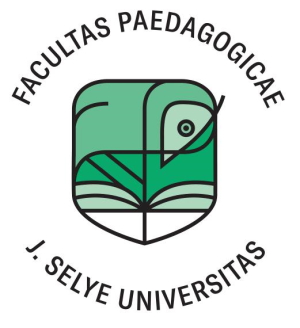 Výročná správa o činnostiPedagogickej fakulty Univerzity J. Selyehoza rok 2023Úvodný listVýročná správa o činnostiPedagogickej fakulty Univerzity J. Selyehoza rok 2023Komárno, marec 2024Výročnú správu o činnosti Pedagogickej fakulty Univerzity J. Selyeho za rok 2023 spracovali: Dr. habil. PaedDr. Kinga Horváth, PhD.doc. Dr. univ. Agáta Csehiová, PhD.Mgr. Katarína Szarka, PhD.PD Dr. phil. habil. Attila MészárosMgr. Szilvia HanuszObsahZákladné informácie o Pedagogickej fakulte UJS				4II.	Prehľad najdôležitejších faktov a činností Pedagogickej fakulty UJS 	7III.	Informácie o poskytovanom vysokoškolskom vzdelávaní			16III.1. Doktorandské štúdium na PF UJS					24III.1. 1. Študijný odbor Učiteľstvo a pedagogické vedy – Didaktika dejepisu							24III.1. 2. Študijný odbor Učiteľstvo a pedagogické vedy – Pedagogika								34IV.	Informácie o poskytovaní ďalšieho vzdelávania				42Informácie o výskumnej, umeleckej a ďalšej tvorivej činnostiPedagogickej fakulty UJS							43V.1. Edičná činnosť na Pedagogickej fakulte UJS 				55V.2. Činnosť výskumných skupín na Pedagogickej fakulte UJS		57V.2.1. Pedagogická výskumná skupina Ratio			57V.2.2. Výskumná skupina Variológia				59V.2.3. Výskumná skupina populárnej kultúry MA			61VI.	Habilitačné konania a konania na vymenúvanie profesorov			65Zamestnanci Pedagogickej fakulty UJS					66VII. 1 Kvalifikačná štruktúra vysokoškolských učiteľov PF UJS		66VII. 2 Zhodnotenie výberových konaní PF UJS				66VII. 3 Mobilita zamestnancov PF UJS					67VII. 4 Publikačná činnosť tvorivých zamestnancov PF UJS		68VII. 5 Účasť tvorivých zamestnancov PF UJS na zahraničných a domácich konferenciách v roku 2023					69Podpora študentov Pedagogickej fakulty UJS				69VIII. 1 Informácie o podpore študentov					69VIII. 2 Študenti so špecifickými potrebami					70VIII. 3 Zabezpečenie prijímacieho konania					71VIII. 4 Zabezpečenie pedagogickej praxe					72VIII. 5 Konzultačná a poradenská činnosť					73VIII. 6 Voľnočasové aktivity študentov PF UJS				74VIII. 7 Vystúpenia Speváckeho zboru UJS Cantus Iuventus		74VIII. 8 Vyjadrenie spokojnosti študentov s kvalitou poskytovaných služieb							75IX.	Absolventi									82X.	Podporné činnosti vysokej školy						83XI.	Rozvoj Pedagogickej fakulty UJS						88Internacionalizácia a medzinárodné aktivity Pedagogickej fakulty UJS							88Systém kvality								89Krízová situácia v súvislosti s ochorením COVID-19 			105Krízová situácia v súvislosti s konfliktom na Ukrajine			105Kontaktné údaje  								105Sumár										105Prílohy									110Základné informácie o Pedagogickej fakulte UJSPrehľad najdôležitejších faktov a činností Pedagogickej fakulty UJSKatedra anglického jazyka a literatúry Pedagogickej fakulty UJSNázov podujatia: Predstavenie nových knižných publikácií vyučujúcich Katedry anglického jazyka a literatúryTyp podujatia: predstavenie nových knižných publikáciíTermín konania: 16. 3. 2023Organizátor podujatia: Dr. habil. Anna T. Litovkina, PhD., Katedra anglického jazyka a literatúry, PF UJSStručná charakteristika: Na podujatí sa prezentovali najnovšie knižné publikácie vyučujúcich Katedry anglického jazyka a literatúry, spolu 8 knižných publikácií. Po prezentácii nasledovala diskusia. Aj prezentácia, aj diskusia prebehla v anglickom jazyku. Na podujatí sa zúčastnili hlavne študenti Katedry anglického jazyka a literatúry. Názov podujatia: INDEHEP – Dissemination ConferenceTyp podujatia: medzinárodná konferenciaTermín konania: 13-14. 9. 2023Organizátor podujatia: Dr. habil. PaedDr. Melinda Nagy, PhD., Katedra biológie, doc. PaedDr. Andrea Puskás, PhD., Katedra anglického jazyka a literatúry, Katedra informatiky FEI UJSStručná charakteristika:V rámci projektu KA220-HED – Pedagogický inovatívny digitálny rozvoj v zdravotníckych vedách– INDEHEP (Referenčné číslo projektu: 2021-1-HU01-KA220-HED000029460, ID: KA220-HED-3C87E0BD) sa zorganizovala diseminačná konferencia o výsledkoch projektu pod vedením Dr. habil. PaedDr. Melindy Nagy, PhD. na Univerzite J. Selyeho s pozvaním partnerov konzorcia (University of Debrecen, Sapientia University, Prešovská univerzita v Prešove a Hungarian Association for Digital Education) a všetkých zainteresovaných strán.Podrobný program konferencie: http://selyetudkonf.ujs.sk/wp-content/uploads/2023/09/SJE.konf_.program2023.pdfNázov podujatia: The Post-Covid Era: New Challenges and Solutions in Teaching English Language and Literature / Post-Covid éra: nové výzvy a riešenia vo výučbe anglického jazyka a literatúryTyp podujatia: medzinárodné online sympóziumTermín konania: 8. 11. 2023Organizátor podujatia: doc. PaedDr. Andrea Puskás, PhD., Katedra anglického jazyka a literatúry, PF UJSStručná charakteristika:Sympózium sa zameriava na najnovšie trendy a zmeny v oblasti výučby angličtiny ako cudzieho jazyka v tzv. post-Covid ére. Hlavnými témami boli ťažkosti a výzvy vyučovania angličtiny ako cudzieho jazyka v posledných rokoch a nové, inovatívne nápady, ktoré poskytnú praktické riešenia pre učiteľov angličtiny ako cudzieho jazyka. Pozvaní boli odborníci zo Slovenska a Maďarska, ktorí predniesli prezentácie o metodike výučby anglického jazyka, literatúry a kultúry.Katedra biológie Pedagogickej fakulty UJSNázov podujatia: Slovenské regionálne kolo 27. ročníka pamätnej súťaže pomenovanej po Curieovej o životnom prostredíTyp podujatia: súťaž pre žiakov SŠTermín konania: 17. 2. 2023Organizátor podujatia: Katedra biológie PF UJSStručná charakteristika: Cieľom súťaže bolo, aby študenti stredných škôl nadobudli vedomosti o životnom prostredí nad rámec svojich povinností. Témou súťaže bola ochrana prírody na Zemi a možnosti znižovania uhlíkovej stopy človeka. Pracovné listy sa každý rok zaoberajú iným geografickým celkom, pre  rok 2023 bol vybraný 45-ročný Národný park Bükk a 50-ročný Národný park Hortobágy.Názov podujatia: Dissemination Conference INDEHEP organized by the J. Selye UniversityTyp podujatia: Diseminačná konferenciaTermín konania: 13.-14. 9. 2023Organizátor podujatia: Katedra biológie, Katedra anglického jazyka a literatúry PF UJS, Katedra informatiky FEI UJSStručná charakteristika: V rámci projektu KA220-HED – Pedagogický inovatívny digitálny rozvoj v zdravotníckych vedách– INDEHEP (Referenčné číslo projektu: 2021-1-HU01-KA220-HED000029460, ID: KA220-HED-3C87E0BD) sa zorganizovala diseminačná konferencia o výsledkoch projektu pod vedením Dr. habil. PaedDr. Melindy Nagy, PhD. na Univerzite J. Selyeho s pozvaním partnerov konzorcia (University of Debrecen, Sapientia University, Prešovská univerzita v Prešove a Hungarian Association for Digital Education) a všetkých zainteresovaných strán.Názov podujatia: Týždeň vedy a techniky na Katedre biológieTyp podujatia: prednáškaTermín konania: 8. 11. 2023Organizátor podujatia: Katedra biológie PF UJSStručná charakteristika: Dr. Zoltán Unger, docent Univerzity Loránda Eötvösa, predniesol 08. novembra 2023 prednášku v rámci Týždňa vedy a techniky pre študentov Katedry biológie PF UJS. Prednáška mala názov: ,,Vplyv Coriolisovej sily na vývoj riečiska Dunaja a Tisy“. V rámci prednášky študenti sa mohli oboznámiť so silami  vplývajúcimi na vývoj brehov riek.Názov podujatia: Týždeň vedy a techniky na Katedre biológieTyp podujatia: prednáškaTermín konania: 9. 11. 2023Organizátor podujatia: Katedra biológie PF UJSStručná charakteristika: Dr. Gábor Tóth, docent Univerzity Loránda Eötvösa, predniesol 09. novembra 2023 prednášku v rámci Týždňa vedy a techniky pre študentov Katedry biológie PF UJS a ďalších záujemcov. Prednáška mala názov: ,,Avari v okoli Komárna (Antropologický prehľad)“. Záujemci sa mohli oboznámiť s výsledkami výskumu kosťových pozostatkov nájdených v hroboch avarskej doby v okolí Komárna. Podujatia sa zúčastnilo viac ako 40 záujemcov.Katedra chémie Pedagogickej fakulty UJSNázov podujatia: Udržateľnosť a environmentálna  výchovaTyp podujatia: školenie pre pedagógov ZŠ a SŠ - odborný seminárTermín konania: 08. 3. 2023Organizátor podujatia: Katedra chémie  PF UJSStručná charakteristika: Odborný seminár predstavil učiteľom základný model Tematického týždňa udržateľnosti a kľúčové témy, ktorými boli  v roku 2023 biodiverzita, energia, udržateľné hodnoty a odpadové hospodárstvo. Školiteľmi odborného seminára boli: Mgr. Éva Kotiers, učiteľka Základnej školy s vyučovacím jazykom maďarským Lajosa Tarczyho v Chotíne a PaedDr. Róbert Madarász, riaditeľ Cirkevnej spojenej školy Marianum v Komárne, ktorí poskytli pedagógom cenné nápady na aktivity a projekty na zapojenie sa škôl do Tematického týždňa udržateľnosti.Názov podujatia: XXXIV. Chemická súťaž Györgya HevesyhoTyp podujatia: súťaž pre žiakov ZŠTermín konania: 19. 4. 2023Organizátor podujatia: Katedra chémie  PF UJSStručná charakteristika: Cieľom súťaže je podporiť rozvoj žiakov základných škôl a osemročných gymnázií so záujmom o chémiu. Súťaž pozostávala z 2 častí (teoretickej a praktickej), kde si študenti mohli okrem teoretických vedomostí predviesť aj svoje praktické zručnosti. Na súťaži sa zúčastnilo 21 žiakov zo škôl s vyučovacím jazykom maďarským z  celého Slovenska.Názov podujatia: Deň didaktiky chémieTyp podujatia: odborný seminárTermín konania: 4. 7. 2023Organizátor podujatia: Katedra chémie  PF UJSStručná charakteristika: Odborné fórum bolo organizované pre pedagógov, na ktorom  účastníci mali možnosť vymeniť si svoje skúsenosti, ako aj prediskutovať aktuálne otázky a problémy vyučovania chémie. O bohatý vedecký a odborný zážitok sa postarali prednášajúci: Dr. Zoltán Murányi a Béla Zsolt BárányNázov podujatia: Týždeň vedy a techniky na Katedre chémieTyp podujatia: vedecká prednáškaTermín konania: 9. 11. 2023Organizátor podujatia: Katedra chémie  PF UJSStručná charakteristika: Prednáška s názom "Két út van előttem ... - A sztereoszelektivitás eredetéről" bola zorganizovaná širokej verejnosti, predovšetkým študentom prírodovedného zamerania. Prednášajúci, Imre Pápai, DSc.  priblížil verejnosti základné pojmy stereochémie,a vyzdvihol dôležitosť stereochémie v prírode a vo farmaceutickom priemysle pri modelovaní a navrhovaní stereoselektívnych chemických reakcií.Katedra histórie Pedagogickej fakulty UJSNázov podujatia: História ako veda a dejepis ako školský predmet II.(XV. Medzinárodná vedecká konferencia Univerzity J. Selyeho)Typ podujatia: sekcia v rámci medzinárodnej vedeckej konferencieTermín konania: 14. 9. 2023Organizátor podujatia: Doktorandský študijný program Katedry histórie PF UJSStručná charakteristika: Organizátorom sekcie „História ako veda a dejepis ako vyučovací predmet II.“ bol Doktorandský program Didaktika dejepisu Katedry histórie PF UJS. Gestormi sekcie boli prof. Dr. Péter Tóth, PhD. a Dr. habil. Barnabás Vajda, PhD. Prednášky sekcie boli nasledovné: Prof. Péter Tóth, PhD. (Doktorandský program Didaktika dejepisu PF UJS): A női szakképzés dualizmuskori helyzete társadalomtörténeti nézőpontból; Dr. Alice Eged, PhD. (Univerzita v Debrecíne, Maďarsko): Nyúlpaprikáshoz nyúl, monarchiához király kell. Vilmos ex-trónörökös és a nemzetiszocialista mozgalom kapcsolata a birodalmi elnök megválasztásakor 1932-ben; Mgr. Áron Fekete - Mgr. Krisztina Varga (Doktorandský program Didaktika dejepisu PF UJS): Az Osztrák–Magyar Monarchia és a balkáni események reprezentációja egyes digitális és hagyományos taneszközökben; Dr. habil. Barnabás Vajda, PhD. (Doktorandský program Didaktika dejepisu PF UJS): A történelem mint elbizonytalanodott iskolai tantárgy; Mgr. Kornélia Jeszenszki (Doktorandský program Didaktika dejepisu PF UJS); Mgr. Zoltán Huďár (Doktorandský program Didaktika dejepisu PF UJS). Názov podujatia: Nútené migrácie v Zadunajsku a na južnom Slovensku 1945-1948Typ podujatia: workshopTermín konania: 21.9. 2023, Univerzita PécsOrganizátor podujatia: Katedra histórie PF UJS, Katedra nemeckej histórie a kultúry v juhovýchodnej Európe. Filozofická Fakulta Univerzity Pécs  Stručná charakteristika: Za aktívnej účasti doktorandov a študentov oboch katedier odzneli  úvodné prednášky a koreferáty na tému núteného vysídlenia Maďarov z južného Slovenska do Čiech, a Nemcov zo Zadunajska do západného a východného pásma okupovaného povojnového Nemecka, resp. presídlenia Maďarov zo Slovenska v rámci československo-maďarskej výmeny obyvateľstva. Diskusia bola zameraná jednak na porovnanie priebehu týchto nútených migrácií, resp. na lokálne konflikty v zadunajských  obciach, do ktorých bola presídlená približne polovica Maďarov zo Slovenska v rámci výmeny obyvateľstva. Názov podujatia: A magyar kisebbségek 100 éveTyp podujatia: prezentácia knihyTermín konania: 08.11.2023Organizátor podujatia: Katedra histórie PF UJSStručná charakteristika: Na Katedre histórie sa uskutočnila prezentácia konferenčnej knihy s názvom 100 rokov maďarských menšín, ktorá vyšla v roku 2023. Knihu predstavil jej editor Ignác Romsics a ďalší traja autori László Szarka, Attila Simon a Árpád Popély. Na uvedení knihy sa zúčastnili študenti katedry.Názov podujatia: Menšinová dvojjazyčnosť v karpatskej kotline Typ podujatia: vedecká konferenciaTermín konania: 10.11.2023Organizátor podujatia: Katedra histórie PF UJS a Katedra maďarského jazyka a literatúryStručná charakteristika: V dvoch blokoch sympózia bolo celkom 10 prednášok: 4 z lingvistiky, 2 z jazykovej pedagogiky, 2 zo sociológie a 2 z histórie. Prednášky z lingvistiky sa zaoberali sociolingvistickými témami v rámci výskumu bilingvizmu na  Slovensku. Prednášky z histórie sa dotkli tiež tém Maďarov na Slovensku, jedna prednáška z oblasti sociológie bola teoretická, ďalšia sa zaoberala problematikou samosprávy v Maďarsku a na Slovensku a posledná bola zameraná na analýzu situácie vzdelávacej politiky Maďarov v Rakúsku.Katedra maďarského jazyka a literatúry Pedagogickej fakulty UJSNázov podujatia: Predstavenie kníh Patrika Baku Óperenciák a Pétera H. Nagya TudástérTyp podujatia: Predstavenie kníhTermín konania: 08.3. 2023Organizátor podujatia: Katedra maďarského jazyka a literatúry, MA Výskumná skupina populárnej kultúryStručná charakteristika: Predstavenie kníh sa uskutočnilo na Pedagogickej fakulte Univerzity J. Selyeho za účasti študentov univerzity. Moderátorom bol József Keserű.Názov podujatia: Predstavenie knihy PoptechnikákTyp podujatia: Predstavenie knihyTermín konania: 29. 3. 2023Organizátor podujatia: Katedra maďarského jazyka a literatúry, MA Výskumná skupina populárnej kultúryStručná charakteristika: Predstavenie knihy sa uskutočnilo na Pedagogickej fakulte Univerzity J. Selyeho. Účastníci diskusie: editori knihy, Péter L. Varga a Péter H. Nagy, a autor József Keserű. Moderátor: Patrik Baka.Názov podujatia: A helyesírás-tanítás aktuális kérdései.Typ podujatia: konferenciaTermín konania: 31. 3. 2023Organizátor podujatia: Variológiai Kutatócsoport / Výskumná skupina Variológia Stručná charakteristika: Konferencia sa zaoberala aktuálnymi otázkami vyučovania pravopisuNázov podujatia: Predstavenie knihy Pétera H. Nagya A képzelet tudományaTyp podujatia: Predstavenie knihyTermín konania: 3. 5. 2023Organizátor podujatia: Katedra maďarského jazyka a literatúry, MA Výskumná skupina populárnej kultúryStručná charakteristika: Predstavenie knihy sa uskutočnilo v komárňanskej kaviarni Kávy sveta. Moderátorom bol József Keserű.Názov podujatia: Aktuálne trendy výskumu jazykovej krajiny.Typ podujatia: konferenciaTermín konania: 10. 5. 2023Organizátor podujatia: Výskumná skupina jazykovej krajiny PF UJSStručná charakteristika: Konferencia sa zaoberala aktuálnymi trendmi výskumu jazykovej krajinyNázov podujatia:  Petőfi él / Petőfi žije. Medzinárodné vedecké sympózium so slávnostnou spomienkou pri príležitosti 200. výročia narodenia Sándora Petőfiho.Typ podujatia: medzinárodné vedecké sympóziumTermín konania: 19. 5. 2023Organizátor podujatia: Katedra maďarského jazyka a literatúry Stručná charakteristika: V roku 2022/2023 oslávila maďarská kultúrna obec pamätný rok Sándora Petőfiho, osobnosti svetového literárneho významu. Jubileum si pripomenula aj Variologická výskumná skupina Katedry maďarského jazyka a literatúry PF UJS usporiadaním medzinárodného vedeckého sympózia spojeného so slávnostným kultúrnym programom na Pedagogickej fakulte Univerzity J. Selyeho v Komárne. Usporiadanie podujatia bola súčasťou tradičných jubilejných podujatí Variologie, akými boli v skoršom období sympóziá Endre Adyho alebo Jánosa Aranya. Z materiálov týchto konferencií boli publikované vedecké zborníky.Názov podujatia: Program „Národná zbierka názvov obcí a miest Maďarska“ Termín konania: 29. 6. 2023 Stručná charakteristika: prezentácia programu “Magyar Nemzeti Helynévtár” organizovaná Katedrou maďarského jazyka a literatúry. O cieľoch MNHP a práci na Slovensku informoval prítomných vedúci programu Dr. István Hoffmann, profesor Katedry maďarskej jazykovedy Debrecínskej univerzity, člen Maďarskej akadémie vied.Názov podujatia: Jazyk, literatúra, kultúra, vzdelávanie: perspektívy 21. storočia(XV. Medzinárodná vedecká konferencia Univerzity J. Selyeho)Typ podujatia: sekcia v rámci medzinárodnej vedeckej konferencieTermín konania: 13. 9. 2023Organizátor podujatia: Katedra maďarského jazyka a literatúry PF UJSStručná charakteristika: V dvoch blokoch sekcie odznelo 10 príspevkov: 2 z oblasti lingvistiky, 6 príspevkov z literárnej vedy a 2 z oblasti metodiky vyučovania ako aj kulturológie. Prednášky z  lingvistiky sa zaoberali sociolingvistickou témou a problematikou strojového prekladu. Literárnovedné prednášky sa zameriavali na analýzu literárnych smerov, na demonštrovanie životného diela významných spisovateľov a na literárnovednú analýzu vybraných diel autorov.Názov podujatia: Predstavenie knihy Ákosa Balaskóa Perceptron gyermekeiTyp podujatia: Predstavenie knihyTermín konania: 11. 10. 2023Organizátor podujatia: Katedra maďarského jazyka a literatúry, MA Výskumná skupina populárnej kultúryStručná charakteristika: Predstavenie knihy sa uskutočnilo v Komárňanskej kaviarni Kávy sveta. Hlavnou témou bol vzťah medzi poéziou a umelou inteligenciou. Moderátorom bol Péter H. Nagy.Názov podujatia: Predstavenie knihy Pétera H. Nagya Evidens közegekTyp podujatia: Predstavenie knihyTermín konania: 6. 12. 2023Organizátor podujatia: Katedra maďarského jazyka a literatúry, MA Výskumná skupina populárnej kultúryStručná charakteristika: Predstavenie knihy sa uskutočnilo v Komárňanskej kaviarni Kávy sveta. Moderátorom bol József KeserűNázov podujatia: Kisebbségi kétnyelvűség a Kárpát-medencében. nyelvhasználati színterek – közigazgatás – oktatás Typ podujatia: medzinárodné vedecké sympóziumTermín konania: 10. 11. 2023Organizátor podujatia: Katedra maďarského jazyka a literatúry PF UJSStručná charakteristika: V dvoch blokoch sympózia bolo celkom 10 prednášok: 4 z lingvistiky, 2 z lingvodidaktiky, 2 zo sociológie a 2 z histórie. Prednášky z lingvistiky sa zaoberali sociolingvistickými témami v rámci výskumu bilingvizmu na  Slovensku. Prednášky z histórie sa dotkli tiež tém Maďarov na Slovensku, jedna prednáška z oblasti sociológie bola teoretická, ďalšia sa zaoberala problematikou samosprávy v Maďarsku a na Slovensku a posledná bola zameraná na analýzu situácie vzdelávacej politiky Maďarov v Rakúsku.Katedra nemeckého jazyka a literatúry Pedagogickej fakulty UJSNázov podujatia: Komorner Germanistentag 2023
Typ podujatia: sympózium 
Termín konania: 9.11.2023
Organizátor podujatia: Katedra nemeckého jazyka PF UJS
Stručná charakteristika: V rámci podujatia boli realizované prednášky z oblasti germanistickej jazykovedy, literárnej vedy i didaktiky nemčiny ako cudzieho jazyka. V druhej časti sa konal kvíz za účasti študentov stredných škôl z Komárna a z regiónu za účelom popularizácie študijného programu Nemecký jazyk a literatúra na PF UJS.Katedra pedagogiky Pedagogickej fakulty UJSNázov podujatia: Týždeň vedy a techniky na Katedre pedagogiky - Buddy systém Typ podujatia: seminárTermín konania: 8.11.2023Organizátor podujatia: Katedra pedagogiky - Alexandra NagyováStručná charakteristika: Seminár bol zameraný na predstavenie „Buddy systému” – jeho úlohy, ciele, význam a spôsob fungovania v univerzitnom prostredí. Študenti sa tak oboznámili s jednou z možností, ako pomôcť inému študentovi s jeho akademickými ťažkosťami, s ktorými sa stretáva hlavne na začiatku svojho vysokoškolského štúdia.Katedra predškolskej a elementárnej pedagogiky Pedagogickej fakulty UJSNázov podujatia: Mozaika z keramiky – veľa malých častí jedno veľké dielo.Typ podujatia: 6 dňový workshop, projekt KNM č. 23-110-01152.Termín konania: 17. – 18. 10. 2023, 17. – 18. 10. 2023, 7. – 8. 11. 2023 Organizátor podujatia: Csilla NagyováStručná charakteristika: workshop zameraný na vzdelávanie študentov ohľadom  výtvarnej výchovy, kde tvorbou keramických mozaík vytvorili spoločné dieloNázov podujatia: 12. ročník Pohybom ku zdraviuTyp podujatia: pohybová aktivitaTermín konania: 25.10.2023Organizátor podujatia:  Katedra predškolskej a elementárnej pedagogiky a Regionálny úrad verejného zdravotníctva Stručná charakteristika: Usporiadali  12. ročník akcie zameranej na podporu pohybovej aktivity mladej generácie s názvom „Pohybom ku zdraviu“. Viac ako stotridsať detí z materských škôl dostalo od organizátorov zdravé občerstvenie a nápoj a zúčastnili sa pohybových hier, aerobiku  a zážitkových aktivít zameraných na zdravý životný štýl.Názov podujatia: Týždeň Vedy a Techniky na Katedre Predškolskej a elementárnej pedagogikyTyp podujatia: prednáškaTermín konania: 6. – 10. 11.2023Organizátor podujatia: Katedra predškolskej a elementárnej pedagogikyStručná charakteristika: Dňa 7. novembra sa uskutočnila prednáška doktoranda Mgr. Nikolasa Katonaho, ktorý prednášal o inovatívnych metódach vyučovania literatúry. Dňa 7. novembra sa uskutočnila prednáška a workshop s názvom "Ženy vo vede". Podujatie viedli dvaja študenti prvého ročníka doktorandského štúdia, Mgr. Cyntia Szegi a Mgr. Nikolas Katona. Počas prednášky účastníci získali prehľad o histórii, vlnách a spoločenských dôsledkoch feminizmu. V druhej polovici prednášky sa účastníci oboznámili s prácou významných žien, ktoré svojimi výtvormi a objavmi významne prispeli k rozvoju vedy. Počas workshopu študenti mali možnosť vyskúšať si svoje praktické zručnosti, vedomosti a spoluprácu v skupinách. "Fyzické a digitálne objavovanie v materskej škole prostredníctvom technológií" bola téma prezentácie, ktorá sa konala 8. novembra. Prednášajúcou bola PaedDr. Zsuzsanna Szántó, študentka prvého ročníka doktorandského štúdia.Katedra slovenského jazyka a literatúry Pedagogickej fakulty UJSNázov podujatia: Aktuálne trendy výskumu jazykovej krajinyTyp podujatia: konferenciaTermín konania: 10. 5. 2023 Organizátor podujatia: Katedra slovenského jazyka a literatúryStručná charakteristika: Vedecká konferencia prezentovala výsledky projektu APVV  č. 18-0115 Jazyk v meste – dokumentovanie multimodálnej semiosféry jazykovej krajiny na Slovensku a z komparatívnej perspektívy. Účastníkov bolo 13 + 1 študentka. Z materiálov vyšiel zborník abstraktov.Názov podujatia: Vývin jazykových, komunikačných a literárnych kompetencií v predprimárnej výchove a primárnom vzdelávaní –aj– v školách s vyučovacím jazykom maďarským s akcentom na predmet slovenský jazyk a slovenská literatúra Typ podujatia: interaktívna prednáška v rámci Týždňa vedy a techniky 2023Termín konania: 8. 11. 2023 Organizátor podujatia: Katedra slovenského jazyka a literatúryStručná charakteristika: Vo svojej prednáške, ktorá bola venovaná najmä študentom predškolskej a elementárnej pedagogiky, sa doc. Šenkár sústredil na dôležitosť výchovy a vzdelávania v materských a základných školách (predprimárne a primárne vzdelávanie) so zreteľom pre školy s vyučovacím jazykom maďarským. Opieral sa o dostupnú odbornú literatúru domácej i zahraničnej proveniencie, uvádzal rôzne príklady z učiteľskej praxe a zdôrazňoval potrebné prepojenie školy s praxou. Charakterizoval špecifické atribúty pri výchovnej a vzdelávacej práci učiteľa v rámci predmetu slovenský jazyk a slovenská literatúra v pozadí možných metód a foriem každodennej a komplexnej činnosti s deťmi.III. Informácie o poskytovanom vysokoškolskom vzdelávaníNa PF UJS sú naplno implementované závery Bolonskej deklarácie v zmysle zákona č. 131/2002 Z. z. o vysokých školách. Viacstupňové štúdium sa realizuje v akreditovaných študijných programoch ako bakalárske štúdium v štandardnej dĺžke tri roky, magisterské so štandardnou dĺžkou dva roky, doktorandské so štandardnou dĺžkou tri roky v dennej forme a štyri roky v externej forme štúdia. Štúdium sa realizuje v kreditnom systéme (ECTS), študenti za úspešné absolvovanie predmetov získavajú kredity. Kreditová hodnota daného predmetu je určená v študijnom pláne príslušného študijného programu. Predmety sa spravidla ukončujú skúškou alebo hodnotením. Pravidlá štúdia sú uvedené v Študijnom poriadku UJS. Politiky, štruktúry a procesy vnútorného systému UJS zaručujú, že pri uskutočňovaní študijných programov je rešpektovaná rozmanitosť študentov a ich potrieb a je umožňovaná flexibilita trajektórií v štúdiu – tieto princípy sú ukotvené napr. v príkaze rektora č. 16/2021 Metodický pokyn na tvorbu, zosúladenie a úpravu študijných programov na Univerzite J. Selyeho (prístupné v AIS: Vnútorné akty riadenia UJS, rok 2021, č. 28) tým, že 6 až 8 kreditov z tridsiatich kreditov za semester pripadá na povinne voliteľné predmety (to je 20-27 %), a 1 až 2 kredity (3-7 %) na výberové predmety. Študijné programy boli zosúladené tak, aby obsahovali povinne voliteľné predmety minimálne v 150%-nej súhrnnej kreditnej hodnote k minimálnemu počtu kreditov z povinne voliteľných predmetov potrebných k absolvovaniu študijného programu. Učiteľské jednoodborové ŠP a aprobačné kombinačné ŠP obsahujú povinne voliteľné predmety v 200%-nej súhrnnej kreditnej hodnote k minimálnemu počtu kreditov z povinne voliteľných predmetov potrebných k absolvovaniu študijného programu. Bakalársky študijný program predškolská pedagogika a vychovávateľstvo je postavený modulárne. Jednotlivé moduly sú navrhnuté tak, aby rozvíjali odlišné vedomosti, zručnosti alebo kompetentnosti študenta. Študent si vyberie jeden modul, ktorým si určuje svoju špecializáciu, t. j. Modul A: učiteľ predprimárneho vzdelávania, alebo Modul B: vychovávateľ. Povinné predmety sú rovnaké pre študentov oboch modulov. Výberom modulu si študent vyberá celú líniu povinne voliteľných predmetov spojených s daným modulom. V rámci každého modulu sú ponúkané aj alternujúce páry povinne voliteľných predmetov, ktoré sú navrhnuté tak, aby rozvíjali rovnaké alebo podobné kompetencie. Za kódom predmetu sú označené rovnakým číslom a odlíšené písmenom a, b. Z predmetov odlíšených písmenami a, b si študenti vyberajú vždy jeden podľa vlastných preferencií.a) Údaje o študijných programoch. V akademických rokoch 2022/2023 a 2023/2024 PF UJS bola oprávnená realizovať vysokoškolské štúdium na prvom stupni štúdia (bakalárske štúdium) v študijnom odbore 38 Učiteľstvo a pedagogické vedy. (Údaje sú uvedené v Tabuľke č. 15: Zoznam akreditovaných študijných programov k 31. 12. 2023.)- v študijnom programe Predškolská a elementárna pedagogika, Predškolská pedagogika a vychovávateľstvo (od akademického roka 2022/2023) v dennej a externej forme;- v učiteľských kombinačných študijných programoch bolo možné študovať dvojkombinácie študijných programov: Učiteľstvo anglického jazyka a literatúry, Učiteľstvo biológie, Učiteľstvo chémie, Učiteľstvo histórie, Učiteľstvo informatiky, Učiteľstvo katechetiky, Učiteľstvo maďarského jazyka a literatúry, Učiteľstvo matematiky, Učiteľstvo nemeckého jazyka a literatúry, Učiteľstvo slovenského jazyka a literatúry (spolu 10 študijných programov) v dennej forme;- študijný program Pedagogika a vychovávateľstvo v dennej forme štúdia.    V akademických rokoch 2022/2023 a 2023/2024 PF UJS bola oprávnená realizovať vysokoškolské štúdium na druhom stupni štúdia (magisterské štúdium) v študijnom odbore 38 Učiteľstvo a pedagogické vedy: - v študijnom programe Učiteľstvo pre primárne vzdelávanie v dennej a externej forme;- v učiteľských kombinačných študijných programoch bolo možné študovať dvojkombinácie študijných programov: Učiteľstvo anglického jazyka a literatúry, Učiteľstvo biológie, Učiteľstvo chémie, Učiteľstvo histórie, Učiteľstvo informatiky, Učiteľstvo katechetiky, Učiteľstvo maďarského jazyka a literatúry, Učiteľstvo matematiky, Učiteľstvo nemeckého jazyka a literatúry, Učiteľstvo slovenského jazyka a literatúry (spolu 10 študijných programov) v dennej  forme.    V akademických rokoch 2022/2023 a 2023/2024 PF UJS bola oprávnená realizovať vysokoškolské štúdium na treťom stupni štúdia (doktorandské štúdium):  - v študijnom odbore 38 Učiteľstvo a pedagogické vedy, študijný program Didaktika dejepisu v dennej a externej forme.- v študijnom odbore 38 Učiteľstvo a pedagogické vedy, študijný program Pedagogika v dennej a externej forme.V roku 2023 dekanka PF UJS v zmysle čl. 10 ods. 1. Smernice dekana č. 1/2021 o procesoch vnútorného systému kvality Pedagogickej fakulty Univerzity J. Selyeho podala RZK PF UJS návrh na zrušenie študijného programu 183286 Pedagogika a vychovávateľstvo od 01. 07. 2023. Od akademického roku 2023/2024 na tento študijný program PF UJS už nebude prijímať študentov.  RZK UJS uznesením 18/2023 zo dňa 22. 08. 2023 zrušuje študijný program Pedagogika a vychovávateľstvo, 1. stupeň, denná forma s účinnosťou od 28. 08. 2023. (Údaje sú uvedené v Tabuľke č. 16: Zoznam študijných programov - odňatie priznaného práva, skončenie platnosti priznaného práva alebo zrušenie študijného programu v roku 2023.)b) Štatistické údaje o počte študentov sú uvedené v Tabuľke č. 1 Počet študentov vysokej školy k 31. 10. 2023. K dátumu 31. 10. 2022 študovalo na PF UJS 764 študentov. V porovnaní s rokom 2022 je to o 117 študentov menej. Tento úbytok študentov je badateľný najmä na bakalárskom stupni vzdelávania. Na doktorandskom stupni bolo v roku 2023 o 4 študentov viac ako v roku 2022. Vývoj počtu študentov od roku 2018 je uvedený v Tabuľke č. 1a k tejto správe.    Akademická mobilita študentov Vyslaní študenti V hodnotenom roku bolo na PF UJS realizovaných spolu  70 zahraničných študentských mobilít v rámci vzdelávacích programov, z toho 60 v letnom semestri a. r. 2022/2023 a 10 v zimnom semestri a. r. 2023/2024. Z celkového počtu vyslaných študentov fakulty v roku 2023 vycestovalo 62,86% žien (v počte 44 študentov). V a. r. 2022/2023 z PF UJS vycestovalo do zahraničia celkovo 69 študentov. Údaje sú uvedené v Tabuľke č. 6 Prehľad akademických mobilít - študenti v akademickom roku 2022/2023 a porovnanie s akademickým rokom 2021/2022.Zahraničné študijné mobility sa uskutočnili v rámci vzdelávacieho programu Erasmus+ (48) a štipendijného programu Makovecz (22). V rámci prebiehajúcich projektov Erasmus+ 2020-1-SK01-KA-103-078130, 2021-1-SK01-KA131-HED-000012630, 2022-1-SK01-KA131-HED-000060377 bolo v hodnotenom roku realizovaných na PF 48 študentských mobilít (6 štúdium, 7 stáž, 35 BIP), z toho bolo v letnom semestri a. r.  2022/2023 vyslaných do zahraničia 38 študentov (4 Erasmus+  štúdium, 4 Erasmus+ stáž, 30 Erasmus+ BIP) a v zimnom semestri a. r. 2023/2024 bolo vyslaných 10 študentov na mobilitu ( 2 Erasmus+  štúdium, 3 Erasmus+ stáž, 5 Erasmus+ BIP). V rámci štipendijného programu Makovecz vycestovalo v letnom semestri a. r. 2022/2023 celkom 22 študentov. Študenti PF strávili na študijnom pobyte v zahraničí spolu 24,27 osobomesiacov (14,27 Erasmus+ štúdium, 6,33 Erasmus+ BIP, 3,67 Makovecz). Z prehľadu typu mobility bolo v hodnotenom roku vyslaných za účelom štúdia spolu 6 študentov z PF, z toho 3 na semestrálne študijne pobyty cez výmenný program Erasmus+ a 3 doktorandi na krátkodobé doktorandskú mobilitu. Študenti (z toho 4 v letnom semestri a. r. 2022/2023, a 2 v zimnom semestri a. r. 2023/2024), cez výmenný program Erasmus+ za účelom štúdia vycestovali do vybraných partnerských univerzít, s priemernou dĺžkou trvania mobility 2,38  mesiacov na študenta a priemernou výškou grantu 1.703,83 Eur. Mobility boli realizované na základe platných medziinštitucionálnych dohôd s partnerskými inštitúciami v Maďarsku ( 1 – Eötvös Loránd University, 2 – Széchenyi István University, 1 – University of Sopron, 2 – Eszterháty Károly Catholic University).PF UJS v hodnotenom období vyslala 7 (4 v letnom semestri a. r. 2022/2023, 3 v zimnom semestri a. r. 2023/2024) študentov na zahraničnú stáž, z toho 3 študentov na dlhodobú pracovnú stáž a 4 študentov na krátkodobú doktorandskú mobilitu. Študenti strávili na pobyte v zahraničí spolu 11,27 osobomesiacov (v priemere 1,61 mesiacov) priemerným grantom na študenta 1647,14 Eur.  Mobility za účelom stáže sa uskutočnili v maďarských (7) inštitúciách.V rámci programu Erasmus+, študenti mali možnosť vycestovať na krátkodobé zmiešané mobility, tzv. Erasmus+ BIP - Blended Instensive Programme. V hodnotenom roku Erasmus+ BIP využívalo 35 študentov z PF (z toho 30 v letnom semestri a. r. 2022/2023, a 5 v zimnom semestri a. r. 2023/2024) s priemernou dĺžkou trvania mobility 5,4 dní na študenta a priemernou výškou grantu 514,00  Eur. V roku 2023 v rámci programu Erasmus+ PF sa zapojila do nasledujúcich BIP programov:Tabuľka č. 1 BIP programy PF UJSOkrem programu Európskej únie Erasmus+ sa študenti PF UJS zapájali aj do štipendijného programu pre vysokoškolských študentov v Karpatskej kotline s názvom Makovecz. Cez štipendijný program Makovecz, v hodnotenom roku vycestovalo 22 študentov z PF (22 v letnom semestri a. r. 2022/2023). Študenti z PF rámci programu boli vyslané na krátkodobé odborné pobyty do maďarských partnerských inštitúcií na Eötvös Lóránd University – Centrum Savaria s priemernou dĺžkou trvania mobility 5 dní na študenta a priemernou výškou grantu 350,00  Eur.V hodnotenom akademickom roku z pohľadu stupňa vzdelávania vycestovalo do zahraničia 30,43 % z tretieho ročníka 1. stupňa vysokoškolského štúdia, 18,84 % z prvého ročníka 2. stupňa vysokoškolského štúdia, 15,94 % z druhého ročníka 1. stupňa vysokoškolského štúdia, 14,50 %  z prvého ročníka z 3. stupňa vysokoškolského štúdia, 11,59 % študentov z prvého ročníka 1. stupňa vysokoškolského štúdia, 5,80 % z druhého ročníka 2. stupňa vysokoškolského štúdia, 1,45 % z druhého ročníka z 3. stupňa vysokoškolského štúdia, 1,45 % z tretieho ročníka z 3. stupňa vysokoškolského štúdia.Prijatí študenti V roku 2023 PF UJS prijala spolu 2 zahraničných študentov v  rámci vzdelávacích programov CEEPUS (1) a Národný štipendijný program SR - NŠP (1). Študentka, v rámci programu NŠP prichádzala z Uzbekistanu, z Bukhara State University a strávila na PF UJS 4 mesiace. Študent, v rámci programu CEEPUS, prichádzalo z maďarskej inštitúcie, z Pápa Theological  Academy of the Reformed Church. Údaje o záujme o štúdium na PF UJS a výsledkoch prijímacieho konania sú uvedené v tabuľkách č. 3a, 3b a 3c tabuľkovej prílohy.V tabuľke č. 3a Prijímacie konanie na študijné programy v prvom stupni a v spojenom prvom a druhom stupni v roku 2023 uvádzame údaje za prijímacie konanie na prvý stupeň štúdia v roku 2023. V roku 2023 bolo na bakalársky stupeň štúdia podaných spolu 249 prihlášok na dennú formu štúdia, 95 prihlášok na externú formu štúdia. Zapísalo sa 143 študentov na dennú formu štúdia, 38 študentov na externú formu štúdia. Z celkového počtu študentov, ktorí sa zapísali na niektorý z bakalárskych ŠP na PF UJS je 43 takých, ktorí získali stredoškolské vzdelanie v zahraničí. Na porovnanie uvádzame aj údaje za rok 2022. V roku 2022 bolo na bakalársky stupeň štúdia podaných spolu 230 prihlášok na dennú formu štúdia, 160 prihlášok na externú formu štúdia. Zapísalo sa 224 študentov na dennú formu štúdia, 121 študentov na externú formu štúdia.V tabuľke č. 3b Prijímacie konanie na študijné programy v druhom stupni v roku 2023 uvádzame údaje za prijímacie konanie na druhý stupeň štúdia v roku 2023. V roku 2023 bolo na magisterský stupeň štúdia podaných spolu 77 prihlášok na dennú formu štúdia, 25 prihlášok na externú formu štúdia. Zapísalo sa 65 študentov na dennú formu štúdia, 20 študentov na externú formu štúdia. Z celkového počtu študentov, ktorí sa zapísali na niektorý z magisterských ŠP na PF UJS a získali vzdelanie nižšieho stupňa v zahraničí nie je ani jeden.V tabuľke č. 3c Prijímacie konanie na študijné programy v treťom stupni v roku 2023 uvádzame údaje za prijímacie konanie na tretí stupeň štúdia v roku 2023. V roku 2023 bolo na doktorandský stupeň štúdia podaných spolu 7 prihlášok na dennú formu štúdia, 1 prihláška na externú formu štúdia. Zapísalo sa 5 študentov na dennú formu štúdia, 0 študentov na externú formu štúdia. Z celkového počtu študentov, ktorí sa zapísali na niektorý z doktorandských ŠP na PF UJS a získali vzdelanie nižšieho stupňa v zahraničí nie je ani jeden.Údaje o absolventoch vysokoškolského štúdia na PF UJS sú uvedené v tabuľke č. 2 tabuľkovej prílohy. Pedagogická fakulta UJS mala v roku 2023 na prvom stupni vysokoškolského vzdelávania 175 absolventov (122 absolventov dennej formy štúdia a 53 absolventov externej formy štúdia). Na druhom stupni vysokoškolského vzdelávania mala  71 absolventov (50 absolventov dennej formy štúdia, 21 absolventov externej formy štúdia). V roku 2023 v doktorandskom stupni štúdia bol 1 absolvent dennej formy štúdia v ŠP Didaktika dejepisu. V roku 2023 štúdium ukončilo 247 absolventov. Pre porovnanie uvádzame údaje za rok 2022. Pedagogická fakulta UJS mala v roku 2022 na prvom stupni vysokoškolského vzdelávania 148 absolventov (100 absolventov dennej formy štúdia a 48 študentov externej formy štúdia). Na druhom stupni vysokoškolského vzdelávania mala  57 absolventov (48 absolventov dennej formy štúdia, 9 absolventov externej formy štúdia). V roku 2022 v doktorandskom stupni štúdia bolo 5 absolventov: štyria na dennej forme a jeden na externej forme štúdia. V roku 2022 štúdium ukončilo 210 absolventov. Údaje ohľadom odoberania vysokoškolských titulov a neplatnosti štátnej a rigoróznej skúšky alebo jej časti NeaktuálneKomentovaný prehľad úspechov, ktoré dosiahli študenti na národnej, či medzinárodnej úrovniV roku 2023 sa študenti zúčastnili súťaže ŠVOČ, ktorej univerzitné kolo prebiehalo dňa 12. apríla 2023. Umiestnenia Sekcia matematických a informatických vied1. miesto Tóth Dániel, Bc., 2M-Idm15, Interaktív térszemlélet-fejlesztő, automatikusan kiértékelődő alkalmazások fejlesztése (navrhnutý/á na FTDK), vedúci: Dr. habil. RNDr. Peter Csiba, PhD.Jazykovedná a prírodovedná sekcia1. miesto Szegiová Cyntia, Bc., 2AJ-NJdm15, Koronavírus-mémek a magyar és a német nyelvű közösségi médiában (navrhnutý/á na FTDK), vedúci: Dr. phil. Attila Mészáros2. miesto Žemlička Adrián, 2B-HIdb15, A másnaposság megelőzése és tüneteinek enyhítése (navrhnutý/á na FTDK), vedúca: Dr. habil. Mészárosné Darvay Sarolta Zsuzsanna, PhD.3. miesto Feketeová Kinga, 3CH-Bdb15, Szünantróp élőhelyek florisztikai vizsgálata Gúta (Kolárovo) környékén (navrhnutý/á na FTDK), vedúci: Ing. Balázs Pavol, PhD.Sekcia pedagogických vied1. miesto Cseresznye Dóra Franciska, Bc., 2UPVdm15, Tükrözött osztályterem módszer az alsó tagozatos oktatásban (navrhnutý/á na FTDK), vedúca: Mgr. Tóth-Bakos Anita, PhD.2. miesto Málik Zsófia, 3PPdb15, A nehezen nevelhető, problémás viselkedésű nagycsoportos óvodások többszempontú (ADHD, figyelemhiányos/hiperaktivitás zavar) nemzetközi vizsgálata, jellemzőik tipizálása óvodapedagógusok bevonásával, vedúci: Dr. Pribék  László, PhD.3. miesto Fehérová Bianca, 3PPeb15, A gyermekotthonokban és a nevelőszülőknél elhelyezett 7-12 éves korú gyermekek életminőségbeli-esélyegyenlőségi különbségeinek empirikus vizsgálata (navrhnutý/á na FTDK), vedúci: Dr. Pribék  László, PhD.Sekcia historických vied1. miesto Kukolík András, 2MJ-HIdb15, Ipolyság a középkorban – A település fejlődésének pillérei (navrhnutý/á na FTDK), vedúci: C. Tóth Norbert, DSc.2. miesto Jeszenszki Kornélia, Bc., 2B-HIdm15, A holokauszt a magyar nők emlékezetében – visszaemlékezések a gettósítás és deportálás időszakára (navrhnutý/á na FTDK), vedúci: Dr. habil. Simon Attila, PhD.3. miesto Gonda Gyöngyvér, Bc., 1MJ-HIdm22, 1848/49-es magyar szabadságharc utáni megtorlások (navrhnutý/á na FTDK), vedúci: Dr. habil. Szarka László, CSc.3. miesto Grabow Kinga Anna 1NJ-HIdb22, A tarjáni svábok kitelepítése Tarjánból (navrhnutý/á na FTDK), vedúci: Dr. habil. Simon Attila, PhD.Dňa 23.-24. novembra 2023 sa konala FTDK (Hornozemská vedecká študentská konferencia), ktorej usporiadateľom bola FSŠ UKF v Nitre.Sekcia humanitných vied2. miesto: Bc. Cyntia Szegi (UJS): Koronavírus-mémek a magyar és a német nyelvű közösségi médiában, vedúci: Dr. phil. habil. Attila Mészáros (Mémy koronavírusu v maďarských a nemeckých sociálnych médiách)Sekcia spoločenských vied1. miesto: András Kukolík (UJS): Ipolyság a középkorban – A település fejlődésének pillérei, vedúci: C. Tóth Norbert, DSc. (Ipolyság v stredoveku - piliere rozvoja osídlenia)2. miesto: Bc. Gyöngyvér Gonda (UJS): 1848/49-es magyar szabadságharc utáni megtorlások, vedúci: Dr. habil. Szarka László, CSc. (Represálie po maďarskej vojne za nezávislosť v rokoch 1848/49, amnestia Artúra Görgeia a rozsudok smrti Lajosa Kazinczyho)3. miesto: Anna Kinga Grabow (UJS): A tarjáni svábok kitelepítése Tarjánból, vedúci: Dr. habil. Simon Attila, PhD. (Situácia Švábov v Tarjáne po roku 1945)3. miesto: Bc. Kornélia Jeszenszki (UJS): A holokauszt a magyar nők emlékezetében – visszaemlékezések a gettósítás és deportálás időszakára, vedúci: Dr. habil. Simon Attila, PhD.(Holokaust v pamäti maďarských žien - spomienky na obdobie getoizácie a deportácií)Na základe rozhodnutia poroty je András Kukolík (UJS) oprávnený zúčastniť sa OTDK (bude sa konať v Maďarsku).Sekcia biológie, fyziky, informačných technológií a technických vied2. miesto: Kinga Fekete (UJS): Szünantróp élőhelyek florisztikai vizsgálata Gúta (Kolárovo) környékén, vedúci: Ing. Balázs Pavol, PhD (Floristické skúmanie synantropných biotopov v okolí Kolárova)Na základe rozhodnutia poroty je Kinga Fekete (UJS) oprávnená zúčastniť sa OTDK (bude sa konať v Maďarsku).Špeciálnu cenu Slovenskej maďarskej akademickej rady (SZMAT) získal András Kukolík (UJS).1. miesto Lilla Samu (MjaL-K), Vojvodinská študentská vedecká konferencia – kategória doktorandského a magisterského štúdia, vedúci: PaedDr. Tamás Török, PhD.Športové úspechy študentov:Typ podujatia: NIKE Slovenská Extraliga vo volejbale mužovTermín konania: za súťažné obdobie 2022/2023Organizátor: Slovenská volejbalová federáciaNázov podujatia: Extraliga mužov vo volejbaleŠportové úspechy študentov: Balázs Forró 1.UPVdm, 2. miestoTyp podujatia: Majstrovstvá MOL Ligy v hádzanej (Česko-Slovensko)Termín konania: celý sezonOrganizátor: SZH Slovenský zväz v hádzanejNázov podujatia:  Majstrovstvá MOL Ligy v hádzanej (Česko-Slovensko)Športové úspechy študentov:  Réka Bíziková  3PPdb, 1.miesto MOL LIGA 2023, Hádzanárka roka, reprezentantka SR v hádzanejTyp podujatia: Medzinárodné majstrovstvá medzi univerzitami Karpatskej kotliny v Budapesti (Kárpát-medencei Egyetemek Kupája)Termín konania: 02-04.03.2023Organizátor: ELTE BudapestNázov podujatia:  Medzinárodné majstrovstvá medzi univerzitami Karpatskej kotliny v Budapesti, vo futsale, Športové úspechy študentov:  18. miesto,Študenti PF: Áron Adalbert Juhász 3PPdb, Daniel Bálint, 3 Dej-MJL, Norisz Ozoróczy 3. Pedagogicka a vychovávateľstvo, Daniel Molnár 2 PPdbTyp podujatia:  Medzinárodná súťaž s názvom Campus Festival, Debrecen (Nemzetközi Sportfesztivál - Campus, Debrecen)Termín konania: 17. 08. 2023- 19.08.2023Organizátor podujata:  Univerzita DebrecenŠtudenti PF: Daniel Bálint, 3 Hi-MJL, Norisz Ozoróczy 3.Pedagogika a vychovávateľstvoKomentované ocenenia študentov PF UJSZa vynikajúce študijné výsledky a aktivitu v priebehu celého štúdia na Pedagogickej fakulte UJS boli v roku 2023 vyznamenaní nasledovní študenti:Pochvala dekana PF UJS:Za vynikajúce záverečné práce:Bc. Roštášová Vanessa  (PPdb)Bc. Cséfalvayová Fanni (MJ-AJdb) Bc. Fehérová Bianca (PPdb)Bc. Izsák Izabella (PPeb)Bc. Jezsó Emil (MJ-AJdb)Bc. Kovács Emese (CH-Mdb)Bc. Málik Zsófia (PPdb)Bc. Tóth Viktória (PPdb)Mgr. Balogová Friderika (B-MJdb)Mgr. Nagyová Angela (UPVem)Mgr. Šál Attila (H-SJdb) Mgr. Szabó Balázs Szabina (UPVem)Mgr. Szabóová Evelyn (B-HIdm)Mgr. Szombath Lilla (MJ-HIdm)Za vynikajúce študijné výsledky: Mgr. Szabó Balázs Szabina  (UPVem)Mgr. Nagyová Angela (UPVem)Mgr. Domonkos Bianka (UPVdm)Mgr. Jéney Denisza (MJ-AJdm)Mgr. Guruncz Enikő (MJ-HIdm)Mgr. Roszinszki Péter (AJ-HIdm)Bc. Kovács Emese (CH-MJdb)Bc. Kovácsová Annamária (PEDdb)Bc. Izsák Izabella (PPeb)SJ-AJdb)Za členstvo v speváckom zbore Cantus Iuventus:Mgr. Cseresznye Dóra Franciska (UPVdm)Mgr. Czeneová Réka (UPVdm)Mgr. Dorozlaiová Krisztina (UPVdm)Mgr. Orlaiová Boglárka (UPVdm)Mgr. Vargová Karolína (UPVdm)Bc. Szabó Virág (PPdb)Bc. Lelkes Laura (PPdb)Bc. Roštášová Vanessza (PPdb)Bc. Simon-Hovanecz Lili (PPdb)Bc. Horváth Adrienn (PPdb)Bc. Grósz Vanessza (PPdb)Bc. Füri Ramóna (PPdb)Bc. Beluczová Sarolta (PPdb)Cenu za najlepšiu bakalársku prácu na PF UJS získala v roku 2023 Bc. Adrienn Horváth (PPdb) Cenu rektora na PF UJS získala v roku 2023 Mgr. Dóra Franciska Cseresznye (UPVdm15)III.1 Doktorandské štúdium na PF UJSIII.1. 1. Študijný odbor Učiteľstvo a pedagogické vedy – Didaktika dejepisuZoznam študentov, ktorí úspešne ukončili štúdium v doktorandskom programe Didaktika dejepisu v roku 2023: Meno: Mgr. Engelová Enikő (denné štúdium, úspešnou obhajobou štúdium ukončil 24.08.2023)Vedúci témy dizertačnej práce: Dr. habil. Attila Simon, PhD. Obhajoba dizertačnej práce. Dátum: 24.08.202. Kandidát: Mgr. Engelová Enikő, Školiteľ: Dr. habil. Simon Attila, PhD.Titul dizertačnej práce: A történelem oktatása és az identitásformálás a szlovákiai magyar iskolákban a két világháború között / Vyučovanie dejepisu a formovanie identity na školách s vyučovacím jazykom maďarským medzi dvoma svetovými vojnami. (Dizertačná práca, Univerzita J. Selyeho, Komárno, PF UJS / KHI, 2023, p. 162.) Hodnotenie: Kandidátka svoju prácu úspešne obhájila. Zoznam prijatých študentov do doktorandského programu Didaktika dejepisu v roku 2023: Prijímacie skúšky do doktorandského študijný programu Didaktika dejepisu sa konali 7. júla 2023. Prijatí boli študenti:Mgr. Kornélia Jeszenszki (denné štúdium) vedúci dizertačnej práce: dr. habil. Barnabás Vajda, PhD.Mgr. Zoltán Huďár (denné štúdium) vedúci dizertačnej práce: dr. habil. Barnabás Vajda, PhD.Zoznam aktuálnych študentov v doktorandskom programe Didaktika dejepisu:Mgr. Árpád Korpás (3. ročník – externé štúdium) Vedúci dizertačnej práce: Dr. habil. László Szarka, CSc. Mgr. Áron Fekete (3. ročník – denné štúdium, študent dňa 26.10.2023 úspešne vykonal dizertačnú skúšku.) Vedúci dizertačnej práce: Dr. habil. Barnabás Vajda, PhD.  Mgr. Krisztina Vargová (3. ročník – denné štúdium, študentka dňa 31.10.2023 úspešne vykonala dizertačnú skúšku.) Vedúci dizertačnej práce Dr. habil. Árpád Popély, PhD.   PaedDr. Dávid László Szabó (3. ročník – denné štúdium, študent dňa 23.06.2023 úspešne vykonal dizertačnú skúšku.) Vedúca dizertačnej práce Dr. habil. PaedDr. Kinga Horváth, PhD.   Csaba Kancz (2. ročník – externé štúdium) (študent má prerušené štúdium od 01.09.2023 do 31.08.2024). Vedúci dizertačnej práce: Prof. Dr. Tóth Péter, PhD.Udalosti v kalendárnom roku 2023:30.01.2023 – 13.02.2023 Študent druhého ročníka doktorandského študijného programu Didaktika dejepisu PaedDr. Dávid L. Szabó sa zúčastnil 15 dňového výskumného pobytu v rámci Erasmus+ mobility na Univerzite v Padove (Università degli Studi di Padova) v Taliansku.03.03.2023 – 17.03.2023 Študent druhého ročníka doktorandského študijného programu Didaktika dejepisu PaedDr. Dávid L. Szabó sa zúčastnil 15 dňového výskumného pobytu v rámci Erasmus+ mobility na Katolíckej Univerzite Károlya Eszterházyho v meste Eger, Maďarsko.27.03.2023 – 31.03.2023 Študent druhého ročníka doktorandského študijného programu Didaktika dejepisu PaedDr. Dávid L. Szabó sa zúčastnil 5 dňového školenia v rámci Erasmus+ BIP v meste Nagykőrös (Maďarsko). Organizátorom školenia bola Reformovaná univerzita Gáspára Károliho.30.03.2023. – 31.03.2023 Dvaja doktorandi doktorandského študijného programu Didaktika dejepisu sa aktívne zúčastnili medzinárodnej konferencie ,,Vplyv a výzva krízových situácii v pedagogike", ktorú organizovala Vysoká škola II. Ferenc Rákócziho (Podkarpatsko, Ukrajina). Mgr. Áron Fekete a PaedDr. Dávid L. Szabó aktívne vystupovali s prednáškou vo viacerých sekciách konferencie.11.04.2023 – 18.04.2023 Študent druhého ročníka doktorandského študijného programu Didaktika dejepisu PaedDr. Dávid L. Szabó sa zúčastnil 9-dňového školenia Erasmus+ BIP v anglickom jazyku, ktoré organizovala rakúska Pädagogische Hochschule vo Viedni. Témou programu bolo „Reimagining Creative Democracy“ (ReCreaDe).24.04.2023 – 27.04.2023 Študent druhého ročníka doktorandského študijného programu Didaktika dejepisu Mgr. Áron Fekete bol účastníkom trojdňového programu celoštátneho kola ŠVOČ-u v Szekszárde, Maďarsko, v sekcii Technológia vyučovania.15.05.2023. – 19.15.2023 Študent druhého ročníka doktorandského študijného programu Didaktika dejepisu PaedDr. Dávid L. Szabó sa zúčastnil 5-dňového školenia Erasmus+ BIP organizovaného Katolíckou univerzitou Károlya Eszterházyho v Egeri (Maďarsko). Témou školenia boli „Nové pedagogické prístupy v prírodovednom vzdelávaní“.26.05.2023 – 09.06.2023 Študent druhého ročníka doktorandského študijného programu Didaktika dejepisu PaedDr. Dávid L. Szabó sa zúčastnil 15 dňového výskumného pobytu v rámci Erasmus+ mobility na Katolíckej Univerzite Károlya Eszterházyho v Egeri (Maďarsko).24.08.2023 Obhajoba dizertačnej práce. Kandidát: Mgr. Enikő Engel. Školiteľ: Dr. habil. Simon Attila, PhD. Téma dizertačnej práce: A történelem oktatása és az identitásformálás a szlovákiai magyar iskolákban a két világháború között - Vyučovanie dejepisu a formovanie identity na školách s vyučovacím jazykom maďarským medzi dvoma svetovými vojnami. (Dizertačná práca, Univerzita J. Selyeho, Komárno, PF UJS / KHI, 2023, 150 p.) Hodnotenie: Kandidátka svoju prácu úspešne obhájila.  14.09.2023. V dňoch 13-14. septembra 2023 sa konala v Komárne XV. Medzinárodná vedecká konferencia Univerzity J. Selyeho. Organizátorom sekcie „História ako veda a dejepis ako vyučovací predmet II.“ bol doktorandský študijný program Didaktika dejepisu Katedry histórie PF UJS. Vedúcimi sekcie boli prof. Dr. Péter Tóth, PhD. a Dr. habil. Barnabás Vajda, PhD. odborovej komisie doktorandského programu. Prednášky sekcie boli: Prof. Péter Tóth, PhD. (doktorandský študijný program Didaktika dejepisu PF UJS): A női szakképzés dualizmuskori helyzete társadalomtörténeti nézőpontból; Dr. Alice Eged, PhD. (Univerzita v Debrecíne, Maďarsko): Nyúlpaprikáshoz nyúl, monarchiához király kell. Vilmos ex-trónörökös és a nemzetiszocialista mozgalom kapcsolata a birodalmi elnök megválasztásakor 1932-ben; Mgr. Áron Fekete - Mgr. Krisztina Varga (Doktorandský program Didaktika dejepisu PF UJS): Az Osztrák–Magyar Monarchia és a balkáni események reprezentációja egyes digitális és hagyományos taneszközökben; Dr. habil. Barnabás Vajda, PhD. (doktorandský študijný program Didaktika dejepisu PF UJS): A történelem mint elbizonytalanodott iskolai tantárgy; Mgr. Kornélia Jeszenszki (doktorandský študijný program Didaktika dejepisu PF UJS); Mgr. Zoltán Huďár (Doktorandský program Didaktika dejepisu PF UJS).14.-16.09.2023 Predseda odborovej komisie študijného programu Didaktika dejepisu na Katedre histórie Pedagogickej fakulty UJS Dr. habil. Barnabás Vajda, PhD. bol aktívnym účastníkom medzinárodnej konferencie „Why history education? Exams as a mirror for teaching and learning History” organizovanej vo švajčiarskom Luzerne v dňoch 14.-16. septembra 2023. Organizátorom vedeckého podujatia, ktoré slúžilo aj ako projektový workshop a vernisáž vedeckej publikácie, bol inštitút Pädagogische Hochschule Luzern – Institute for History Education and Memory Culture. Účastníkmi trojdňového podujatia boli: Peter Gautschi, Nadine Fink, Markus Furrer, Katja Gorbahn, Jasmine Steger, Karel van Nieuwenhuyse, Sylvain Doussot, Karel P. Benziger, Terry Haydn, Abado Oppong, Anitha Adu-Bohan, Karel Haav, Jan Löfström, B. Vajda. 24.10.2023 Na Pedagogickej fakulte Univerzity J. Selyeho v rámci Historickej dielne - Výskumnej skupiny doktorandského programu vystúpil Róbert P. Oláh s prednáškou “Škola- Sieť- Kariéra. Školské záležitosti a sledovanie kariéry  na Uhorsku v 18. Storočí”. Účastníkmi podujatia boli aj učitelia a študenti doktorandského študijného program Didaktika dejepisu: Dr. habil. Barnabás Vajda, PhD., Mgr. László Bese, PhD., Mgr. Kornélia Jeszenszki a Mgr. Zoltán Huďár.26.10.2023 Dizertačná skúška: Mgr. Áron Fekete (školiteľ Dr. habil. Barnabás Vajda, PhD.) absolvoval úspešnú dizertačnú skúšku v doktorandskom študijnom programe Didaktika dejepisu na Katedre histórie PF UJS. 31.10.2023 Dizertačná skúška: Mgr. Krisztína Vargová (školiteľ Dr. habil. Árpád Popély, PhD.) absolvovala úspešnú dizertačnú skúšku v doktorandskom študijnom programe Didaktika dejepisu na Katedre histórie PF UJS. 30.10.2023 – 22.11.2023 študent druhého ročníka doktorandského študijného programu Didaktika dejepisu PaedDr. Dávid L. Szabó sa zúčastnil 22 dňového výskumného pobytu v rámci Erasmus+ mobility na Katolíckej Univerzite Károlya Eszterházyho v meste Eger, Maďarsko.09.11.2023 Dňa 9. novembra 2023 sa uskutočnili XXVII. Apáczaiho vedecké dni v Győri na pôde Széchenyiho Univerzity. Reprezentantom doktorandského študijného programu Didaktika dejepisu bol študent PaedDr. Dávid L. Szabó, ktorý vystupoval v sekcii “Pedagógia II” s prednáškou “Ako sa mení metodická kultúra vyučovania dejepisu?” 09.-10.11.2023 Učitelia a študenti doktorandského študijného programu Didaktika dejepisu na PF UJS sa zúčastnili na medzinárodnej vedeckej konferencii Imre Sándora, ktorú organizovala Katedra technickej pedagogiky Fakulty ekonómie a sociálnych vied Technickej univerzity v Budapešti. V sekcii Nové výskumy v oblasti didaktiky dejepisu, ktorej vedúcim bol Dr. habil. Barnabás Vajda, PhD., odzneli prednášky: Dr. habil. PaedDr. Kinga Horváth, PhD.– Prof. Dr. Péter Tóth, PhD.: Situácia odborného vzdelávania žien v dobe dualizmu zo sociálno-historického hľadiska; Mgr. László Bese, PhD.: Vzťah medzi vyučovaním dejepisu a ľudskými emóciami; Mgr. Kornélia Jeszenszki: Oplatí sa učiť históriu hravým spôsobom?; Mgr. Zoltán Huďár: Skúmanie protichodných (kontroverzných) prameňov v učebniciach všeobecnej histórie; Dr. habil. Barnabás Vajda, PhD.: Trendy vo vývoji historického myslenia na školách v strednej a východnej Európe. Doktorandský študijný program Didaktika dejepisu na Katedre histórie Pedagogickej fakulty UJS v sekcii Pedagogika zastupoval PaedDr. Dávid L. Szabó, prezentoval spoločnú štúdiu s Dr. habil. PaedDr. Kinga Horváth, PhD.. Názov ich prezentácie bol: "Interakcia učiteľa na hodine dejepisu z pohľadu žiakov - pilotný výskum". 16.11.2023 Dr. habil. Barnabás Vajda, PhD. ako vedúci odborovej komisie doktorandského študijného programu Didaktika dejepisu a Mgr. Áron Fekete ako študent toho istého doktorandského programu, ako reprezentanti Výskumnej skupiny doktorandského programu sa zúčastnili odborného podujatia v Budapešti, na ktorom boli verejne prezentované odborné publikácie ako aj odborné časopisy. Účastníkmi podujatia boli: Ágnes F. Dárdai, J. Kaposi, A. Katona, L. Kojanitz, A. Gyertyánfy, B. Ablonczy. Dr. habil. B. Vajda, PhD. najprv prezentoval publikáciu doktorandského študijného programu: Engel Enikő - Korpás Árpád (eds.): Történelem mint tudomány és mint iskola tantárgy I. Selye János Egyetem Tanárképző Kar, Komárom, 2023, potom sa zúčastnil okrúhleho stola, ktorá bola venovaná téme vyučovania dejepisu. Miestom podujatia bola vedecká inštitúcia RETÖRKI v Budapešti. 17.-19.11.2023 Vedúci odborovej komisie doktorandského študijného programu Didaktika dejepisu Dr. habil. Barnabás Vajda, PhD. sa v Budapešti zapojil do medzinárodného projektu “Four Parallel Angles Behind the Iron Curtain Making Visegrad Histories Digital”. Hlavným garantom projektu je Euroclio – Európsky zväz učiteľov dejepisu, a spolugarantom je Magyar Történelmi Társulat Tanári Tagozata. Dr. habil. Barnabás Vajda, PhD. je expertným členom riešiteľského kolektívu.22.11.2023 Dňa 22. novembra 2023 v Egeri sa uskutočnila III. Pedagogicko-metodická konferencia, ktorú organizovala Katolícka univerzita Károlya Eszterházyho v Egeri, Maďarsko. Doktorandský študijný program Didaktika dejepisu zastupoval PaedDr. Dávid L. Szabó, prezentoval spoločnú štúdiu s Ilonou Dr. Ponyiné Hatvani. Názov ich prezentácie: „Interakcia učiteľa z pohľadu vysokoškolákov“.23.-24.11.2023 Mgr. Kornélia Jeszenszki, študentka prvého ročníka doktorandského študijného program Didaktika dejepisu ako členka Výskumnej skupiny doktorandského programu sa zúčastnila ,,Felvidéki TDK/ŠVOČ” v Nitre, kde v Sekcii spoločenských vied získala III. miesto.24.11.2023 Dvaja doktorandi a jedna postgraduálna doktorandka Doktorandského študijného programu Didaktika dejepisu sa aktívne zúčastnili medzinárodnej vedeckej konferencie Premeny v pedagogike V., ktorú organizovala Katolícka univerzita Pázmánya Pétera v Ostrihome, Maďarsko. V sekcii História vzdelávania a vyučovanie dejepisu sa zúčastnili: Mgr. Enikő Engel, PhD. (A történelemtantervek módszertani változásai 1918 és 1938 között Csehszlovákiában) a Mgr. Krisztína Varga (A rendszerváltást követő szlovákiai történelemtanítás a történelemtankönyvek változásainak tükrében (1990-2005). PaedDr. Dávid L. Szabó a Mgr. Katalin Sýkora Hernády (doktorandka študijného programu Pedagogika) spolu prezentovali svoj výskum v sekcii Učiteľstvo - Pedagogika ZŠ.30.11.2023 Dňa 30. novembra 2023 sa v Komárne uskutočnil učiteľský workshop „Od katedry po katedru“. Na odbornom podujatí, organizátorom ktorého bol Mgr. László Bese, PhD. (Katedra histórie PF UJS), vystupovali s prezentáciou dvaja doktorandi prvého ročníka doktorandského študijného programu Didaktika dejepisu Mgr. Áron Fekete a Mgr. Kornélia Jeszenszki, členovia Výskumnej skupiny doktorandského programu.04.12.2023 Doktorandka doktorandského študijného program Didaktika dejepisu Mgr. Krisztína Varga získala Bádateľskú cenu Károlya Tótha, ktorú vyhlásil Fórum inštitút pre výskum menšín (Šamorín).05.-06.12.2023 V dňoch 5. a 6. decembra 2023 sa v poľskom Krakove konala konferencia SCHOLA 2023 (19. medzinárodná konferencia o inžinierskej pedagogike; 19th International Conference on Engineering Pedagogy), na ktorej sa s plenárnou prednáškou zúčastnil PaedDr. Dávid L. Szabó, študent doktorandského študijného programu Didaktika dejepisu. Názov jeho anglickej plenárnej prednášky bol „Teacher Interaction from the Perspective of University Students” (Interakcia učiteľov z pohľadu vysokoškolských študentov). Záverom konferencie bola udelená Cena Dušana Drienského, ktorú tento rok získal PaedDr. Dávid L. Szabó. Účasť študentov na konferenciách a publikačná činnosť 2023 – v poradí študentov od 3. ročníka3. ročník : Mgr. Áron FeketeÚčasť na konferenciách 2023: 1Meno doktoranda a názov prednášky: Fekete Áron – Varga Krisztína: Az Osztrák – Magyar Monarchia és a balkáni események reprezentációja egyes digitális és hagyományos taneszközökbenNázov konferencie: Selye János Egyetem XV. Nemzetközi Tudományos Konferenciája Miesto a dátum konferencie: Komárno, 14.09.2023.Publikácie vydané v roku 2023: 3Fekete, Áron – Engel, Enikő: Történelem és digitális navigáció – Egy megismételt digitális szövegértési vizsgálat tanulságai a történelem tantárgy keretén belül. In: Kojanitz László (szerk.): Korszerű történelemoktatás – Új utak és megoldások. Belvedere Meridionale, Szeged, 2023, 123-138. Fekete, Áron: Beszámoló a Selye János Egyetem 2023. évi Nemzetközi Tudományos Konferenciája „Történelem mint tudomány és mint iskolai tantárgy II.” Szekciójáról. In:  Történelemtanítás – Online Történelemdidaktikai folyóirat 2023, 2-3.Link: https://www.folyoirat.tortenelemtanitas.hu/2024/01/fekete-aron-beszamolo-a-selye-janos-egyetem-2023-evi-nemzetkozi-tudomanyos-konferenciaja-tortenelem-mint-tudomany-es-mint-iskolai-tantargy-ii-szekciojarol-14-04-10/ Fekete, Áron – Varga, Krisztína: Az Osztrák – Magyar Monarchia és a balkáni események reprezentációja egyes digitális és hagyományos taneszközökben. In: Áron Fekete (ed.): Történelem mint tudomány és mint iskolai tantárgy II., SJE Tanárképző Kar, Komárom, 2023, 97-119. 3. ročník : Mgr. Kristína VargováÚčasť na konferenciách 2023: 2Meno doktoranda a názov prednášky: Kristína Vargová – Áron Fekete: Az Osztrák–Magyar Monarchia és a balkáni események reprezentációja egyes digitális és hagyományos taneszközökbenNázov konferencie: Selye János Egyetem XV. Nemzetközi Tudományos Konferencia 2023 (XV. Medzinárodná vedecká konferencia Univerzity J. Selyeho – 2023)Miesto a dátum konferencie: Komárno, 14. september 2023. Meno doktoranda a názov prednášky: Kristína Vargová: A rendszerváltást követő szlovákiai történelemtanítás a történelemtankönyvek változásainak tükrében (1990–2005)Názov konferencie: Változások a pedagógiában – a pedagógia változása V.Miesto a dátum konferencie: Esztergom (Maďarsko), 24. november 2023 Publikácie vydané v roku 2023: 4Varga Krisztina: A rendszerváltást követő szlovákiai történelemtanítás a történelemtankönyvek változásainak tükrében (1990–2005). In. Juhász Márta – Karainé Gombocz Orsolya – Mongyi Norbert (szerk.): Pedagógiai változások – a változás pedagógiája V. Pázmány Péter Katolikus Egyetem, Budapest, 2023, 31–37.Varga Krisztina: Hazatérés. Visszatekintés a komáromi tárgyalásokra és az első bécsi döntésre. Pro Culture Parkan, n. o., Štúrovo – Párkány, 2022, 173. Varga Krisztina: „Szülőföldön hontalanul” – A hontalanság éveinek megjelenése a csehszlovákiai és a szlovákiai történelemtankönyvek lapjain. In: Engel Enikő – Korpás Árpád (szerk.): Történelem mint tudomány és mint iskolai tantárgy I. Selye János Egyetem, Tanárképző Kar, Komárom, 2023, 135–156.Fekete Áron – Varga Krisztina: Az Osztrák–Magyar Monarchia és a balkáni események reprezentációja egyes digitális és hagyományos taneszközökben. In. Vajda Barnabás – Fekete Áron (szerk.): Történelem mint tudomány és mint iskolai tantárgy II. Selye János Egyetem, Tanárképző Kar, Komárom, 2023, 97-119. 2. ročník : Dávid L. SzabóÚčasť na konferenciách 2023: 8Názov prednášky: A kommunikációs kompetencia megjelenése a magyarországi és a szlovákiai általános iskolás olyan pedagógiai dokumentumokban, amelyek a dualizmus korszakával foglalkoznakNázov konferencie: Krízishelyzetek hatása és kihívásai az oktatásbanMiesto a dátum konferencie: 30. – 31. marca 2023, Beregovo, Ukrajina.Názov prednášky: A kommunikációs kompetencia digitális feladatokkal való fejlesztési lehetőségei az általános iskola 7. évfolyamán a  dualizmus korszakának tanításakorNázov konferencie: Krízishelyzetek hatása és kihívásai az oktatásbanMiesto a dátum konferencie: 30. – 31. marca 2023, Beregovo, Ukrajina.Názov prednášky: A pandémia hatása az Erasmus+ mobilitásokra a Selye János EgyetemenNázov konferencie: Krízishelyzetek hatása és kihívásai az oktatásbanMiesto a dátum konferencie: 30. – 31. marca 2023, Beregovo, Ukrajina.Názov prednášky: Női és férfi irodalom a befogadói sztereotípiák tükrébenNázov konferencie: XXVII. Apáczai Napok Tudományos KonferenciaMiesto a dátum konferencie: 9. novembra 2023, Győr, Maďarsko.Názov prednášky: Tanári interakció a történelemórán a tanulók szemszögéből – pilot kutatásNázov konferencie: I. Imre Sándor Neveléstudományi Konferencia – Oktatás egy változó világbanMiesto a dátum konferencie: 9. – 10. novembra 2023, Budapešť, Maďarsko.Názov prednášky: Tanári interakció az egyetemi hallgatók szemszögébőlNázov konferencie: III. Pedagógiai Módszertani Konferencia: A jövő kihívásainak pedagógiájaMiesto a dátum konferencie: 22. novembra 2023, Eger, Maďarsko.Názov prednášky: Alsó tagozatos pedagógusok énhatékonyságának méréseNázov konferencie: Változások a pedagógiában – a pedagógia változása V.Miesto a dátum konferencie: 24. novembra 2023, Esztergom, Maďarsko.Názov prednášky: Teacher Interaction from the Perspective of University Students (plenary speaker)Názov konferencie: SCHOLA 2023 – Pedagogical Diplomacy II. 19th International Conference on Engineering PedagogyMiesto a dátum konferencie: 5. – 6. decembra 2023, Krakov, PoľskoPublikácie vydané v roku 2023: 7V2 ID: 1048346 | A szlovákiai és magyarországi állami pedagógiai dokumentumokban megjelenő kulcskompetenciák komparatív elemzése, különös tekintettel az 5. évfolyamos történelem tantárgyra / Szabó, László Dávid [Autor, 100%] ; Történelem mint tudomány és mint iskolai tantárgy, 14 [12.09.2022-13.09.2022, Komárno, Slovensko]. In: Történelem mint tudomány és mint iskolai tantárgy I. [textový dokument (print)] / Engelová, Enikő [Zostavovateľ, editor] ; Korpás, Árpád [Zostavovateľ, editor] ; Kaposi, József [Recenzent] ; Gyertyánffy, András [Recenzent]. – 1. vyd. – Komárno (Slovensko) : Univerzita J. Selyeho, 2023. – ISBN 978-80-8122-443-0, s. 69-95 [tlačená forma].V2 ID: 1100045 | Változhat-e a történelemtanítás módszertani kultúrája? / Szabó, László Dávid [Autor, 100%] ; Apáczai-napok Tudományos Konferencia, 26 [10.11.2022, Gyor, Maďarsko]. In: Új irányok és lehetőségek a nevelés- humán- és társadalomtudományok területén : 26. Apáczai-napok Tudományos Konferencia tanulmánykötete / Dőryné Zábrádi, Orsolya [Zostavovateľ, editor] ; Kurucz, Anikó [Zostavovateľ, editor] ; Varga, Balázs [Zostavovateľ, editor] ; Bognár, Amália [Recenzent] ; Egresi, Katalin [Recenzent]. – 1. vyd. – Győr (Maďarsko) : Széchenyi István Egyetem, 2023. – ISBN 978-615-6443-22-9, s. 325-339 [tlačená forma].O2 ID: 1100022 | Alsó tagozatos pedagógusok énhatékonyságának mérése / Sýkora Hernády, Katalin [Autor, 70%] ; Szabó, László Dávid [Autor, 30%] ; Változások a pedagógiában - a pedagógia változása, 5 [24.11.2023, Esztergom, Maďarsko]In: Változások a pedagógiában - a pedagógia változása V. / Juhász, Márta Klára [Zostavovateľ, editor]. – 1. vyd. – Budapest (Maďarsko) : Pázmány Péter Katolikus Egyetem, 2023. – ISBN 978-963-308-490-8, s. 39-40V3 ID: 1059021 | Examination and Comparison of the Tasks Related to the Era of Dualism in the Hungarian Language Textbooks of History Used in Slovakia and Hungary in 2022 / Szabó, László Dávid [Autor, 100%] ; SCHOLA 2022 - International Conference on Engineering Pedagogy, 18 [07.12.2022-08.12.2202, Frýdek-Místek, Česko]. – [recenzované]. – DOI 10.55349/resource.2023.is1.a1200. In: R&E-Source - research & education. – Baden bei Wien (Rakúsko) : Pädagogische Hochschule Niederösterreich. – Roč. 10, č. 1 (2023), s. 160-172V3 ID: 1148460 | Női és férfi irodalom a befogadói sztereotípiák tükrében / Szabó, László Dávid [Autor, 80%] ; Polgár, Anikó [Autor, 20%]. – [recenzované]. In: Partitúra [textový dokument (print)] : irodalomtudományi folyóirat. – Nitra (Slovensko) : Univerzita Konštantína Filozofa v Nitre. Fakulta stredoeurópskych štúdií. Ústav stredoeurópskych jazykov a kultúr. – ISSN 1336-7307. – Roč. 18, č. 2 (2023), s. 35-50 [tlačená forma].O3 ID: 1132898 | Murzsa Tímea–Papp Ágnes Klára (szerk.): „Nekem is csak maszkjaim voltak”. Tanulmányok Szabó Magda életművéről. Budapest, Magyar Irodalomtörténeti Társaság, 2023, 304 p / Polgár, Anikó [Autor, 50%] ; Szabó, László Dávid [Autor, 50%]In: Fórum Társadalomtudományi Szemle [textový dokument (print)] . – Šamorín (Slovensko) : Fórum inštitút pre výskum menšín. – ISSN 1335-4361. – Roč. 25, č. 4 (2023), s. 177-181 [tlačená forma].Szabó, L. Dávid: Történelemtanítás a Covid-19 alatt egy történelemtanár szemszögéből. In: Fekete, Áron (szerk.): Történelem mint tudomány és mint iskolai tantárgy II. Komárom, Selye János Egyetem, 2023, 82-96. ISBN 978 80 8122 492 8.2. ročník : Dr. Csaba Kancz (externé štúdium prerušené od 01.09.2023 do 31.08.2024)Účasť na konferenciách 2023: 0Publikácie vydané v roku 2023: 02. ročník : Mgr. Árpád Korpás (externé štúdium prerušené od 01.09.2022 do 31.08.2023)Účasť na konferenciách 2023: 0Publikácie vydané v roku 2023: 1V1 ID: 1048347 | Történelem mint tudomány és mint iskolai tantárgy I. [textový dokument (print)] [zborník - vedecký] = História ako veda a dejepis ako vyučovací predmet I. / Engelová, Enikő [Zostavovateľ, editor, 50%] ; Korpás, Árpád [Zostavovateľ, editor, 50%] ; Kaposi, József [Recenzent] ; Gyertgyánfy, András [Recenzent] ; Történelem mint tudomány és mint iskolai tantárgy, 14 [12.09.2022-13.09.2022, Komárno, Slovensko]. – 1. vyd. – Komárno (Slovensko) : Univerzita J. Selyeho, 2023. – 186 s. [9,02 AH] [tlačená forma]. – ISBN 978-80-8122-443-01. ročník : Mgr. Kornélia JeszenszkiÚčasť na konferenciách 2023: 3Názov prednášky: Primér történelmi források didaktikai feldolgozása és ezek történelemtanítási célú felhasználása egyes játékos tanulási formákra alapozvaNázov konferencie: A Selye János Egyetem XV. Nemzetközi Tudományos KonferenciájaMiesto a dátum konferencie: Komárno, Univerzita J. Selyeho, 13.–14.09.2023Názov prednášky: Érdemes játékosan tanulni a történelmet?Názov konferencie: I. Imre Sándor Neveléstudományi Konferencia - Oktatás a változó világbanMiesto a dátum konferencie: Budapest, Budapesti Műszaki és Gazdaságtudományi Egyetem - Műszaki Pedagógia Tanszék, 9.–10.11.2023Názov prednášky: A holokauszt a magyar nők emlékezetében – visszaemlékezések a gettósítás és deportálás időszakáraNázov konferencie: FTDK 2023 XVIII. Szlovákiai Magyar Tudományos Diákköri KonferenciaMiesto a dátum konferencie: Nitra, Univerzita Konštantína Filozofa v Nitre - Fakulta stredoeurópskych štúdií, 23.– 24.11.2023Publikácie vydané v roku 2023: 2V2 ID: 1145382 | Érdemes játékosan tanulni a történelmet? = Is it worth learning history with playful methods? / Jeszenszki, Kornélia [Autor, 100%] ; 1. Imre Sándor Neveléstudományi Konferencia, 1 [09.11.2023-10.11.2023, Budapest, Maďarsko]. In: I. Imre Sándor Neveléstudományi Konferencia - Oktatás egy változó világban [elektronický dokument] / Tóth, Péter [Zostavovateľ, editor] ; Hegyesi, Dóra [Zostavovateľ, editor] ; Benedek, András [Recenzent] ; Berzsenyi, Emese [Recenzent] ; Bükki, Eszter [Recenzent]. – 1. vyd. – Budapest (Maďarsko) : Budapesti Műszaki és Gazdaságtudományi Egyetem, 2024. – ISBN 978-963-421-945-3, s. 90-95 [online]V3 ID: 1133390 | A holokauszt a magyar nők emlékezetében – visszaemlékezések a gettósítás és deportálás időszakára / Jeszenszki, Kornélia [Autor, 100%]. – [recenzované]. – DOI 10.36007/eruedu.2023.4.036-050. In: Eruditio - Educatio [textový dokument (print)] : vedecký časopis Pedagogickej fakulty Univerzity J. Selyeho v Komárne = A Selye János Egyetem Tanárképző Kara tudományos folyóirata = Research Journal of the Faculty of Education of J. Selye University. – Komárno (Slovensko) : Univerzita J. Selyeho. Pedagogická fakulta. – ISSN 1336-8893. – Roč. 18, č. 4 (2023), s. 36-50 [tlačená forma]1. ročník : Mgr. Huďár ZoltánÚčasť na konferenciách 2023: 2Názov prednášky: Ellentmondásos (kontroverzív) történelmi források vizsgálata a történelemtanításban és ezek iskolai-didaktikai célú felhasználási lehetőségei.Názov konferencie: Selye János Egyetem XV. Nemzetközi Tudományos Konferencia 2023 (XV. Medzinárodná vedecká konferencia Univerzity J. Selyeho – 2023)Miesto a dátum konferencie: Komárno, 13.–14. september 2023 Názov prednášky: Zoltán Huďár: Ellentmondásos (kontroverzív) források vizsgálata az általános iskolai történelemtankönyvekbenNázov konferencie: I. Imre Sándor Neveléstudományi KonferenciaMiesto a dátum konferencie: Műszaki és Gazdaságtudományi Egyetem, Budapešť, 9.-10. november 2023.Publikácie vydané v roku 2023: 1V2 ID: 1145369 | Ellentmondásos (kontroverzív) források vizsgálata az általános történelem tankönyvekben = The examination of contradictory (controversial) sources in general history textbooks / Huďár, Zoltán [Autor, 100%] ; 1. Imre Sándor Neveléstudományi Konferencia, 1 [09.11.2023-10.11.2023, Budapest, Maďarsko]In: I. Imre Sándor Neveléstudományi Konferencia - Oktatás egy változó világban [elektronický dokument] / Tóth, Péter [Zostavovateľ, editor] ; Hegyesi, Dóra [Zostavovateľ, editor] ; Benedek, András [Recenzent] ; Berzsenyi, Emese [Recenzent] ; Bükki, Eszter [Recenzent]. – 1. vyd. – Budapest (Maďarsko) : Budapesti Műszaki és Gazdaságtudományi Egyetem, 2024. – ISBN 978-963-421-945-3, s. 109-115 [online]III.1. 2. Študijný odbor Učiteľstvo a pedagogické vedy – Pedagogika Správa o Doktorandskom študijnom programe (za rok 2022) Študijný program: PedagogikaDoktorandský študijný program Pedagogika, v študijnom odbore 38. Učiteľstvo a pedagogické vedy, sa na Pedagogickej fakulte Univerzity J. Selyeho zahájil v septembri akademického roka 2022/2023. Zahájenie tohto typu štúdia predchádzal proces prijímacieho konania. Zverejnené podmienky na prijatie štúdia boli v súlade s § 56 a § 57 zákona č. 131/2002 Z. z. o vysokých školách a o zmene a doplnení niektorých zákonov. Podmienkou prijatia na doktorandské štúdium podľa § 57 ods. 3 zákona bolo absolvovanie prijímacej skúšky, podľa ustanovenia § 54 ods. 5 až 7. Prijímacie skúšky do doktorandského študijný programu Pedagogika sa konali 6. júla 2023. Prijatí boli študenti:•	PaedDr. Zsuzsanna Szántó (denné štúdium), Vedúci dizertačnej práce: dr. habil. PaedDr. Kinga Horváth, PhD.•	Mgr. Nikolas Katona (denné štúdium), Vedúci dizertačnej práce: PD dr. phil. habil. Attila Mészáros•	Mgr. Cyntia Szegiová (denné štúdium), Vedúci dizertačnej práce: PD dr. phil. habil. Attila MészárosZoznam aktuálnych študentov v doktorandskom programe Pedagogika:Mgr. Stela Járosiová (2. ročník – denné štúdium) Vedúci dizertačnej práce: Prof. Dr. Ambrus Attila Józsefné Kéri Katalin, DSc.Mgr. Zsófia Kocsis (2. ročník – denné štúdium) Vedúci dizertačnej práce: Dr. habil. PaedDr. Nagy Melinda, PhD.Mgr. Katalin Sýkora Hernády (2. ročník – denné štúdium) Vedúci dizertačnej práce: Dr. habil. PaedDr. Horváth Kinga, PhD.Mgr. Eva Prokopcová (2. ročník – denné štúdium) Vedúci dizertačnej práce: Dr. habil. PaedDr. Nagy Melinda, PhD.Mgr. Boglárka Borovicza (2. ročník – externé štúdium) Vedúci dizertačnej práce: Mgr. Szarka Katarína, PhD.Erzsébet Gulyás (2. ročník – externé štúdium) Vedúci dizertačnej práce: Prof. Dr. Tóth Péter, PhD.PaedDr. Beáta Kiss (2. ročník – externé štúdium) Vedúci dizertačnej práce: Doc. Dr. univ. Csehiová Agáta, PhD.PaedDr. Róbert Madarász (2. ročník – externé štúdium) Vedúci dizertačnej práce: Prof. Dr. Tóth Péter, PhD.Účasť na konferenciách a publikačná činnosť(ku 31.12.2023):Mgr. Stela JárosiováÚčasť na konferencii: 3Počet publikácií: 5Konferencia č. 1.: Meno doktoranda a názov prednášky: Stela Járosiová: Women in education teaching in Hungarian in primary schoolsNázov konferencie: INTED 2023 – 17th annual International Technology, Education and Development Conference.Miesto a dátum konferencie: Valencia (Španielsko), 06-08.03.2023Konferencia č. 2.: Meno doktoranda a názov prednášky: Stela Járosiová: Tanítónők a 21. századi alapiskolákbanNázov konferencie: OTDK 2023 – 36. Országos Tudományos Diákköri KonferenciaMiesto a dátum konferencie: Pécs (Maďarsko), 11-13.04.2023Konferencia č. 3.: Meno doktoranda a názov prednášky: Stela Járosiová: Geőcze Sarolta, a magyar nemzeti nőnevelés úttörője.Názov konferencie: IECC 2023 – International Early Childhood Conference / Nemzetközi Kora Gyermekkori KonferenciaMiesto a dátum konferencie: Sopron (Maďarsko), 19.04.2023Publikácia č. 1.: O3 Nők a pedagóguspályán: sajátosságok és nehézségek a mai 21. századi alapiskolákban / Járosiová, Stela [Autor, UJSPFKPP, 100%]. – [maďarčina]. – [OV 010]. – [ŠO 7605]. – [článok] In: Katedra [elektronický dokument] : szlovákiai magyar pedagógusok és szülők lapja. – Dunajská Streda (Slovensko) : Nadácia Katedra. – ISSN 1335-6445. – ISSN (online) 2729-9066. – Roč. 30, č. 6 (2023), s. 16-19 [tlačená forma] [online: https://katedra.sk/xxx-06/] Publikácia č. 2.: V2 Women in Education Teaching in Hungarian in Primary Schools / Járosiová, Stela [Autor, UJSPFKPP, 100%] ; International Technology, Education and Development Conference 2023, 17 [06.03.2023-08.03.2023, Valencia, Španielsko]. – [angličtina]. – [OV 010]. – [ŠO 7605]. – [príspevok z podujatia]. In: INTED2023 Conference Proceedings [elektronický dokument] : 17th International Technology, Education and Development Conference : March 6th-8th, 2023 Valencia, Spain / Chova, Luis Goméz [Zostavovateľ, editor] ; González Martínez, Chelo [Zostavovateľ, editor] ; Lees, Joanna [Zostavovateľ, editor]. – 1. vyd. – Barcelona (Španielsko) : IATED, 2023. – (INTED Proceedings, ISSN 2340-1079). – ISBN 978-84-09-49026-4. – ISSN 2340-1079, s. 2256-2261 [online] [USB kľúč] Publikácia č. 3.: O2 Geőcze Sarolta, a magyar nemzeti nőnevelés úttörője / Járosiová, Stela [Autor, UJSPFKPP, 100%] ; Nemzetközi Kora Gyermekkori Konferencia [19.04.2023-19.04.2023, Sopron, Maďarsko]. – [maďarčina]. – [OV 010]. – [ŠO 7605]. – [abstrakt z podujatia - KP]. In: Nemzetközi Kora Gyermekkori Konferencia [elektronický dokument] : International Early Childhood Conference / Ambrus Attila Józsefné, Katalin [Zostavovateľ, editor] ; Patyi, Gábor [Zostavovateľ, editor] ; Hartl, Éva [Zostavovateľ, editor] ; Németh, Dóra Katalin [Zostavovateľ, editor] ; Fehér, Ágnes [Zostavovateľ, editor]. – 1. vyd. – Sopron (Maďarsko) : Soproni Egyetem, 2023. – ISBN 978-963-334-480-4, s. 72-73 [online]Publikácia č. 4.: O3 Czeferner Dóra: Kultúrmisszió vagy propaganda? : Feminista lapok és olvasóik Bécsben és Budapesten / Járosiová, Stela [Autor, UJSPFKPP, 50%] ; Ambrus Attila Józsefné, Katalin [Autor, UJSPFKPP, 50%]. – [maďarčina]. – [OV 010]. – [ŠO 7605]. – [recenzia - ČL]. – DOI 10.51455/Polymatheia.2023.1-2.09. In: Polymatheia : Művelődés- és neveléstörténeti folyóirat. – Székesfehérvár (Maďarsko) : Kodolányi János Egyetem. – ISSN 2732-2092. – ISSN (online) 2732-2521. – Roč. 20, č. 1-2 (2023), s. 140-143Publikácia č. 5.: V2 Geőcze Sarolta, a magyar nemzeti nőnevelés úttörője / Járosiová, Stela [Autor, UJSPFKPP, 100%] ; Nemzetközi Kora Gyermekkori Konferencia [19.04.2023, Sopron, Maďarsko]. – [maďarčina]. – [OV 010]. – [ŠO 7605]. – [príspevok z podujatia]. – DOI 10.35511/978-963-334-503-0-13. In: Fejezetek a neveléstudomány és a nőtörténet köréből [elektronický dokument] / Ambrus Attila Józsefné, Katalin [Zostavovateľ, editor] ; Molnár-Kovács, Zsófia [Recenzent] ; Orsovics, Yvette [Recenzent]. – 1. vyd. – Sopron (Maďarsko) : Soproni Egyetem, 2023. – ISBN 978-963-334-503-0, s. 163-175 [online]Mgr. Zsófia KocsisÚčasť na konferencii: 3Počet publikácií: 4Konferencia č. 1.: Meno doktoranda a názov prednášky: Mgr. Zsófia Kocsis - Inkluzív iskola - projekt: A füleki közösség attitűd formálásaNázov konferencie: Projektkonferencia 2023 – Hazai és Külföldi Modellek a Projektoktatásban - Nemzetközi Tudományos KonferenciaMiesto a dátum konferencie: Óbudai Egyetem, 1034 Budapest, Doberdó u. 6.; 09.06.2023Konferencia č. 2.: Meno doktoranda a názov prednášky: Mgr. Zsófia Kocsis - Az inkluzív oktatás útjaiNázov konferencie: Selye János Egyetem RTK Nemzetközi Tudományos Szimpózium 2023 – Diakónia, Szociális intézmények és szolgálataiMiesto a dátum konferencie: SJE RTK 09.10.2023Konferencia č. 3.: Meno doktoranda a názov prednášky: Mgr. Zsófia Kocsis - Attitűd-vizsgálat az iskolai inklúzió kapcsán egy szlovákiai településenNázov konferencie: I. Imre Sándor Neveléstudományi KonferenciaMiesto a dátum konferencie: BME Műszaki Pedagógia Tanszék – Budapest; 10.10.2023Publikácia č. 1.: O2 ID: 1134653 | Inkluzív iskola - projekt: A füleki közösség attitűd formálása / Kocsis, Zsófia; Strédl, Terézia; Nagy, Melinda; Hazai és külföldi modellek a projektoktatásban [09.06.2023, Budapest, Maďarsko]In: A tudomány és az oktatás felelőssége : Absztrakt kötet / Bodáné-Kendrovics, Rita [Zostavovateľ, editor]. – 1. vyd. – Budapest (Maďarsko) : Óbudai Egyetem, 2023. – ISBN 978-963-449-319-8, s. 44-44Publikácia č. 2.: V2 ID: 1134637 | Az inkluzív oktatás útjai - egy szlovákiai közösség attitűd elemzése / Kocsis, Zsófia; Nagy, Melinda; Strédl, TeréziaIn: Diakónia, szociális intézmények és szolgálatai [textový dokument (print)] / Strédl, Terézia [Zostavovateľ, editor] ; Somogyi, Alfréd [Recenzent] ; Lévai, Attila [Recenzent]. – 1. vyd. – Komárno (Slovensko) : Univerzita J. Selyeho, 2023. – ISBN 978-80-8122-484-3, s. 84-96 [tlačená forma]Publikácia č. 3.: V2 ID: 1134664 | Függőségben élő szenvedélybetegek támogatása / Csík, György; Kocsis, Zsófia; Strédl, Terézia. In: Diakónia, szociális intézmények és szolgálatai [textový dokument (print)] / Strédl, Terézia [Zostavovateľ, editor] ; Somogyi, Alfréd [Recenzent] ; Lévai, Attila [Recenzent]. – 1. vyd. – Komárno (Slovensko) : Univerzita J. Selyeho, 2023. – ISBN 978-80-8122-484-3, s. 131-152 [tlačená forma]Publikácia č. 4.: V2 ID: 1130941 | Learners from socially disadvantaged backgrounds in an inclusive school / Nagy, Melinda; Puskás, Andrea; Kocsis, Zsófia; Zahatňanská, Mária; Poráčová, Janka. In: Innovative Ways of Teaching English as a Foreign Language [textový dokument (print)] / Bethlenfalvyné Streitmann, Ágnes [Zostavovateľ, editor] ; Nagy, Melinda [Zostavovateľ, editor] ; Puskás, Andrea [Zostavovateľ, editor] ; Neumayerné Streitmann, Ágnes [Recenzent] ; Sándorová, Zuzana [Recenzent]. – 1. vyd. – Komárno (Slovensko) : Univerzita J. Selyeho, 2023. – ISBN 978-80-8122-485-0, s. 195-208 [tlačená forma]Mgr. Katalin Sýkora HernádyÚčasť na konferencii: 6Počet publikácií: 4Konferencia č. 1.: 13. 02. 2023; Komárno, SK: Zväz maďarských pedagógov na Slovensku. Využívanie dramatických aktivít a hier určených na rozvoj zručností a schopností v školách – účasť na prednáškeKonferencia č. 2.: 06. – 08. 03. 2023 Valencia, ES: INTED 2023 Organising Committee. 17th International Technology, Education and Development Conference. Elementary school teacher´s self-efficacy – aktívna účasťKonferencia č. 3.: 30. – 31. 03. 2023 Berehove, UA: Ferenc Rákóczi II Transcarpathian Hungarian College of Higher Education. Challenges and effects of crisis situations on education. A távoktatás hatása a tanári énhatékonyságra - aktívna účasťKonferencia č. 4.: 09. – 10. 11. 2023 Budapest, HU: Budapesti Műszaki és Gazdaságtudományi Egyetem, Műszaki Pedagógia Tanszék. I. Imre Sándor Neveléstudományi Konferencia. A tanári interakció mérése szlovákiai magyar pedagógusok körében – aktívna účasťKonferencia č. 5.: 24. 11. 2023 Esztergom, HU: Pázmány Péter Katolikus Egyetem, Bölcsészet- és Társadalomtudományi Kar. Változások a pedagógiában – a pedagógia változása V. Alsó tagozatos pedagógusok énhatékonyságának mérése – aktívna účasťMgr. Katalin Sýkora Hernády : Konferencia č. 6.: 15. 12. 2023 Budapest, HU: Szlovákiai Magyar Fiatalok Tudományos és Kulturális Társulása. A szlovákiai magyar fiatal értelmiség a társadalomtudományi kutatások tükrében. A szlovákiai magyar pedagógusképzésben résztvevő hallgatók énhatékonysága  - aktívna účasťPublikácia č. 1.: V2 Elementary school teacher´s self-efficacy / Sýkora Hernády, Katalin [Autor, UJSPFKPP, 100%] ;  International Technology, Education and Development Conference 2023, 17 [06.03.2023-08.03.2023, Valencia, Španielsko]. – [angličtina].  – [príspevok z podujatia]. – [recenzované]. In: INTED2022 Conference Proceedings [elektronický dokument] : 17th International Technology, Education and Development Conference; IATED, 2023. – (INTED Proceedings, ISSN 2340-1079). – ISBN 978-84-09-49026-4. – ISSN 2340-1079. doi: 10.21125/inted.2023 [online]Publikácia č. 2.: O3 Tóth Péter - Horváth Kinga: Tanári interakció az osztályteremben / Sýkora Hernády, Katalin [Autor, 100%]. In: Eruditio - Educatio [textový dokument (print)] : vedecký časopis Pedagogickej fakulty Univerzity J. Selyeho v Komárne = A Selye János Egyetem Tanárképző Kara tudományos folyóirata = Research Journal of the Faculty of Education of J. Selye University. – Komárno (Slovensko) : Univerzita J. Selyeho. Pedagogická fakulta. – ISSN 1336-8893. – Roč. 18, č. 2 (2023), s. 124-125 [tlačená forma]Publikácia č. 3.: V2 Alsó tagozatos pedagógusok énhatékonyságának mérése / Sýkora Hernády, Katalin [Autor, 70%] ; Szabó, László Dávid [Autor, 30%] ; Változások a pedagógiában - a pedagógia változása, 5 [24.11.2023, Esztergom, Maďarsko]. In: Pedagógiai változások - a változás pedagógiája V. [textový dokument (print)] / Gombocz, Orsolya [Zostavovateľ, editor] ; Juhász, Márta [Zostavovateľ, editor] ; Mongyi, Norbert [Zostavovateľ, editor] ; Eck, Júlia [Recenzent] ; Hernádi, Mária [Recenzent]. – 1. vyd. – Budapest (Maďarsko) : Pázmány Péter Katolikus Egyetem, 2023. – ISBN 978-963-575-124-2, s. 162-169 [tlačená forma]Publikácia č. 4.: O2 Alsó tagozatos pedagógusok énhatékonyságának mérése / Sýkora Hernády, Katalin [Autor, 70%] ; Szabó, László Dávid [Autor, 30%] ; Változások a pedagógiában - a pedagógia változása, 5 [24.11.2023, Esztergom, Maďarsko]. In: Változások a pedagógiában - a pedagógia változása V. / Juhász, Márta Klára [Zostavovateľ, editor]. – 1. vyd. – Budapest (Maďarsko) : Pázmány Péter Katolikus Egyetem, 2023. – ISBN 978-963-308-490-8, s. 39-40 Mgr. Eva ProkopcováÚčasť na konferencii: 4Počet publikácií: 4Konferencia č. 1.: Eva Prokopcová, Szakmaiság az egyetemi oktatók körébenNázov konferencie: A TUDOMÁNY ÉS AZ OKTATÁS FELELŐSÉGEmiesto a dátum konania: Budapešť, Maďarsko, 09.06.2023Konferencia č. 2.: Eva Prokopcová, Szakmaiság és nők az egyetemi oktatásbanNázov konferencie: XV. Medzinárodná vedecká konferencia Univerzita J.Selyeho, Komárnomiesto a dátum konania: Komárno, 13.-14.09.2023Konferencia č. 3.: Eva Prokopcová, Tanári kompetenciák vizsgálata mesterképzős hallgatók körébenNázov konferencie: I. Imre Sándor Neveléstudományi Konferenciamiesto a dátum konania: Budapešť, Maďarsko, 09.-10.11.2023Konferencia č. 4.: Eva Prokopcová,  Profesionalita a feminizácia vysokoškolských učiteľovNázov konferencie: MMK Mezinárodní Masarykova konference pro doktorandy a mladé vědecké pracovníky, ročník XIV.miesto a dátum konania: Hradec Králové, Česká republika, 18.- 20.12.2023Publikácia č. 1.: V2 Szakmaiság az egyetemi oktatók körében / Prokopcová, Eva [Autor, UJSPFKPP, 100%] ; Nemzetközi Tudományos Projektkonferencia [09.06.2023, Budapest, Maďarsko]. – [maďarčina]. – [OV 010]. – [ŠO 7605]. – [príspevok z podujatia] In: A tudomány és az oktatás felelőssége / Bodáné-Kendrovics, Rita [Zostavovateľ, editor] ; Kováts-Németh, Mária [Recenzent] ; Pálvölgyi, Lajos [Recenzent]. – 1. vyd. – Budapest (Maďarsko): Óbudai Egyetem, 2023. – ISBN 978-963-449-318-1, s. 110-119 https://app.crepc.sk/?fn=detailBiblioForm&sid=F663A84A814A8CA0F2702D81CF64Publikácia č. 2.: V3 Profesionalita a feminizácia vysokoškolských učiteľov / Prokopcová, Eva [Autor, UJSPFKPP, 100%]. – [slovenčina]. – [OV 010]. – [ŠO 7605]. – [článok]. – [recenzované] In: GRANT journal [elektronický dokument] : European Grant Projects, Results, Research & Development, Science : Peer-Reviewed Scientific Journal. – Hradec Králové (Česko): Magnanimitas akademické sdružení. – ISSN (online) 1805-0638. – ISSN (online) 1805-062X. – Roč. 12, č. 2 (2023), s. 49-53 [CD-ROM] [online] https://app.crepc.sk/?fn=detailBiblioForm&sid=75A6713661D1AFA3C78717FC69BEPublikácia č. 3.: O2 Szakmaiság az egyetemi oktatók körében / Prokopcová, Eva [Autor, UJSPFKPP, 100%] ; A tudomány és az oktatás felelőssége [09.06.2023, Budapest, Maďarsko]. – [maďarčina]. – [OV 010]. – [ŠO 7605]. – [abstrakt z podujatia - KP] In: A tudomány és az oktatás felelőssége : Absztrakt kötet / Bodáné-Kendrovics, Rita [Zostavovateľ, editor]. – 1. vyd. – Budapest (Maďarsko): Óbudai Egyetem, 2023. – ISBN 978-963-449-319-8, s. 45-45 https://app.crepc.sk/?fn=detailBiblioForm&sid=A4B4C7A5993A9FA3241CEA580FC8Publikácia č. 4.: V2 Profesionalita a feminizácia vysokoškolských učiteľov = Professionalism and Feminisation of University Teachers / Prokopcová, Eva [Autor, UJSPFKPP, 100%] ; Mezinárodní Masarykova konference pro doktorandy a mladé vědecké pracovníky, 14 [18.12.2023-20.12.2023, Hradec Králové, Česko]. – [slovenčina]. – [OV 010]. – [ŠO 7605]. – [príspevok z podujatia] In: MMK 2023 [elektronický dokument] : Mezinárodní Masarykova konference pro doktorandy a mladé vědecké pracovníky :recenzovaný sborník příspěvků mezinárodní vědecké konference / [bez zostavovateľa] [Zostavovateľ, editor]. – 1. vyd. – Roč. 14. – Hradec Králové (Česko): Magnanimitas akademické sdružení, 2023. – ISBN 978-80-87952-39-9, s. 822-833 [online] https://app.crepc.sk/?fn=detailBiblioForm&sid=75A6713661D1AFA3C78617FC69BEMgr. Boglárka BoroviczaÚčasť na konferencii: 4Počet publikácií: 4Konferencia č. 1.: Boglárka Borovicza, A Review of Diagnostic Assessment Tools Used in Studies to Uncover the Misconceptions in Science Education INTED 2023, International Technology, Education and Development ConferenceValencia, Španielsko, 06.03.2023-08.03.2023 – onlineKonferencia č. 2.: Boglárka Borovicza, Investigation of Preschool Children`s Conceptions about the Concepts of Science, Scientist and Research ICERI 2023, 16th International conference of education, research and innovationSeville, Španielsko, 13.11.2023-15.11.2023 – onlineKonferencia č. 3.: Boglárka Borovicza, Gyermekek természettudományos naiv képzeteinek feltárása projektív módszer segítségévelI. Imre Sándor Neveléstudományi KonferenciaBudapest, Mad’arsko, 10.11. 2023Konferencia č. 4.: Boglárka Borovicza, Gyermekek természettudományos naiv képzeteinek feltárása projektív módszer segítségévelIII. Pedagógiai Módszertani Konferencia – A jövő kihívásának pedagógiájaEger, Mad’arsko, 22.11. 2023Publikácia č. 1.: V2 A Review of Diagnostic Assessment Tools Used in Studies to Uncover the Misconceptions in Science Education / Borovicza, Boglárka [Autor, 50%] ; Szarka, Katarína [Autor, 50%] ; International Technology, Education and Development Conference 2023, 17 [06.03.2023-08.03.2023, Valencia, Španielsko]. In: INTED2023 [elektronický dokument] : Conference Proceedings / Chova, Luis Goméz [Zostavovateľ, editor] ; González Martínez, Chelo [Zostavovateľ, editor] ; Lees, Joanna [Zostavovateľ, editor]. – [recenzované]. – 1. vyd. – Barcelona (Španielsko) : IATED, 2023. – (INTED Proceedings, ISSN 2340-1079). – ISBN 978-84-09-49026-4. – ISSN 2340-1079, s. 967-974 [online] [USB kľúč]Publikácia č. 2.: V2 Formative Assessment Techniques Supporting Science Conceptual Learning / Szarka, Katarína [Autor, 50%] ; Borovicza, Boglárka [Autor, 50%] ; International Technology, Education and Development Conference 2023, 17 [06.03.2023-08.03.2023, Valencia, Španielsko]. In: INTED2023 [elektronický dokument] : Conference Proceedings / Chova, Luis Goméz [Zostavovateľ, editor] ; González Martínez, Chelo [Zostavovateľ, editor] ; Lees, Joanna [Zostavovateľ, editor]. – [recenzované]. – 1. vyd. – Barcelona (Španielsko) : IATED, 2023. – (INTED Proceedings, ISSN 2340-1079). – ISBN 978-84-09-49026-4. – ISSN 2340-1079, s. 957-967 [online] [USB kľúč]Publikácia č. 3.:  V2 Investigation of Preschool Children`s Conceptions about the Concepts of Science, Scientist and Research / Szarka, Katarína [Autor, 25%] ; Szalai, Martina [Autor, 25%] ; Borbélyová, Diana [Autor, 15%] ; Borovicza, Boglárka [Autor, 20%] ; Pauliková, Klaudia [Autor, 15%] ; ICERI 2023, 16 [13.11.2023-15.11.2023, Seville, Španielsko]In: ICERI 2023 [elektronický dokument] : conference proceedings : 16th International conference of education, research and innovation : 13-15 November 2023 Seville, Spain / Chova, Luis Goméz [Zostavovateľ, editor] ; Martínez, Chelo González [Zostavovateľ, editor] ; Lees, Joanna [Zostavovateľ, editor]. – [recenzované]. – 1. vyd. – Valencia (Španielsko) : IATED, 2023. – (ICERI Proceedings, ISSN 2340-1095). – ISBN 978-84-09-55942-8. – ISSN (online) 2340-1095, s. [1-9] [online]Publikácia č. 4.:  V2 Online escape games for teaching chemistry / Boldišová, Lucia [Autor, 50%] ; Borovicza, Boglárka [Autor, 50%] ; Média a vzdělávání 2023 [20.11.2023, Praha, Česko]. In: Média a vzdělávání 2023 (53) [elektronický dokument] / Chromý, Ján [Zostavovateľ, editor] ; Krpálek, Pavel [Recenzent] ; Turnerová, Lenka [Recenzent]. – 1. vyd. – Praha (Česko) : Extrasystem Praha, 2023. – ISBN 978-80-87570-62-3, s. 10-13 [online]Erzsébet GulyásÚčasť na konferencii: 1Počet publikácií: 0Konferencia č. 1.: Gulyás Erzsébet, Vizuális és verbális gondolkodás kapcsolatát vizsgáló teszt magyar változataNázov konferencie: I. Imre Sándor Neveléstudományi KonferenciaMiesto a dátum konferencie: (szlovák formában) Budapest, 9.-10.11.2023PaedDr. Róbert MadarászÚčasť na konferencii: 2Počet publikácií: 0Konferencia č. 1.: PaedDr. Róbert Madarász: 17 éves gyermekek induktív gondolkodásának vizsgálata – kutatás közben.Názov konferencie: I. Imre Sándor Neveléstudományi Konferencia – Oktatás egy változó világbanMiesto a dátum konferencie: (szlovák formában): Budapest (Maďarsko), 9. november 2023.Konferencia č. 2.: PaedDr. Róbert Madarász: Általános- és középiskolás gyermekek induktív gondolkodásának vizsgálata – kutatás közben.Názov konferencie: III. Pedagógiai módszertani konferencia - A jövő kihívásainak pedagógiájaMiesto a dátum konferencie: (szlovák formában): Eger (Maďarsko), 22. november 2023.Informácie o poskytovaní ďalšieho vzdelávaniaDoplňujúce pedagogické štúdium Pedagogická fakulta UJS od akademického roku 2018/2019 realizuje doplňujúce pedagogické štúdium. Hlavným cieľom DPŠ je získať pedagogickú spôsobilosť na výkon pedagogickej činnosti učiteľa profesijných predmetov.Na DPŠ je možno prijať absolventa magisterských študijných programov UJS,  prípadne iných vysokých škôl, pokiaľ nimi absolvovaný program/odbor je totožný, resp. príbuzný s niektorým so študijných programov, v ktorých má UJS priznané práva udeľovať akademický titul Mgr. Takisto je možno prijať študenta tretieho ročníka bakalárskeho stupňa  štúdia na UJS, u ktorých je predpoklad pokračovania v štúdiu na magisterskom stupni, alebo študenta druhého stupňa vysokoškolského štúdia na UJS. Štandardná dĺžka doplňujúceho pedagogického štúdia je dva roky a rozsah je min. 200 vyučovacích hodín.Doplňujúce pedagogické štúdium (ďalej aj DPŠ) na Pedagogickej fakulte UJS je realizované v zmysle    zákona č. 138/2019 Z. z. o pedagogických zamestnancoch a odborných zamestnancoch a o zmene a doplnení niektorých zákonov v zmysle § 8 zákona č. 390/2011 Z. z.. Garantujúcim pracoviskom pre DPŠ na Univerzite J. Selyeho je Pedagogická fakulta. Odborne sa na zabezpečení štúdia môžu podielať aj ostatné fakulty UJS. O úspešnom vykonaní záverečnej skúšky sa vydá absolventovi DPŠ vysvedčenie, ktoré je dokladom o získaní pedagogickej spôsobilosti. Doplňujúce pedagogické štúdium schváli rektor UJS dňa 28. 01. 2022. Doplňujúceho pedagogického štúdia sa zúčastnilo spolu v dvoch ročníkoch 48 frekventantov. V akademickom roku 2022/2023 bolo v prvom ročníku 26 frekventantov a v druhom ročníku 22 frekventantov. Doplňujúce pedagogické štúdium v roku 2023 úspešne ukončilo 21 frekventantov, ktorým bolo udelené vysvedčenie o doplňujúcom pedagogickom štúdiu. Rektor UJS v roku 2023 schválil nový program DPŠ, v septembri 2023 sme však prvý ročník DPŠ neotvorili.Inovačné vzdelávanieInovačné vzdelávanie v roku 2023 s názvom Ľudová kultúra vo vyučovacom procese, schválené rektorom UJS pod číslom 6768/3731/2023/RK/KR, bolo realizované v spolupráci Pedagogickej fakulty UJS a siete Dom tradícií - Slovensko. Vzdelávanie viedli skúsení lektori, ktorí už desaťročia pôsobia v oblasti výskumu folklóru a uchovávania tradícií. Sú to Mónika Dóczé, Katalin Méhes, Lia Varga a Norbert Varga. Vzdelávanie sa ukončilo prezentáciou a obhajobou záverečnej prezentácie pred komisiou menovanou rektorom (predseda: PaedDr. Tamás Török PhD., členovia: Katalin Méhes a Lia Varga). Vzdelávanie absolvovalo celkovo 18 učiteľov (učitelia materských škôl, vychovávatelia a učitelia 1. - 4. ročníka), ktorým bolo udelené osvedčenie o inovačnom vzdelávaní. Hoci cieľovou skupinou inovačného vzdelávania nie sú študenti vysokých škôl, záujemcovia mali možnosť kurz absolvovať. Traja študenti získali pamätný list.V. Informácie o výskumnej, umeleckej a ďalšej tvorivej činnosti Pedagogickej fakulty UJS Vedecko-výskumná činnosť vedecko-pedagogických pracovníkov PF UJS je zameraná hlavne na rozvoj vedných oblastí, ktoré tvoria základ vyučovacích predmetov jednotlivých študijných programov, úlohy, ktoré sú viazané na spoluprácu teórie s praxou i úlohy orientované na aktuálne otázky spoločenského života. V tomto zmysle sú jednotlivé vedecko-výskumné úlohy riešené najmä ako projekty Vedeckej a edukačnej grantovej agentúry (VEGA), Kultúrnej a edukačnej grantovej agentúry (KEGA), agentúry na podporu vedy a výskumu (APVV), a ostatných domácich a zahraničných grantových schém. Projekty podporované z domácich grantových schémV roku 2023 sa na PF UJS riešilo spolu 14 projektov podporovaných z domácich grantových schém.Štyri projekty VEGA:Teoretické siete v humanitných vedách - Networking of Theories in the Humanities – (2264 eur);Reformovaná kresťanská cirkev na Slovensku v rokoch socializmu (1948–1989) – (3086 eur);Zhodnotenie zdravotného stavu poľovnej zveri a špecifiká poľovných revírov – (bez prideleného financovania);Kultúrna pamäť, problematika prekladu a plurilingvizmus v kontexte maďarskej literárnej vedy a lingvistiky – (bez prideleného financovania).Tri projekty KEGA: Adaptácia a štandardizácia diagnostického nástroja DIFER na zisťovanie aktuálnej vývinovej úrovne 4-8 ročných detí – (9235 eur);Univerzitná výučba genetiky inovovanými formami a metódami – (4934 eur).Implementácia formatívneho hodnotenia do výučby na základnej škole so zameraním na digitálnu formu – (3534 eur)Dva projekty APVV:Jazyk v meste - dokumentovanie multimodálnej semiosféry jazykovej krajiny na Slovensku a z komparatívnej perspektívy – (1791 eur);Klasifikačný model chybovosti strojového prekladu: krok k objektívnejšiemu hodnoteniu kvality prekladu – (bez prideleného financovania).Šesť projektov FPKNM:23-230-01270 Tóth-Bakos Anita – Csehiová Agáta Zene az inklúzió jegyében Alternatív zenepedagógiai és zeneterápiás irányzatok a komplex fejlesztés és befogadó nevelés jegyében – (2500 eur); 23-110-01152 Nagyová Csilla Mozaika z keramiky – veľa malých častí , jedno veľké dielo – (2500 eur)23-160-01160 Vajda Barnabás Dr. habil. Mgr. PhD. Archívny výskum: Štátny úrad pre veci cirkevné Praha – Budapešť – (1000 eur)23-130-01221 Simon Szabolcs, PhD. Petőfi žije. Medzinárodné vedecké sympózium so slávnostnou spomienkou pripríležitosti 200. výročia narodenia Sándora Petőfiho. (1500 eur)23-220-01150 „Eruditio – Educatio 2023“ – (5000 eur).23-120-02095 „10. výročie založenia Ženského speváckeho zboru Univerzity J. Selyeho“ – (2000 eur).Jeden projekt podporovaný z Európskeho sociálneho fondu a Európskeho fondu regionálneho rozvoja v rámci Operačného programu Ľudské zdroje“:ITMS2014+ NFP312010Z205 „Poďme sa učiť lepšie učiť“ – (schválené 249.329,97 eur spolu na obdobie od september 2020 – december 2023), z toho v roku 2023 univerzita dostala 79.558,84 eur. Vedecko-výskumné projekty financované z domácich grantov Projekty riešené ako súčasť grantov Vedeckej a edukačnej grantovej agentúry (VEGA)V roku 2023 sa na PF UJS riešili spolu 4 projekty VEGA, 2 v ktorých zamestnanci PF UJS boli hlavnými riešiteľmi s prideleným rozpočtom, 2 projekty VEGA, v ktorom zamestnanci PF UJS participovali na riešení ako spolupracujúce pracovisko.  Pokračujúce projektyVEGA 1/0208/22 (2022-2023) Teoretické siete v humanitných vedách - Networking of Theories in the HumanitiesCieľ projektu: Metodika výskumu projektu namiesto zakotvenia izolovanosti odborných oblastí vychádza z predpokladu vzájomnej prepojenosti a synergií výskumných sietí. Ako historická jazykoveda využíva poznatky genetickej geografie, myšlienkové mapy poznatky neurobiológie, internetová jazykoveda poznatky jazykovej pragmatiky v kontexte digitálnej komunikácie a teórie sietí, ako historický román čerpá zo vzorov historiografie a výkladu mnohých svetov, ako vhodným spôsobom skúmania populárnej literatúry je v dnešnej dobe prístup cez teóriu komplexity a mediálnych štúdií, tak aj relevantné námety súčasných kulturálnych výskumov predpokladajú pridanú hodnotu kombinácií rôznych východiskových teórií. Toto sa nám núka ako analógia k funkciám silných a slabých vzťahov v rámci sietí. Táto práca očakávateľne poukáže na také komponenty prepojenosti vedných odborov, vďaka ktorým sa pre rôzne humanitné odvetvia stane priehľadnejším ten globálny sieťový svet, ktorý stavia na jazykovede a literárnej vede a považuje ich za uzlový bod. Naše výsledky zverejníme na základe princípov vizualizácie dát.Zodpovedný riešiteľ projektu: doc. H. Nagy Péter, PhD.Spoluriešitelia: Dr. habil. PaedDr. Keserű József, PhD.; PaedDr. Baka Patrik, PhD.; Mgr. Lőrincz Gábor, PhD.; Mgr. Istók Vojtech, PhD.Doba trvania projektu: 2022-2023PF UJS ako spoluriešiteľské pracovisko s prideleným rozpočtom.VEGA 1/0083/20 (2020-2023) Reformovaná kresťanská cirkev na Slovensku v rokoch socializmu (1948–1989)Cieľ projektu: Súčasný projekt je organickým pokračovaním projektu realizovaného výskumným teamom Univerzity J. Selyeho v rokoch 2016–2019 (VEGA 1/0528/16, názov projektu: Reformovaná kresťanská cirkev na Slovensku v rokoch 1919–1952), a jeho cieľom je spracovanie dejín reformovanej cirkvi na Slovensku v rokoch socializmu. Podobne ako predchádzajúci projekt (v rámci ktorého sme v siedmich archívoch Slovenska, Česka a Maďarska zdigitalizovali a spracovali približne 58 000 strán archiválií týkajúcich sa reformovanej cirkvi), aj súčasný projekt stavia za svoj základný cieľ odkrytie, zdigitalizovanie a zosystematizovanie základných prameňov k danej téme.Paralelne s tým chceme spracovať a publikovať niektoré čiastkové témy z oblasti organizačnej štruktúry Reformovanej kresťanskej cirkvi na Slovensku, demografiu kalvínov, vzájomný vzťah štátnej moci a cirkvi počas socializmu, vnútorný zápas medzi slovenskými cirkevnými zbormi a vedením reformovanej cirkvi, ako aj životné dráhy niektorých významných činiteľov cirkvi.Zodpovedný riešiteľ projektu: Simon Attila, Dr. habil, PhD.Spoluriešitelia: doc. Somogyi Alfréd, PhD. ThDr., Ďurdík Ladislav, PhD., Vajda Barnabás, Dr. habil PhD., Lévai Attila, doc. PhD., Popély Árpád, Dr. habil PhD., Szarka László, dr. habil. CSc., Tömösközi Ferenc, Mgr. PhD., József Liszka, Dr. habil PhDr., PhD.Doba trvania projektu: 2020-2023PF UJS ako spoluriešiteľské pracovisko s prideleným rozpočtom.VEGA č. 1/0069/22 Zhodnotenie zdravotného stavu poľovnej zveri a špecifiká poľovných revírov Cieľ projektu: Skríningové metódy v diagnostike porúch látkového metabolizmu u poľovnej zveri zahŕňajú súbor analýz biochemického, hematologického, parazitologického či molekulárno biologického charakteru z biologického materiál zvierat a predstavujú významný krok pri zachovaní ich biologickej diverzity. Stratifikáciou revírov získame dôležité informácie, ktoré nám umožnia správne hodnotiť a vzájomne porovnať jednotlivé biocenózy aj z hľadiska ich úživnosti a úžitkovosti. Znalosť o prirodzenej potrave zveri nám môže pomôcť hľadať možnosť zlepšenia kvality prostredia nie len jeho zloženie a zásoby ale aj stavy zveri. Sledovanie zdravotného stavu zvierat v súčinnosti s environmentálnymi vplyvmi zabezpečí nastavenie optimálnych podmienok pre zdravú poľovnú zver na našom území, čo patrí medzi primárne podmienky dlhodobo udržateľnej biodiverzity a pre zdravotne vyhovujúcu produkciu mäsa z diviny.Zodpovedný riešiteľ projektu: prof. MVDr. Poráčová Janka, PhD. (Fakulta humanitných a prírodných vied PU)Spoluriešiteľ za PF UJS: Dr. habil. PaedDr. Melinda Nagy, PhD. (zodpovedný spoluriešiteľ za PF UJS), Ing. Iveta Szencziová, PhD., Ing. Pavol Makovický, PhD. Doba trvania projektu: 2020-2024PF UJS ako spoluriešiteľské pracovisko bez prideleného rozpočtu.VEGA č. 1/0106/21 Kultúrna pamäť, problematika prekladu a plurilingvizmus v kontexte maďarskej literárnej vedy a lingvistikyCieľ projektu: Projekt sa zameriaval na výskum prekladu a mnohojazyčnosti na základe kulturologických prístupov v translatológii, teórie kultúrnej pamäti, teórie relevancie a koncepcie plurilingvizmu. V centre literárnych a literárno-lingvistických analýz boli prozodické a filologické otázky maďarského umeleckého prekladu, variantnosť v prekladoch Novej zmluvy do maďarčiny, kultúrna a kolektívna pamäť v maďarskej literatúre 20. storočia, kultúrny transfer a špecifiká kolektívnej pamäti v slovenskej a maďarskej literatúre 19. storočia, inakosť a identita v stredo- a východoeurópskych židovských literatúrach. V centre lingvistických analýz boli prekladateľské a terminologické problémy v maďarských administratívno-právnych textoch na Slovensku a maďarčina ako vyučovací jazyk v dvojjazyčnom prostredí.Zodpovedný riešiteľ projektu: doc. Zoltán Csehy, PhD. (FF UK v Bratislave)Spoluriešiteľ za PF UJS: doc. Anikó Polgár, PhD. (spoluriešiteľ za PF UJS) Mgr. Szabolcs Simon, PhD.Doba trvania projektu: 2021-2023PF UJS ako spoluriešiteľské pracovisko bez prideleného rozpočtu.Projekty riešené ako súčasť grantov Kultúrnej a edukačnej grantovej agentúry (KEGA)Na PF UJS sa v roku 2023 riešili spolu 3 KEGA projekty; 1 projekt KEGA, v ktorom zamestnanec PF UJS bol hlavným riešiteľom a 2 projekty KEGA, v ktorých  PF UJS bolo spoluriešiteľské pracovisko s prideleným rozpočtom. Pokračujúce projektyKEGA 005UJS-4/2021 Adaptácia a štandardizácia diagnostického nástroja DIFER na zisťovanie aktuálnej vývinovej úrovne 4-8 ročných detíCieľ projektu: Zámerom projektu je rozšíriť paletu ponúk diagnostických stratégií detí v predprimárnom vzdelávaní a žiakov primárneho vzdelávania, a to adaptáciou a zároveň aj štandardizáciou výskumného nástroja DIFER, ktorý slúži na zisťovanie aktuálnej vývinovej úrovne 4-8 ročných detí/žiakov. V praxi je zaužívaný na území Maďarska už niekoľko rokov, výskumným sledovaním a potvrdením jeho efektivity. Táto adaptácia je cielene plánovaná pre materské školy a pre 1. stupeň základných škôl s vyučovacím jazykom maďarským na Slovensku. Nami ponúknutý diagnostický nástroj môžu v budúcnosti využiť učitelia uvedených cieľových skupín počas výchovno-vzdelávacieho procesu. Tento štandardizovaný nástroj na posudzovanie osobnostného rozvoja dieťaťa môže byť využívaný aj pri overení (monitorovaní) individuálneho vzdelávania detí v povinnom predprimárnom vzdelávaní. Ďalším zámerom projektu je porovnanie výsledkov výskumu získaných na území Slovenskej republiky s výsledkami získaných v Maďarsku. Výskumná metóda komparácie nám umožní zistiť možné rozdiely v jednotlivých diagnostikovaných oblastiach a taktiež realizovať potrebné zmeny pri štandardizovaní a adaptácii tohto nástroja pre deti a žiakov navštevujúce materské a základné školy s vyučovacím jazykom maďarským v SR. Zároveň ponúkneme študentom (budúcim učiteľom), učiteľom materských škôl a učiteľom 1. stupňa základných škôl vzdelávacie programy, v rámci ktorých budú mať možnosť sa pripraviť na profesijné využitie výskumného nástroja DIFER, plánovať a realizovať výchovno-vzdelávací proces vychádzajúc zo získaných výsledkov s prihliadnutím na aktuálnu vývinovú úroveň detí/žiakov v súlade so sledovaním plnenia výkonových štandardov aktuálneho štátneho vzdelávania pre predprimárne a primárne vzdelávanie. Získané vedecké výskumné výsledky plánujeme zverejniť v domácich a zahraničných vedeckých časopisoch. Komplexný prehľad realizovania, priebeh a výsledky výskumu plánujeme zhrnúť v knižnej publikácii.Zodpovedný riešiteľ projektu: prof. Dr. Krisztián Józsa, PhD.Spoluriešitelia z UJS: PaedDr. Diana Borbélyová, PhD., Mgr. Yvette Orsovics, PhD., dr. habil., PaedDr. Kinga Horváth, PhD., PaedDr. Alexandra Nagyová, PhD., RNDr. Zuzana Árki, PhD.Partneri: University of Kaposvár-Kaposvári Egyetem - Pedagógiai Kar, Neveléstudományi Intézet; Krajské školské stredisko – Békéscsabai Tankerületi Központ, Békéscsaba; Colorado State University, USA; Materská škola - Egerlövő-Borsodivánka Napköziotthonos ÓvodaDoba trvania projektu: 2021 - 2023PF UJS ako hlavné pracovisko s prideleným rozpočtom.KEGA 002PU-4/2021 Univerzitná výučba genetiky inovovanými formami a metódamiCieľ projektu: Chápanie zmien v potrebách vzdelávania predstavuje výzvu pre tvorbu nových moderných učebníc a didaktických pomôcok. Tvorba nových moderných učebníc vychádza zo vzdelávacích potrieb povinných predmetov, ako napr. genetika. Nová učebnica genetiky môže edukačný proces skvalitniť a zefektívniť. Prostredníctvom nových metód a foriem vyučovania umožní učebnica zvýšiť motiváciu študentov. Študenti získajú znalosť z oblasti klasickej, molekulárnej, biochemickej, mikrobiálnej, kvantitatívnej, populačnej genetiky ale aj z oblasti cytogenetiky prostredníctvom novej učebnice. Cieľom učebnice je samostatnosť, kreativita, flexibilita a podpora záujmu o vzdelávanie študentov. Moderná učebnica genetiky obsahuje metodicky spracované učivo podľa učebných osnov a je základným didaktickým prostriedkom pri rozvíjaní vyučovania. V učebnicovom texte budú doplnené najnovšie poznatky vedy, obohatené o obrazovú prílohu, grafy, tabuľky. Pomocou moderných informačno-komunikačných technológií (PC, interaktívna tabuľa) bude možné modelovať rôzne genetické modifikácie čo predstavuje jeden z prínosov novej vysokoškolskej učebnice. Koncepcia učebného textu bude predstavovať kombináciu ukážkových laboratórnych protokolov a postupov pri praktických cvičeniach. Laboratórne protokoly budú obsahovať nielen prebrané učivo, ale budú ho aj ďalej doplňovať a rozširovať látku v jednotlivých kapitolách. Praktické cvičenie podporí získanie praktických zručností a znalosti a umožní ľahšie pochopenie teoretickej časti učebnice ako aj kontrolu osvojených poznatkov o kontrolné teoretické otázky. V rámci internacionalizácie edukačného procesu bude vysokoškolská učebnica Genetiky editovaná v anglickej verzii. Učebnica bude poskytovať efektívne vzdelávanie interných a zahraničných študentov vo všeobecnej, formálnej resp. klasickej genetike ako súčasť študijného programu zameraného na prírodovedné účely.Zodpovedný riešiteľ projektu: Prešovská univerzita v Prešove - Fakulta humanitných a prírodných viedSpoluriešitelia z UJS: Dr. habil. PaedDr. Nagy Melinda, PhD. (zodpovedný riešiteľ za UJS), PhD., Ing. Balázs Pavol, PhD., RNDr. Eva Tóthová Tarová, PhD.Doba trvania projektu: 2021 - 2023PF UJS ako spoluriešiteľské pracovisko s prideleným rozpočtom.Nový projektKEGA 001UPJŠ-4/2023 Implementácia formatívneho hodnotenia do výučby na základnej škole so zameraním na digitálnu formuCieľ projektu: Ciele projektu rozširujú vytvorené databázy nástrojov formatívneho hodnotenia pre prírodovedné predmety o spoločenskovedné predmety, posúvajú formatívne hodnotenie k digitálnym formám a implementujú formatívne hodnotenie do výučby prostredníctvom vytvorenia digitálnej knižnice. Hlavným cieľom projektu je vytvoriť zbierky nástrojov formatívneho hodnotenia pre vybrané spoločenskovedné predmety (slovenský jazyk, anglický jazyk, nemecký jazyk, dejepis), digitálne spracovať databázy nástrojov formatívneho hodnotenia pre všetky predmety, ktoré budú súčasťou existujúcej digitálnej knižnice, využívať digitálnu knižnicu vo výučbe prírodovedných predmetov, vybraných spoločenskovedných predmetov a matematiky na základnej škole a zistiť jej vplyv na rozvoj konceptuálneho porozumenia, na úroveň sebareflexívnych kompetencií žiakov a na názory a postoje učiteľov, žiakov a rodičov k formatívnemu hodnoteniu. V rámci projektu sa rozšíria obsah a funkcionality digitálnej knižnice. Implementácia digitálnej knižnice do praxe bude realizovaná v spolupráci s digitálnymi koordinátormi a vybranými učiteľmi na vybraných základných školách. Digitálni koordinátori ako aj učitelia budú pripravovaní na prácu s digitálnou knižnicou prostredníctvom školení a pripravených manuálov. Vybraní učitelia budú zaškolení i pre spoluprácu pri tvorbe zbierok s nástrojmi formatívneho hodnotenia. Digitálna knižnica má potenciál rozvíjať digitálne zručnosti učiteľov a žiakov. Za účelom overenia efektívnosti digitálnej knižnice bude realizovaný pedagogický výskum. Výsledky výskumu môžu byť využité pri pripravovaných zmenách v kurikule základného vzdelávania, v oblasti hodnotenia žiakov v jednotlivých vzdelávacích cykloch a vzdelávacích oblastiach Projekt nadväzuje na výsledky projektov VEGA č. 1/0265/17 Formatívne hodnotenie vo výučbe prírodných vied, matematiky a informatiky a KEGA č. 004UPJŠ-4/2020 Tvorba, implementácia a overovanie efektívnosti digitálnej knižnice s nástrojmi formatívneho hodnotenia pre prírodovedné predmety, matematiku a informatiku na základnej škole. Zodpovedný riešiteľ projektu na UJS: RNDr. Ivana Sotáková, Ph.D. (UPJŠ)Spoluriešitelia z UJS: Mgr. Katarína Szarka, PhD. – vedúca spoluriešiteľského pracoviska; Spoluriešitelia z UJS: Mgr. Paulíková Klaudia, PhD., Mgr. Borbélyová Diana, PhD., Mgr. Jaruska Ladislav, PhD.Doba trvania projektu: 2023 - 2025PF UJS ako spoluriešiteľské pracovisko s prideleným rozpočtom.Projekty riešené ako súčasť grantov Agentúry na podporu vedy a výskumu (APVV)Na PF UJS sa v roku 2023 riešili 2 projekty APVV. V jednom projekte PF UJS participuje ako spolupracujúce pracovisko s prideleným rozpočtom a v jednom bez pridelenia rozpočtu.APVV-18-0115 Jazyk v meste – dokumentovanie multimodálnej semiosféry jazykovej krajiny na Slovensku z komparatívnej perspektívyCieľ projektu: Cieľom projektu je zmapovanie a porovnanie jazykovej krajiny v mestách Banská Bystrica, Banská Štiavnica, Bratislava, Košice, Erlangen, Komárno, Komárom a Békéscsaba.Zodpovedný riešiteľ projektu na UJS:  Sándor János Tóth, dr. habil., PhD.Generálny zodpovedný riešiteľ: em. Prof. Dr. Wolfgang Schulze, Ludwig-Maximilians-Universität MünchenSpoluriešitelia: Katedra germanistiky FF UMB, Ekonomická univerzita v BratislaveAPVV-18-0473 Klasifikačný model chybovosti strojového prekladu: krok k objektívnejšiemu hodnoteniu kvality prekladuCieľ projektu: Projekt nadväzuje na minulosti úspešne riešené projekty VEGA a APVV. Hlavným cieľom predkladaného projektu je spracovať prirodzený jazyk (NLP) pri strojovom preklade z anglického a nemeckého jazyka do slovenčiny v celej jeho šírke. Projekt predstavuje syntetizujúcu prácu v oblasti prieniku viacerých vedeckých disciplín v spracovaní prirodzeného jazyka. Projekt má silný interdisciplinárny až transdisciplinárny charakter a svojou povahou je jedinečný v danej oblasti výskumu nielen na Slovensku, ale aj v medzinárodnom meradle.Zodpovedný riešiteľ projektu na UJS: prof. PhDr. Juraj Vaňko, CSc.Zodpovedné riešiteľské pracovisko: Katedra translatológie, FF UKF v Nitre (Doc. RNDr. Daša Munková, PhD.)Ostatné projekty financované z domácich grantov Na PF UJS sa v roku 2023 riešilo 7 projektov v rámci ostatných domácich grantových schém. Názov projektu: „Poďme sa učiť lepšie učiť“Číslo projektu: ITMS2014+ NFP312010Z205 Cieľ projektu: Cieľom projektu je skvalitnenie prípravu budúcich pedagogických a odborných pracovníkov a zlepšenie prepojenia vysokoškolského vzdelávania s potrebami praxe. Výstupmi projektu sú aktivity zamerané na rozšírenie rozsahu pedagogickej praxe študentov Pedagogickej fakulty UJS, ako aj na rozšírenie siete cvičných škôl a výchovno-vzdelávacích inštitúcií. V rámci projektu sú naplánované aj realizácia stáží študentov vo výchovno-vzdelávacích inštitúciách, ktoré budú súčasťou inovácie súčasných vzdelávacích programov. Maximálna výška nenávratného finančného príspevku.Výška pridelenej dotácie (v EUR): 249.329,97 eur (na celé projektové obdobie); 79.558,84 eur na rok 2023Zodpovedný riešiteľ projektu: Dr. habil. PaedDr. Horváth Kinga, PhD.Spoluriešitelia: Mgr. Szarka Katarína, PhD., Dr. habil. PaedDr. Nagy Melinda PhD., Dr. habil. PaedDr. Juhász György, PhD., Mgr. Lőrincz Gábor, PhD., Mgr. Vargová Andrea, PhD., PaedDr. Borbélyová Diana, PhD., PaedDr. Nagyová Alexandra, PhD., Mgr. Orsovics Yvette, PhD., doc. PaedDr. Puskás Andrea, PhD., Dr. habil. Vajda Barnabás, PhD., Dr. phil. Mészáros Attila, doc. RNDr. Ferdinánd Filip, PhD., PaedDr. Czakó Krisztina, PhD., RNDr. Tóthová Tar Eva, PhD., Mgr. Görözdi Zsolt, PhD., Dr. Pribék László, PhD.FPKNM 23-230-01270 Zene az inklúzió jegyében Alternatív zenepedagógiai és zeneterápiás irányzatok a komplex fejlesztés és befogadó nevelés jegyében	Cieľ projektu: Cieľom projektu je tvorba a vydanie vedeckej monografie s názvom Zene az inklúzió jegyében - Alternatív zenepedagógiai és zeneterápiás irányzatok a komplex fejlesztés és befogadó nevelés jegyében. Monografia sa zameriava na výskum hudobnej edukácie, ako možného prostriedku integrácie a inkluzívneho výchovno-vzdelávacieho procesu, ďalej využitia možností komplexného rozvoja prostredníctvom hudby a hudobných aktivít. Predmetom skúmania sú predovšetkým odborné prístupy a výsledky aktuálnych medzinárodných výskumov v oblasti vplyvu hudby a hudobných aktivít na rozvoj kognitívnych a iných schopností a osobnosti. Zámerom monografie je ďalej prezentácia alternatívnych smerov hudobnej pedagogiky a muzikoterapie, ktoré môžu byť aplikované vo vyučovacom procese v duchu inklúzie. Hlavným cieľom monografie je skúmať už existujúce alternatívne metódy s dôrazom na ich didaktické východiská, a napokon navrhnúť konkrétne alternatívne prístupy a techniky hudobnej edukácie. Monografia sa ďalej zameriava na zmapovanie postojov a spätnej väzby vysokoškolských študentov, budúcich pedagógov na danú problematiku prostredníctvom dotazníkového prieskumu. Cieľom projektu, monografie je ďalej reflektovať na výzvy výchovno-vzdelávacej činnosti 21. storočia v oblasti hudobného vzdelávania poskytnutím širšieho pohľadu na možnosti a aplikovateľné techniky hudobnej edukácie, ktoré okrem výchovných a vzdelávacích cieľov spĺňajú aj kritériá inkluzívneho prístupu, prevencie a komplexného rozvoja osobnosti.Výška pridelenej dotácie (v EUR): 2.500 eurZodpovedný riešiteľ projektu: Mgr. Anita Tóth-Bakos, PhD. Spoluriešitel: doc. Dr. univ. Agáta Csehiová, PhD. PF UJS ako (spolu)riešiteľské pracovisko s prideleným rozpočtomFPKNM 23-110-01152 Mozaika z keramiky – veľa malých častí , jedno veľké dielo	Cieľ projektu: Cieľom projektu je 5-dňový workshop, počas ktorého študenti vytvoria veľkoplošnú keramickú nástennú mozaiku.Výška pridelenej dotácie (v EUR): 2.500 EUR Zodpovedný riešiteľ projektu: Nagyová Csilla ArtD.Spoluriešitelia: Mgr. Mészáros TímeaPF UJS ako riešiteľské pracovisko s prideleným rozpočtom. FPKNM 23-130-01221 Petőfi žije. Medzinárodné vedecké sympózium so slávnostnou spomienkou pripríležitosti 200. výročia narodenia Sándora Petőfiho.Cieľ projektu: Výskumná skupina Variológia pri Katedre maďarského jazyka a literatúry UJS PF organizuje medzinárodné vedecké sympózium pri príležitosti 200. výročia narodenia básnika Sándora Petőfiho. S plánovaným vedeckým sympóziom bude Variologická výskumná skupina skúmať Petőfiho tvorbu v interdisciplinárnom prístupe a z rôznych hľadísk, avšak predovšetkým z lingvistického a didaktického hľadiska, ako aj z hľadiska literárnej vedy. Výskumná skupina si tým pripomína oeuvre a intelektuálny odkaz maďarského básnika, ktorý patrí do svetovej literatúry. Materiál z vedeckého sympózia bude tiež publikovaný organizačným tímom vo forme vedeckého zborníka. Účelom publikácie je poskytnúť vysokoškolským študentom študijnú pomôcku na štúdium v rôznych disciplínach. Pozvanými prednášateľmi sympózia budú odborníci, ktorí sú členmi výskumnej skupiny Variológia ako aj s ňou blízko spoluúčinkujúci výskumníci z iných univerzít.Výška pridelenej dotácie (v EUR): 1.500 eur Zodpovedný riešiteľ projektu: Simon Szabolcs, PhD.Spoluriešitelia: Doc. Polgár Anikó, PhD., Mgr. Lőrincz Gábor, PhD., PaedDr. Baka Patrik, PhD.PF UJS ako riešiteľské pracovisko s prideleným rozpočtom. FPKNM 23-220-01150 „Eruditio – Educatio 2023“Cieľ projektu: Výstupom projektu je časopis Eruditio–Educatio. Jednotlivé čísla vedeckého časopisu uverejňujú odborné príspevky z pedagogických, humanitných a prírodných vied.Výška pridelenej dotácie (v EUR): 5.000 eur Zodpovedný riešiteľ projektu: dr. habil. Barnabás Vajda, PhD.PF UJS ako riešiteľské pracovisko s prideleným rozpočtom.FPKNM 23-160-01160 Archívny výskum: Štátny úrad pre veci cirkevné Praha - BudapešťCieľ projektu: Výskumný projekt ,,Archívny výskum : Štátny úrad pre veci cirkevné Praha - Budapest” sa zameriava na výskum činnosti Štátneho úradu pre veci cirkevné, t.j. silne ideologického úradu niekdajšieho komunistického Československa a Maďarska.Výška pridelenej dotácie (v EUR): 1.000 eur Zodpovedný riešiteľ projektu: dr. habil. Barnabás Vajda, PhD.PF UJS ako (spolu)riešiteľské pracovisko s prideleným rozpočtom.FPKNM 23-120-02095 10. výročie založenia Ženského akademického speváckeho zboru Univerzity J. SelyehoCieľ projektu: Hlavným cieľom projektu je slávnostný jubilejný koncert pri príležitosti 10. výročia založenia Ženského akademického speváckeho zboru Cantus Iuventus Univerzity J. Selyeho. Spevácky zbor od svojho vzniku dosiahol vynikajúce výsledky a je pýchou svojej Alma Mater i mesta Komárno. Hlavným cieľom projektu je predstaviť obecenstvu výsledky desaťročnej práce v rámci slávnostného galakoncertu, ktorý bude venovaný zároveň aj významným osobnostiam maďarskej hudobnej kultúry a budú prezentované ich vybrané vzácne skladby ako aj úpravy zborovej literatúry. Plánovaný koncert bude mať významný vplyv na ďalší umelecký rozvoj zboru, ale aj na ďalšie výzvy, koncerty a súťaže v nasledujúcom období. Prvoradým zámerom projektu je naučiť študentov, budúcich pedagógov si vážiť skutočné hodnoty zborovej tvorby a kultúry. V rámci projektu plánujeme publikovať brožúru o činnosti a dosiahnutých výsledkoch speváckeho zboru, taktiež audio nahrávku koncertu, čo bude slúžiť ako dokumentácia speváckeho zboru.Výška pridelenej dotácie (v EUR): 2.000 eur Zodpovedný riešiteľ projektu: Mgr. Orsovics Yvette, PhD.PF UJS ako (spolu)riešiteľské pracovisko s prideleným rozpočtom.Projekty podporované zo zahraničných grantových schém V roku 2023 sa na PF UJS riešilo desať zahraničných projektov s prideleným rozpočtom.  Jeden projekt z grantového programu H2020:H2020-EU Project No.: 101004653 „School-community partnership for reversing inequality and exclusion: transformative practices of segregated schools”.Opis projektu:Vznikajúci európsky kontext je do veľkej miery charakterizovaný rozširovaním a prehlbovaním nerovností, krízou demokracie a dezintegráciou spoločenstiev. Je to najmä prípad stredoeurópskych semiperiférnych postsocialistických súvislostí, kde rastie tendencia usmerňovať autoritárske, nacionalistické a neokonzervatívne diskusie, ktoré čoraz viac prenikajú do politického prostredia v Európe aj mimo nej. Táto „retrotopia“ vedie k hegemonickej produkcii imaginárnej sociálnej homogenity, ktorá následne vyvoláva reakčnú xenofóbiu, strach a nenávisť prostredníctvom budovania vonkajších votrelcov (napr. Migrantov) a nepriateľov vo vnútri (napr. Rómov). Takéto prostredie založené na pocitoch strachu trhá staré rany a vytvárajú sa nové symbolické ale aj fyzické múry. Keďže motívom tohto programu je vzdelávania, projektové aktivity sa zameriavajú na odstránenie (imaginárne, symbolické a skutočné) múr, ktoré sú príčinou segregácie detí (na základe triedy, etnicity, pohlavia atď.). cieľom projektu je rozvoj a podpora pedagogických vzťahov inklúzie, multikultúrneho dialógu a transformácie nespravodlivých štruktúr prostredníctvom vzdelávania. Ciele sa orientujú na dve oblasti: podpora a koordinácia komunitných škôl a vytvoriť miesto a kultúru zdieľania (znalosti, prax, solidarita) medzi takýmito komunitami iniciovaním a koordináciou konvergencie a synergií miestnych, regionálnych a nadnárodných spoločenstiev. Očakávaný dopad navrhovaného projektu má prispieť k európskym iniciatívam a zámerne zasahovať eliminovať nerovnosti.Zodpovedný riešiteľ projektu: Dr. habil. PaedDr. Nagy Melinda, PhD.Spoluriešitelia: prof. dr. Péter Tóth, PhD., doc. Dr. univ. Agáta Csehiová, PhD., doc. PaedDr. Patrik Šenkár, PhD., doc. PaedDr. Andrea Puskás, PhD.TEMPUS 2022-1-HU01-KA220-YOU-000089532 Promoting and Improving Existing Methods of Youth ParticipationCieľ projektu: Cieľom projektu je rozvíjať hodnotovo orientované formy participácie mládeže v školskom prostredí a v samosprávach v troch krajinách (Maďarsko, Slovensko, Rumunsko), ktoré reagujú na najdôležitejšie problémy odborníkov (učiteľov, pracovníkov s mládežou) pracujúcich s mladými ľuďmi v súčasnosti.Zodpovedný riešiteľ projektu: dr. habil. PaedDr. Juhász György, PhD.Spoluriešitelia z PF UJS: Dr. habil. PaedDr. Horváth Kinga, PhD., Mgr. Zsigmond Tibor, PhD., Mgr. Ištvánik NorbertPF UJS ako spoluriešiteľské pracovisko s prideleným rozpočtom.International Visegrad Fund IVF22130215 Teacher and students about sustainability - Research on Attitudes of High School students toward sustainability in the Visegrad Group. (Žiaci a učitelia o udržateľnosti - Výskum postojov stredoškolských študentov k udržateľnosti vo Vyšehradskej skupine)Opis projektu: V posledných rokoch sa v Maďarsku kladie čoraz väčší dôraz na vzdelávanie pre trvalo udržateľný rozvoj, a to aj na vládnej úrovni. Jedným z hlavných pilierov tejto iniciatívy je tematický týždeň udržateľnosti. Každoročne sa na ňom zúčastňuje 350 000 žiakov z približne 1 500 maďarských škôl, ktorí sa prostredníctvom jeho programov aktívne podieľajú na zvyšovaní povedomia o dôsledkoch klimatických zmien. Cieľom výskumu je posúdiť postoje stredoškolákov k udržateľnosti. (Webová stránka výskumu: ww.fenntarthatosagikutatas.hu/en). V rámci posilnenia spolupráce Vyšehradskej štvorky by sa na výskume od septembra 2022 zúčastnila reprezentatívna vzorka 17-ročných študentov z krajín V4, čo v prípade Slovenska znamená reprezentatívnu vzorku študentov druhého ročníka stredných škôl.Zodpovedný riešiteľ projektu: Mgr. Katarína Szarka, PhD.PF UJS ako spoluriešiteľské pracovisko s prideleným rozpočtom.Päť projektov ERASMUS+ (KA2):2020-1-HU01-KA226-SCH-094146 „Romani Digital Knowledge Area: Innovative Romani-Hungarian digital educational-cultural competence development and producing side material package applying regional models“ (Rómsky digitálny vedomostný priestor: Inovatívny rozvoj rómsko-maďarských digitálnych vzdelávaco-kultúrnych kompetencií a vytvorenie pomocných materiálov na základe regionálnych modelov.Opis projektu: Hlavným cieľom projektu je vytvoriť kvalitný, jazykovo a odborne autentický digitálny obsah, inovatívne online zdroje a nástroje a rozvíjať potrebné metodické a digitálne pedagogické kompetencie. Jedným z hlavných výstupov projektu je vytvorenie rómsko-maďarského regionálneho digitálneho vzdelávacieho kultúrneho slovníka pre deti, ktorý vychádza z rôznych dialektov rómskeho jazyka, ich sprostredkovanie ako hodnoty, zapojenie rodičov, učiteľov a samotných detí do práce, podpora učenia a rozvoja rómskych aj maďarských detí, ktoré sa učia spoločne. Slovník je navyše doplnený o rómsky pedagogický slovník, ktorý obsahuje dôležité pokyny, výrazy, formulky dôležité pre rómsku kultúru a starostlivosť o deti, ktoré podporujú vyučovanie a učenie, a jeho vedomým používaním budú môcť učitelia, ktorí neovládajú rómčinu, aj nadviazať užší a kooperatívnejší vzťah so svojimi rómskymi žiakmi.Koordinátor projektu: Mgr. Lőrincz Gábor, PhD. Spoluriešitelia za UJS: Mgr. Simon Szabolcs, PhD., PaedDr. Török Tamás,PhD., Mgr. Istók Béla, PhD., PaedDr. Baka Patrik, PhD2020-1-HU01-KA203-078844 „Developing Flipped Methods for Teaching“ (Vývoj prevrátených metód výučby).Opis projektu: Projekt "Rozvoj obrátených metód vyučovania" je zameraný na rozvoj všetkých potrebných metód obráteného vyučovania pedagogického materiálu (úlohy mimo vyučovania, nástroje na predbežné hodnotenie, aktivity v triede) pre vyučovanie odboru (psychológia) pokrývajúceho celý akademický rok. Cieľom projektu je prekonať ťažkosti vypracovania viacerých materiálov pre výučbu s dizajnom obrátenej triedy. Na základe spolupráce šiestich vzdelávacích inštitúcií bude pokrytá celá disciplína pomocou FC materiálov v siedmich jazykoch (angličtina, rumunčina, maďarčine, portugalčine, bulharčine, slovenčine a gréčtine), čím sa vyrieši medzera medzi výskumom v oblasti vzdelávania a praxou. Koordinátor projektu: Mgr. Anita Tóth-Bakos, PhD.Spoluriešitelia za UJS. Mészáros Tímea, Dr. phil. habil. Attila Mészáros.2020-1-RO01-KA203-079899 „Enhancing volunteering and its recognition in higher education curricula and on the labour market in Eastern Europe (Posilnenie dobrovoľníctva a jeho uznanie v učebných osnovách vysokoškolského vzdelávania a na trhu práce vo východnej Európe)“ Koordinátor projektu: Dr.habil. PaedDr. Nagy Melinda, PhD.2020-1-SK01-KA201-078250 „Mentor Training“. Opis projektu: Zameranie na kvalitu vzdelávania a s ním súvisiace kompetencie učiteľov a vzdelávanie učiteľov je zásadným a do značnej miery diskutovaným problémom nielen v stredoeurópskom regióne, ale aj v mnohých krajinách na celom svete. Jedným z jeho aspektov je praktické školenie budúcich učiteľov a zavedenie začínajúcich učiteľov do ich povolania, ktoré v mnohých ohľadoch závisí od kvality ich uvádzajúceho učiteľa, t. j. učiteľa mentora. Ako ukazujú praktické skúsenosti, aj keď je pozícia učiteľa v mnohých krajinách legislatívne uznávaná, učitelia na pozícii mentorov nie sú vo väčšine prípadov na dané kompetencie školení. Do projektu zapojených krajín iba v Maďarsku podporujú mentorov v rámci ich celoživotného profesionálneho rozvoja.Koordinátor projektu: Dr. habil. PaedDr. Horváth Kinga, PhD.KA220-HED-3C87E0BD „Innovative Digital Development of Health Pedagogics (INDEHEP) Pedagogical innovative digital development of health sciences“ - (22463,2 eur pre celé projektové obdobie od 2021 do 2024). V roku 2023 bola čerpaná suma 22.463,20 eur.Opis projektu: Projekt INDEHEP si kladie za cieľ integrovať inovatívne vzdelávacie procesy akcelerované výzvami situácie Covid do tvorby učebných osnov a výučby v oblasti zdravotníckych vied. Implementácia bude prebiehať počas 3-ročného projektového obdobia v anglickom jazyku.Koordinátor projektu: Dr.habil. PaedDr. Nagy Melinda, PhDDva projekty z grantu International Visegrad Fund:Visegrad Fund, Contract on the Lump Sum related to the Visegrad Scholarship; č.p. 52210706: Lump Sum Contract for Ágnes Domonkosi - Methods of L1 education in monolingual and multilingual contexts – Az anyanyelvi nevelés módszerei egy- és többnyelvű környezetben (3000 eur)Visegrad Fund, Contract on the Lump Sum related to the Visegrad Scholarship; č.p. 52210229: Lump Sum Contract for Ludányi Zsófia, (3000 eur)Visegrad Fund, Contract on the Lump Sum related to the Visegrad Scholarship; č.p. 52311005: Lump Sum Contract for Ágnes Domonkosi (3000 eur)Na PF UJS bolo k 31.12. 2023 57 zamestnancov na plný pracovný úväzok. Z 57 tvorivých pedagogických zamestnancov je do riešenia vedecko-výskumných projektov zapojených celkovo 43 pedagogických a výskumných zamestnancov, čo predstavuje 78,9% z celkového počtu zamestnancov PF UJS s plným pracovným úväzkom v roku 2023.Tab. 2 Prehľad zapojenosti zamestnancov PF UJS na plný pracovný úväzok do projektových aktivítZhrnujúco možno konštatovať, že na PF UJS v roku 2023 v porovnaní s predchádzajúcimi rokmi sledujeme gradáciu zapojenosti tvorivých pedagogických zamestnancov do riešenia vedecko-výskumných projektov (tab. 2).V.1. Edičná činnosť na Pedagogickej fakulte UJS Hlavným poslaním Fakultnej edičnej rady PF UJS je zabezpečenie vydavateľskej činnosti v prospech vyučujúcich PF UJS. Fakultná edičná rada zabezpečuje jednak vydávanie fakultného vedeckého štvrťmesačníka Eruditio–Educatio, jednak vydávanie kníh.Fakultný vedecký časopis Eruditio-EducatioV roku 2023 vyšli štyri čísla fakultného vedeckého časopisu Eruditio-Educatio, ktorého   šéfredaktorom je Péter H. Nagy, PhD. Jednotlivé čísla časopisu sú dostupné na webovej stránke časopisu [http://e-eruditio.ujs.sk/]. Časopis je registrovaný a databázovaný ako Open Access Journal v medzinárodnej databáze Central and Eastern European Online Library (CEEOL) [https://www.ceeol.com/]. Recenzovaný časopis splnil svoj cieľ, tak jeho obsah ako aj jeho rozsah zodpovedá vytýčeným cieľom, keďže boli v ňom uverejňované vedecké výsledky z oblasti spoločenských a pedagogických vied, pričom príspevky zverejňované v našom časopise vytvárajú živý dialog medzi odborníkmi univerzitných pracovísk doma i v zahraničí. Čo sa týka tematickej rozmanitosti nášho vedeckého časopisu, v roku 2023 sme zverejnili celkom 42 článkov, z toho 30 vedeckých štúdií, 6 tzv. odborné materiály a 6 recenzií, z rôznych spoločenskovedných disciplín, ako pedagogika, psychológia, sociológia, etnológia, história umenia, historiografia, folkloristika, jazykovedy, literárne vedy atď. Z jazykového pohľadu v štyroch číslach časopisu Eruditio–Educatio v roku 2023 vyšlo 42 publikácií, z toho 23 v maďarskom jazyku (55%), 13 v anglickom jazyku (31%) a 6 v slovenskom jazyku (14%).Vydávanie kníh na PF UJSZodpovedným pracovníkom Pedagogickej fakulty za redigovanie a vydávanie kníh je Dr. habil. PaedDr. József Keserű, PhD. V roku 2023 sa na Pedagogickej fakulte vydalo 20 knižných titulov.  Veľká časť týchto kníh je dostupná v elektronickej knižnici fakuty, tu: (http://pf.ujs.sk/hu/tudomany/publikaciok/koenyveink.html)Jazyková štruktúra vydaných kníh je nasledovná:Knihy v maďarskom jazyku: 12 titulov.Knihy v anglickom jazyku: 5 titulov.Knihy v slovenskom jazyku: 2 tituly.Viacjazyčné knihy: 1 titul. Žánrová štruktúra vydaných kníh je nasledovná:Vedecká monografia: 3Vedecká publikácia, resp. konferenčný zborník: 6Vysokoškolská učebnica: 5Iná publikácia: 6Zoznam kníh vydaných na Pedagogickej fakulte UJS v roku 2023:Bethlenfalvyné Streitmann Ágnes - Nagy Melinda - Puskás Andrea (szerk.): Innovative Ways of Teaching English as a Foreign Language. Selye János Egyetem, Tanárképző Kar, Komárom, 2023, 228 old. ISBN 978-0-8122-485-0.Borbélyová Diana – Horváth Kinga – Nagyová Alexandra: Az óvodapedagógusok gyakorlati képzése a Selye János Egyetemen. Selye János Egyetem, Tanárképző Kar, Komárom, 2023. 138 o. ISBN 978-80-8122-461-4.Borbélyová Diana – Horváth Kinga – Nagyová Alexandra – Pribék László: Gyakorlati képzési napló az óvodapedagógia szakos hallgatók számára, Selye János Egyetem, Tanárképző Kar, Komárom, 2023, 52 old. ISBN 978-80-8122-475-1.Borbélyová Diana – Horváth Kinga – Nagyová Alexandra – Pribék László: Gyakorlati képzési napló a nevelő szakos hallgatók számára, Selye János Egyetem, Tanárképző Kar, Komárom, 2023, 54 old. ISBN 978-80-8122-456-0.Čulák Nikolett – Orsovics Yvette: Cantus Iuventus, Selye János Egyetem, Tanárképző Kar, Komárom, 2023, 74 old. ISBN 978-80-8122-547-7.Engel Enikő–Korpás Árpád szerk.: Történelem mint tudomány és mint iskolai tantárgy I., Selye János Egyetem, Tanárképző Kar, Komárom, 2023, 186 old. ISBN 978-80-8122-443-0.Győri Gábor: Az introduction to the study of language: A cognitive and usage-based approach, Selye János Egyetem, Tanárképző Kar, Komárom, 2023, 72 old. ISBN 978-80-8122-481-2.H. Nagy Péter: A képzelet tudománya, Selye János Egyetem, Tanárképző Kar, Komárom, 2023, 136 old. ISBN 978-80-8122-454-6.Hengerics Szabó, Alexandra (ed.): Prieskum postojov stredoškolských študentov k udržateľnosti v Žilinskom kraji. Pedagogická fakulta Univerzity J. Selyeho, Komárno, 2023, 91 str. ISBN 978-80-8122-462-1.Istók Béla – Lőrincz Gábor – Török Tamás – Baka L. Patrik (zost.): A helyesírás-tanítás aktuális kérdései. Pedagogická fakulta Univerzity J. Selyeho, Komárno, 2023, 144 str., ISBN 978-80-8122-480-5.Lőrincz Gábor – Istók Béla: Magyarnyelv-tankönyvek az újabb nyelvészeti irányzatok tükrében (Egyetemi oktatási segédlet). Selye János Egyetem Tanárképző Kar, Komárom, 2023, 111 oldal, ISBN 978-80-8122-479-9.Pauliková Klaudia: Teaching Speaking to Adults, Selye János Egyetem, Tanárképző Kar, Komárom, 2023, 82 old. ISBN 978-80-8122-452-2.Puskás Adrea: The History of American Literature I., Selye János Egyetem, Tanárképző Kar, Komárom, 2023, 118 old. ISBN 978-80-8122-451-5.Simon Attila: Az őskor és az ókor története, Selye János Egyetem, Tanárképző Kar, Komárom, 2023, 96 old. ISBN 978-80-8122-442-3.Simon Attila: Nemzeti és ideológiai béklyóban: Reformátusok és a református egyház a második világháború utáni Csehszlovákiában, Selye János Egyetem, Tanárképző Kar, Komárom, 2023, 218 old. ISBN 978-80-8122-465-2.Simon Szabolcs – Lőrincz Julianna (szerk.): Petőfi él, Selye János Egyetem, Tanárképző Kar, Komárom, 2023, 150 old. ISBN 978-80-8122-488-1 (print), ISBN 978-80-8122-489-8.Szarka László – Pók Attila: Nationalism in Action: The Great War and Its Aftermath in East-Central Europe, Selye János Egyetem, Tanárképző Kar, Komárom, 2023, 270 old. ISBN 978-80-8122-444-7. Tóth-Bakos Anita – Csehiová Agáta: Zene az inklúzió jegyében, Alternatív zenepedagógiai és zeneterápiás irányzatok a komplex fejlesztés és a befogadó nevelés jegyében - Music in the Spirit of Inclusion, Alternative music education and music therapy approaches for complex development and inclusive education, Selye János Egyetem, Tanárképző Kar, Komárom, 2023, 240 old. ISBN 978-80-8122-482-9.Tóth, Sándor János – Dobrík, Zdenko: Aktuálne trendy výskumu jazykovej krajiny, Zborník abstraktov z rovnomennej vedeckej konferencie konanej 10. mája 2023 v Komárne, Selye János Egyetem, Tanárképző Kar, Komárom, 2023, 35 old. ISBN 978-80-8122-458-4.Vajda Barnabás: Dunaszerdahely 1945–1989. Negyedik rész: Életrajzi lexikon. (Dunajská Streda 1945 – 1989. Štvrtá časť: Biografický lexikón) Selye János Egyetem Tanárképző Kar, Komárom, 2023, 168 oldal, ISBN 978-80-8122-460-7. V.2. Činnosť výskumných skupín na Pedagogickej fakulte UJSNa Pedagogickej fakulte vyvíjajú výskumnú a vedeckú činnosť mimo výskumných grantov štyri výskumné skupiny. V roku 2023 sa ich činnosť koncentrovala na uvedené aktivity.V.2.1. Pedagogická výskumná skupina RatioVýskumná skupina Ratio sa prvýkrát stretla 9. februára 2023.S prezentáciou vystúpila Heléna Manojlovic, doktorandka na Doktorandskej škole pedagogiky Univerzity Eötvösa Loránda. Jej témou bola aplikácia edukačnej oddychovej miestnosti na rozvoj a štúdium individuálnych a interpersonálnych zložiek zručností skupinového riešenia problémov.V prezentácii sme sa podrobne dozvedeli o ceste výskumníčky, o problémoch a dilemách, s ktorými sa stretla, a o ich riešení.Výskumná skupina Ratio sa stretla na svojom druhom zasadnutí 23. marca 2023.Na stretnutí sa uskutočnilo uvedenie knihy.Kinga Horváth a Péter Tóth prezentovali svoj výskum vo výskumnej skupine Ratio. Ich výskum bol zameraný na interakciu učiteľov v triede. Svoje výsledky predtým prezentovali na konferenciách na Slovensku a v zahraničí a publikovali v odborných časopisoch.Výsledky svojho výskumu zhrnuli v monografii, ktorá vyšla koncom roka 2022.Stretnutie výskumnej skupiny bolo príležitosťou na prezentáciu knihy Interakcia učiteľa v triede.Pozvanou recenzentkou knihy bola Katalin Sýkora Hernády, študentka prvého ročníka doktorandského  študijného programu Pedagogika.Výskumná skupina Ratio sa stretla na svojom treťom zasadnutí 27. apríla 2023.S cieľom podporiť výskum študentov doktorandského štúdia na tomto stretnutí prezentovali svoj výskum dvaja pozvaní prednášajúci. Obaja sú študentmi doktorandského štúdia na Pedagogickej fakulte ELTE.Teodóra Békefi, študentka prvého ročníka, prezentovala svoj príspevok "Finding the problem: Terminological and methodological issues of problem finding", zatiaľ čo Moses Gunda Njenga, študent pred dizertačnou skúškou, predstavil svoj príspevok "Continuing professional development practices of TVET teachers in Kenya. A concurrent mixed methods study of TVET teachers' CPD practices in Kenya (Súbežná štúdia zmiešaných metód o postupoch učiteľov TVET v Keni v oblasti CPD)".Naši doktorandi tak získali prehľad o začiatku a konci doktorandského procesu.Výskumná skupina Ratio sa stretla na svojom štvrtom zasadnutí 25. mája 2023.Na tomto stretnutí štyria študenti doktorandského štúdia Pedagogika a Didaktika dejepisu (Eva Prokopcová, Erzsébet Gulyás, Dávid Szabó László, Zsófia Kocsis) prezentovali výsledky svojho výskumu za uplynulý rok.Na prezentácie bolo vyhradených 20 minút pre každého študenta a 10 minút na komentáre.Študenti boli požiadaní, aby svoje prezentácie usporiadali podľa nasledujúcich tém: zadanie problému; cieľ výskumu, otázky a/alebo hypotézy, metódy, nástroje; zdroje výskumu/experimentátori; doterajší výskum literatúry a výsledky výskumu; plánované kroky v blízkej budúcnosti; možné problémy, ťažkosti, výzvy atď.Výskumná skupina Ratio sa stretla na svojom piatom zasadnutí 29. júna 2023.Na tomto stretnutí piati študenti doktorandského študijného programu Pedagogika (Boglárka Borovicza, Beáta Kiss, Stela Járosiová, Róbert Madarász, Katalin Sýkora Hernády) prezentovali výsledky svojho výskumu za uplynulý rok.Na prezentácie bolo vyhradených 20 minút pre každého poslucháča a 10 minút na komentáre.Študenti boli požiadaní, aby svoje prezentácie usporiadali podľa nasledujúcich tém: zadanie problému; cieľ výskumu, otázky a/alebo hypotézy, metódy, nástroje; zdroje výskumu/experimentátori; doterajší výskum literatúry a výsledky výskumu; plánované kroky v blízkej budúcnosti; možné problémy, ťažkosti, výzvy atď.Výskumná skupina Ratio sa stretla na svojom 6. zasadnutí 5. októbra 2023.Na zasadnutí výskumnej skupiny Ratio, ktoré sa konalo 5. októbra 2023, sa ako prvá zúčastnila Mgr. Yvette Orsovics, PhD. informovala o podujatiach Origo dňa, po ktorom nasledovala prezentácia Dr. Katalin Kanczné Nagy, PhD. na tému "Správa o výsledkoch dotazníkového prieskumu zameraného na hľadanie skúseností medzi študentmi odborného vzdelávania a prípravy".Výskumná skupina Ratio sa stretla na svojom 7. zasadnutí 30. novembra 2023.S cieľom podporiť výskum študentov doktorandského študijného programu Pedagogika na tomto stretnutí prezentoval svoj výskum externý hosť. Dóra Hegyesi, študentka druhého ročníka doktorandského štúdia na Fakulte prírodných vied ELTE v doktorandskom štúdiu Vedy o Zemi, predniesla príspevok s názvom "Vývojový potenciál priestorovej inteligencie u adolescentov".Po nej nasledovala diskusia o konferenčnom zborníku a "trikoch" pri písaní abstraktov.V.2.2. Výskumná skupina VariológiaČinnosť výskumnej skupiny Variológia pri Katedre maďarského jazyka a literatúry Pedagogickej fakulty Univerzity J. Selyeho v Komárne sa začala v roku 2010 a pokračovala medzinárodnými sympóziami, ktoré sú organizované v každom roku. Prvá medzinárodná konferencia skupiny v roku 2023, ktorá sa zaoberala problematickými otázkami vyučovania maďarského pravopisu sa konala 31. marca s názvom A helyesírás-tanítás aktuális kérdései. Písomné verzie prednášok boli publikované aj v knižnej podobe.V roku 2022/2023 oslávila maďarská kultúrna obec pamätný rok Sándora Petőfiho, osobnosti svetového literárneho významu. Jubileum si pripomenula aj Variologická výskumná skupina Katedry maďarského jazyka a literatúry PF UJS usporiadaním medzinárodného vedeckého sympózia s názvom Petőfi žije spojeného so slávnostným kultúrnym programom na Pedagogickej fakulte Univerzity J. Selyeho v Komárne. Z príspevkov konferencie bol publikovaný vedecký zborník.Tretie medzinárodné vedecké sympózium s názvom Menšinová dvojjazyčnosť v Karpatskej kotline. Komunikačné scény – verejná správa – vzdelávanie sa uskutočnilo 10. novembra 2023. V dvoch blokoch sympózia bolo celkom 10 prednášok: 4 z lingvistiky, 2 z lingvodidaktiky, 2 zo sociológie a 2 z histórie. Prednášky z lingvistiky sa zaoberali sociolingvistickými témami v rámci výskumu bilingvizmu na Slovensku. Prednášky z histórie sa dotkli tiež tém Maďarov na Slovensku, jedna prednáška z oblasti sociológie bola teoretická, ďalšia sa zaoberala problematikou samosprávy v Maďarsku a na Slovensku a posledná bola zameraná na analýzu situácie vzdelávacej politiky Maďarov v Rakúsku.Publikačná činnosť skupiny:A helyesírás-tanítás aktuális kérdései [zborník - vedecký] / Istók, Vojtech [Zostavovateľ, editor, 25%] ; Lőrincz, Gábor [Zostavovateľ, editor, 25%] ; Török, Tamás [Zostavovateľ, editor, 25%] ; Baka, Patrik [Zostavovateľ, editor, 25%] ; Kurucz, Anikó [Recenzent] ; Gaál Némety, Alexandra [Recenzent] ; Medzinárodné vedecké sympózium výskumnej skupiny Variológia pri Katedre maďarského jazyka a literatúry UJS PF: Az SJE TKK Magyar Nyelv és Irodalom Tanszéke mellett működő Variológiai Kutatócsoport XII. nemzetközi tudományos szimpóziuma, 12 [31.03.2023, Komárno, Slovensko]. – 1. vyd. – Komárno (Slovensko) : Univerzita J. Selyeho, 2023. – 144 s. [tlačená forma] [online]. – ISBN 978-80-8122-480-5Memóriamankók a helyesírás tanításában / Istók, Vojtech [Autor, 45%] ; Lőrincz, Gábor [Autor, 45%] ; Török, Tamás [Autor, 10%] ; Medzinárodné vedecké sympózium výskumnej skupiny Variológia pri Katedre maďarského jazyka a literatúry UJS PF: Az SJE TKK Magyar Nyelv és Irodalom Tanszéke mellett működő Variológiai Kutatócsoport XII. nemzetközi tudományos szimpóziuma, 12 [31.03.2023, Komárno, Slovensko]
In: A helyesírás-tanítás aktuális kérdései [textový dokument (print)] [elektronický dokument] / Istók, Vojtech [Zostavovateľ, editor] ; Lőrincz, Gábor [Zostavovateľ, editor] ; Török, Tamás [Zostavovateľ, editor] ; Baka, Patrik [Zostavovateľ, editor] ; Kurucz, Anikó [Recenzent] ; Gaál Némety, Alexandra [Recenzent]. – 1. vyd. – Komárno (Slovensko) : Univerzita J. Selyeho, 2023. – ISBN 978-80-8122-480-5, s. 23-42 [tlačená forma] [online] A gazdasági nyelvi tájkép felhasználhatósága a helyesírás-tanításban / Lőrincz, Gábor [Autor, 50%] ; Istók, Vojtech [Autor, 50%]
In: Helyesírás és tehetséggondozás a digitális térben [elektronický dokument] : 26. Simonyi Zsigmond Kárpát-medencei helyesírási verseny / Bárdos, Dóra [Zostavovateľ, editor] ; Tóth, Etelka [Zostavovateľ, editor] ; Fehér, Éva [Recenzent] ; Onhauszné Godó, Benita [Recenzent]. – 1. vyd. – Nagykőrös (Maďarsko) : Károli Gáspár Református Egyetem, 2023. – ISBN 978-615-6637-16-1, s. 81-91 [online]Az "évszázad mérkőzése" és a magyar helyesírás / Istók, Vojtech [Autor, 100%]
In: Nyelvünk és Kultúránk [textový dokument (print)] . – Budapešť (Maďarsko) : A Magyar Nyelv és Kultúra Nemzetközi Társasága. – ISSN 0133-2066. – Roč. 53, č. 1-4 (2023), s. 86-87 [tlačená forma]https://e-nyelvmagazin.hu/2023/12/23/istok-bela-az-evszazad-merkozese-es-a-magyar-helyesiras/A színnevek funkciója Petőfi Sándor prózai műveiben és drámájában = The Function of Colour Names in the Prose and Drama of Petőfi Sándor / Lőrincz, Julianna [Autor, 10%] ; Lőrincz, Gábor [Autor, 45%] ; Istók, Vojtech [Autor, 45%]. – [recenzované]. – DOI 10.38143/Nyr.2023.4.514. – SCOPUS Q3
In: Magyar nyelvőr [textový dokument (print)] [elektronický dokument] : a magyar Tudományos Akadémia Magyar Nyelvi Bizottságának folyóirata. – Budapešť (Maďarsko) : Magyar Tudományos Akadémia. – ISSN 0025-0236. – ISSN (online) 1585-4515. – Roč. 147, č. 4 (2023), s. 514-528 [tlačená forma] [online]A motívumismétlések hálózatos összefüggései Petőfi vers- és prózaszövegeiben = Network-like connections of repetitional motifs in Petőfi’s poetry and prose / Lőrincz, Julianna [Autor, 10%] ; Lőrincz, Gábor [Autor, 45%] ; Istók, Vojtech [Autor, 45%]. – [recenzované]. – DOI 10.38143/Nyr.2023.1.53. – SCOPUS Q3
In: Magyar nyelvőr [textový dokument (print)] [elektronický dokument] : a magyar Tudományos Akadémia Magyar Nyelvi Bizottságának folyóirata. – Budapešť (Maďarsko) : Magyar Tudományos Akadémia. – ISSN 0025-0236. – ISSN (online) 1585-4515. – Roč. 147, č. 1 (2023), s. 53-62 [tlačená forma] [online]Simon Szabolcs – Lőrincz Julianna (szerk.): Petőfi él, Selye János Egyetem, Tanárképző Kar, Komárom, 2023, 150 old. ISBN 978-80-8122-488-1 (print), ISBN 978-80-8122-489-8. Zapojenie študentov do práce VSV:Csóka Erika 2023. KarantÉN, karantTE, karantMINDNYÁJUNK új szótára (Uricska Erna: Covidictionary 2.0. New words and phrases related to the global pandemic. Budapest: Smaragd Kiadó, 2023). Eruditio–Educatio. 18. évf. 2. sz. 117–120.Ribná Barbara 2023. Beszámoló a Variológiai Kutatócsoport (VaKu) nemzetközi tudományos szimpóziumáról. Anyanyelv-pedagógia. 16. évf. 2. sz. 91–95. DOI: 10.21030/anyp.2023.2.8Spolupráca Výskumnej skupiny variológia a Výskumnej skupiny jazykovej krajiny:Istók Béla – Lőrincz Gábor – Tóth Sándor János 2023. A szlovákiai és a magyarországi Komárom nyelvi tájképének kvantitatív vonatkozásai. Eruditio–Educatio. 18. évf. 1. 38–63. https://doi.org/10.36007/eruedu.2023.1.038-063Istók Béla – Lőrincz Gábor – Tóth Sándor János 2023. Kereskedelmi nevek szóalkotástani vizsgálata Komárom gazdasági nyelvi tájképének tükrében. Alkalmazott Nyelvészeti Közlemények. 16. évf. 2. sz. 67–87. HU ISSN 1788-9979Lőrincz Gábor – Istók Béla – Tóth Sándor János 2023. Econscape: a két Komárom gazdasági nyelvi tájképének kvantitatív szempontú vizsgálata. In Fazakas Noémi – Harangus Katalin – Kovács Gabriella – Nagy Imola – Suba Réka (szerk.): „Nem a mennyiség, hanem a minőség a szellemi erőnek sarkalata.” Köszöntőkötet Pletl Rita tiszteletére. Scientia Kiadó. Kolozsvár. 77–87. ISBN: 978-606-975-082-7.Propagačná činnosť skupiny na Facebooku: šírenie vedeckých poznatkov, propagácia rôznych podujatí katedry MJL.V.2.3. Výskumná skupina populárnej kultúry MA Výskumná skupina populárnej kultúry MA sa zameriava na skúmanie tej časti súčasnej populárnej kultúry, ktorá vstupuje do dialógu s aktuálnymi otázkami (nielen literárnej, ale aj prírodnej) vedy. Súčasťou činnosti skupiny je organizovanie odborných a kritických seminárov, besied so spisovateľmi, organizovanie vedeckých sympózií a prevádzka blogu. Doterajšie výsledky vedeckej skupiny boli publikované v časopisoch World Literature Studies, Opus a Partitúra.Názov podujatia: Predstavenie kníh Patrika Baku Óperenciák a Pétera H. Nagya TudástérTyp podujatia: Predstavenie kníhTermín konania: 8. marec 2023Organizátor podujatia: Katedra maďarského jazyka a literatúry, MA Výskumná skupina populárnej kultúryStručná charakteristika: Predstavenie kníh sa uskutočnilo na Pedagogickej fakulte Univerzity J. Selyeho za účasti študentov univerzity. Moderátorom bol József Keserű.Názov podujatia: Predstavenie knihy PoptechnikákTyp podujatia: Predstavenie knihyTermín konania: 29. marec 2023Organizátor podujatia: Katedra maďarského jazyka a literatúry, MA Výskumná skupina populárnej kultúryStručná charakteristika: Predstavenie knihy sa uskutočnilo na Pedagogickej fakulte Univerzity J. Selyeho. Účastníci diskusie: editori knihy, Péter L. Varga a Péter H. Nagy, a autor József Keserű. Moderátor: Patrik Baka.Názov podujatia: Predstavenie knihy Pétera H. Nagya A képzelet tudományaTyp podujatia: Predstavenie knihyTermín konania: 3. máj 2023Organizátor podujatia: Katedra maďarského jazyka a literatúry, MA Výskumná skupina populárnej kultúryStručná charakteristika: Predstavenie knihy sa uskutočnilo v Komárňanskej kaviarni Kávy sveta. Moderátorom bol József Keserű.Názov podujatia: Predstavenie knihy Ákosa Balaskóa Perceptron gyermekeiTyp podujatia: Predstavenie knihyTermín konania: 11. október 2023Organizátor podujatia: Katedra maďarského jazyka a literatúry, MA Výskumná skupina populárnej kultúryStručná charakteristika: Predstavenie knihy sa uskutočnilo v Komárňanskej kaviarni Kávy sveta. Hlavnou témou bol vzťah medzi poéziou a umelou inteligenciou. Moderátorom bol Péter H. Nagy.Názov podujatia: Predstavenie knihy Pétera H. Nagya Evidens közegekTyp podujatia: Predstavenie knihyTermín konania: 6. december 2023Organizátor podujatia: Katedra maďarského jazyka a literatúry, MA Výskumná skupina populárnej kultúryStručná charakteristika: Predstavenie knihy sa uskutočnilo v Komárňanskej kaviarni Kávy sveta. Moderátorom bol József Keserű.Výskumná činnosť nepodporovaná z grantov – neaktuálne Činnosti fakulty, prostredníctvom ktorých zabezpečuje využitie dosiahnutých výsledkov vo výskume v praxi – neaktuálne.Výsledky špecializovaných výskumných a vývojových pracovísk – Výsledky špecializovaných výskumných a vývojových pracovísk Na Katedre chémie PF UJS v roku 2015 sa zriadilo Nanochemické a supramolekulové laboratórium. Laboratórium bolo zariadené z prostriedkov projektu Agentúry ministerstva školstva, vedy, výskumu a športu SR Pre štrukturálne fondy EÚ „Podporujeme výskumné aktivity na Slovensku / Projekt je spolufinancovaný zo zdrojov EÚ“. Kód ITMS projektu: 26210120042. Názvom projektu je: „Modernizácia a skvalitnenie technickej infraštruktúry výskumu a vývoja UJS v oblasti nanotechnológie a inteligentného priestoru“. V Nanochemickom a supramolekulovom laboratóriu UJS, ktoré je súčasťou Katedry chémie Pedagogickej fakulty UJS sa nachádza: Cirkulačný termostat 1, Sušiareň s nútenou cirkuláciou 1, Zariadenie na čistenie vody 1, Laboratórny pH/mV meter 1, Cirkulačný termostat s chladením 1, Reometer s príslušenstvom 1, Prístroj na delenie a čistenie makromolekúl a meranie ich molekulovej hmotnosti 1, Prístroj na neinvazívne meranie veľkosti častíc, zetapotenciálu a molekulovej hmotnosti polymérov na princípe dynamického rozptylu svetla 1, Mikroskop s príslušenstvom 1, Spektrometer 1, Sálová preparatívna ultracentrifuga s rotormi 1, Analytická centrifúga 1, Reometer 1, 3DSpektrofeter 1, Spektrofotometer 1, Homogenizátor 1, Laboratórna chladnička 1, Laboratórna analytická váha 1, Laboratórny stôl váhový odpružený na robustnej kovovej podnoži s výstuhom nôh 1, Laboratórny stôl na ľahkej kovovej podnoži 2, Stolička laboratórna 7, Skrinka laboratórna policová sklenené dvierka 8, Skrinka laboratórna policová otvorená 4, Laboratórny stôl prístrojový pre prácu v stoji na robustnej podnoži 12, Laboratórny stôl jednostranný s keramickou výlevkou 1, Laboratórny stôl žulový pre malé a analytické váhy 1, Digitálny mikroskop 1, Notebook 15,6“ 4, Notebook 13,3“ 2, All in One 20“ touch 4. Vyššie uvedené laboratórne zariadenia, vybavenia a špeciálne prístroje budú použité na následné výskumno-vývojové aktivity v oblasti nanotechnológií v súlade s naplánovanými aktivitami v „Pláne modernizácie výskumno-vývojovej infraštruktúry a výskumná stratégia UJS od 2016 v horizonte do 2023“.V rámci laboratória je nainštalovaný aj vysoko sofistikovaný homogenizátor založený na báze mikrofluidných procesorov, ktorý je možný použiť na prípravu jedinečných nanoemulzií a ultra disperzných polyelektrolytových zostáv, biomakromolekúl a rôznych hybridných nanočastíc. Okrem toho sú nainštalované ultracentrifugy s najvyššou úrovňou výkonu na separáciu a syntézu nanosystémov. Priamo na pôde laboratória sa nachádzajú aj prístroje, ktoré umožňujú podrobnú charakteristiku systémov nových nanokomplexov. Výhodou týchto moderných prístrojov je ich univerzálnosť, keďže nedostatkom väčšiny predchádzajúcich nanovedných štúdií bolo zvyčajne ich obmedzenie pri posudzovaní posúdenie náboja, zloženia, štruktúry a veľkosti nanočastíc len pre zriedené systémy.Kombinácia rôznych najmodernejších výskumných metód a prístrojov (ako napríklad prémiový analyzátor elektroforetickej pohyblivosti a veľkosti so spätným rozptylom a mikroreologickými jednotkami, 3D krížová korelačná spektroskopia, analýza sledovania nanočastíc, UV-VIS-NIR spektroskopia) umožňuje stanovenie požadovaných vlastností nanomateriálov v zriedenom aj v koncentrovanom režime.Správa činnosti Nanochemického a supramolekulového laboratória Katedry chémie Pedagogickej fakulty Univerzity J. Selyeho za rok 2023V roku 2023 vedecký kolektív laboratória pokračoval vo vykonávaní hodnotnej vedeckej činnosti vo viacerých oblastiach základného chemického výskumu. Navyše, pracovníci laboratória sa aktívne podieľali aj na výučbe viacerých predmetov bakalárskeho a magisterského stupňa štúdia najmä študijného programu Učiteľstvo chémie v kombinácii.V rámci výskumu v Supramolekulárnom a nanochemickom laboratóriu sme pracovali na spoločných projektoch s výskumnou skupinou Prof. Juraja Bujdáka z Univerzity Komenského, kde sa študovala adsorpcia molekúl farbív na časticiach ílových minerálov. Na základe našich predchádzajúcich výsledkov a publikácií pozvali redaktori jedného z najuznávanejších časopisov o fyzikálnej chémii (Journal of Physical Chemistry B of the American Chemical Society, ACS) Prof. Róberta Mészárosa, aby napísal perspektívny súhrnný článok v tejto tematike [1].V rámci práce nášho laboratória sme ukázali, že asociácia medzi opačne nabitými iónmi PSS- a protónovanými iónmi hexadecylamínu (HDAH+) môže byť obmedzená na rozhraní mastný alkohol/voda. V dôsledku toho boli vyvinuté nové štruktúrované kvapaliny a membrány typu all-in liquid za vhodných podmienok, napr. pri nízkom pH (vysoký stupeň protonizácie molekúl HDA na zabezpečenie silných elektrostatických interakcií medzi opačne nabitými zložkami) a prostredníctvom použitia dlhoreťazcových alkanolov pri izbovej teplote (keďže tieto rozpúšťadlá tiež pôsobia ako kosurfaktanty a „zmrazujú“ medzifázový film a iii.) prostredníctvom aplikácie NaPSS s vysokou molárnou hmotnosťou [2].Naše laboratórium sa zaoberalo aj štruktúrou rozhrania a morfológiou filmov šírených z hyper-rozvetvených agregátov polyetylénimín/dodecylsulfátu sodného (PEI/SDS) na rozhraní vzduch/voda. Vyvinutá metóda na vytváranie účinných filmov z disociácie agregátov s použitím minimálneho množstva materiálov môže byť využitá na účel lepšieho pochopenia vlastností filmu s ohľadom na ich budúce využitie v technologických aplikáciách [3].Máme veľmi zaujímavé predbežné výsledky odhaľujúce povrchovú kryštalizáciu a gélovatenie, ktoré sú v súčasnosti intenzívne skúmané. S cieľom kontrolovať elasticitu pevných filmov olej/voda boli syntetizované nové nanogély s laditeľnými nábojovými charakteristikami. Aj keď katiónové inteligentné mikrogély môžu byť sľubnými stavebnými kameňmi pre mnohé terapeutické alebo diagnostické postupy, ich jednoduchá a efektívna výroba je v literatúre stále nevyriešeným problémom. V rámci našej práce sme vyvinuli jednoduchší a efektívnejší proces prípravy, ktorý je založený na následných chemických modifikáciach mikrogélov pNIPAm obsahujúcich primárne amínové skupiny. Obsah amínov vo vyrobených mikrogéloch bolo možné týmto procesom ľahko kontrolovať a do častíc mikrogélu bolo možné začleniť až 6-7 mol % amínových skupín. Ďalšia výhoda nami modifikovaného procesu spočíva v tom, že reakcia sa môže ľahko uskutočniť vo vodnom médiu pri teplote miestnosti, čo z neho robí ekonomický syntetický prístup [4].Na vývoj nových štruktúrovaných kvapalín potrebujeme dosiahnuť ohraničené rozhrania olej/voda vytvorené medzifázovým spojením medzi opačne nabitými vo vode a zložkami rozpustnými v oleji. Na tento účel bol syntetizovaný nový telechelický polyizobuténový polymér s karboxylovými skupinami, ktorý je rozpustný vo veľkom množstve organických rozpúšťadiel a používa sa s nanočasticami zlata potiahnutými polyamínom na prípravu emulzie [5]. Nakoniec v rámci bakalárskej práce boli skúmané aj celovodné (voda-voda, ATPS) dvojfázové systémy z dôvodu ich biokompatibility a environmentálne neškodnej povahy. Dokázali sme, že ATPS zložené z nemiešateľných vodných roztokov jednej vzorky dextránu s vysokou molekulovou hmotnosťou a troch vzoriek poly(etylénoxidu) (PEO) s rôznymi molárnymi hmotnosťami možno rigorózne porovnávať iba pri objemových pomeroch dvoch vodných fáz 1:1 [6] Úspešne sme použili nasmerované medzifázové zostavy katiónového polyelektrolytu a záporne nabitých častíc oxidu kremičitého, čo viedlo k riadenej tvorbe aglomerátov častíc pôsobiacich ako veľké Pickeringove častice [7].Zoznam publikačných výstupov kolektívu Nanochemického a supramolekulového laboratória PF UJS za rok 2023:[1] J. Bujdák, T. Šimonová Baranyaiová, P. Boháč, R. Mészáros: Adsorption of Dye Molecules and Its Potential for the Development of Photoactive Hybrid Materials Based on Layered Silicates, The Journal of Physical Chemistry B, 2023, 127, s. 1063- 1073. DOI: 10.1021/acs.jpcb.2c07814[2] M. Bak, J. Mihály, G. Gyulai, I. Szalai, I. Varga, R. Mészáros: Structuring liquids through solvent-assisted interfacial association of oppositely charged polyelectrolytes and amphiphiles, Journal of Colloid and Interface Science 2023, 650, s. 1097-1104. DOI: 10.1016/j.jcis.2023.07.040[3] J. Carrascosa-Tejedor, A. Tummino, B. Fehér, A. Kardos, M. Efstratiou, M. W. A. Skoda, P. Gutfreund, A. Maestro, M. J. Lawrence, R. A. Campbell, I. Varga: Effects of Charge Density on Spread Hyperbranched Polyelectrolyte/Surfactant Films at the Air/Water Interface, Langmuir 2023, 39, 42, s. 14869-14879. DOI: 10.1021/acs.langmuir.3c01514[4] A. Harsányi, A. Kardos, I. Varga: Preparation of Amino-Functionalized Poly(N-isopropylacrylamide)-Based Microgel Particles, Gels 2023, 9, 692. DOI: 10.3390/gels9090692[5] M. Bak, Gy. Kasza, K. Szarka, R. Mészáros: Emulsion nanosystems based on the association of gold nanoparticles with oil soluble functionalized polymers, Book of Abstracts, 37th conference of ECIS, Naples, ITALY, 03-08 September, 2023, s. 540[6] Emese Kovács: Emulziós Nanorendszerek, Bakalárska práca, 2023, Katedra chémie Pf UJS, Vedúci práce Róbert Mészáros [7] L. Tulipán, A. Kardos, E. Kovács, M. Bak, Gy. Juhász, R. Mészáros: Aqueous Two-Phase Systems Stabilized by Oppositely Charged Nanoparticle/Polyelectrolyte Complexes, Book of Abstracts, 37th conference of ECIS, Naples, ITALY, 03-08 September, 2023, s. 362Informácie o existencii vnútornej grantovej schémy V roku 2023 rektor UJS vydal dokument Smernica rektora č. 6/2023 o zásadách udeľovania grantov pre mladých vedeckých pracovníkov a doktorandov na Univerzite J. Selyeho s platnosťou a účinnosťou dňom 1. decembra 2023. Habilitačné konania a konania na vymenúvanie profesorovPedagogická fakulta UJS nebola oprávnená realizovať habilitačné konania, ani vymenúvať profesorov.Zamestnanci Pedagogickej fakulty UJS VII. 1 Kvalifikačná štruktúra vysokoškolských učiteľov Pedagogickej fakulty Univerzity J. SelyehoCieľom riadenia ľudských zdrojov Univerzity J. Selyeho je vytvorenie prostredia podnecujúce systematické vzdelávanie ako aj rozvoj intelektuálneho kapitálu a priaznivá kvalifikačná štruktúra najmä vysokoškolských učiteľov a výskumných pracovníkov. V oblasti personálnej politiky sa na Univerzite J. Selyeho dodržiaval nastúpený trend z minulých rokov a to zlepšovanie kvality vzdelávacieho procesu rastom kvalifikačnej štruktúry vysokoškolských učiteľov a výskumných pracovníkov a aj v roku 2023 sa kládol dôraz hlavne na personálne obsadenie akreditovaných študijných programov kvalitnými pedagogickými zamestnancami a zabezpečenie garancie študijných programov vo všetkých troch stupňoch vzdelávania. Evidenčný prepočítaný počet vysokoškolských učiteľov Pedagogickej fakulty Univerzity J. Selyeho k 31.10.2023 bol spolu 54,7. V kategóriách Profesori, docenti s DrSc. a Ostatní učitelia s DrSc. sme nezaznamenali zmeny oproti roku 2022. V kategórii Docenti bez DrSc. a Ostatní učitelia s PhD., CSc. nastal mierny pokles. V kategórii Ostatní učitelia bez vedeckej hodnosti nastal mierny nárast oproti roku 2022. Podrobnejšie údaje týkajúce sa kvalifikačnej štruktúry vysokoškolských učiteľov Pedagogickej fakulty Univerzity J. Selyeho sú v tabuľke č. 10. Kvalifikačný rast vysokoškolských učiteľov a výskumných pracovníkov Pedagogickej fakulty Univerzity J. SelyehoV roku 2023 získal 1 vysokoškolský učiteľ vedecký titul DSc.VII. 2 Zhodnotenie výberových konaní Pedagogickej fakulty Univerzity J. SelyehoV roku 2023 boli vypísané výberové konania v zmysle zákona č. 131/2002 Z. z. o vysokých školách a o zmene a doplnení niektorých zákonov v znení neskorších predpisov a v zmysle vnútorných predpisov univerzity (Zásady výberového konania). Výberové konania na miesta profesorov a docentov sú zverejňované v slovenských médiách, na oficiálnej web stránke univerzity, kam je možné sa pripojiť priamo zo stránky Ministerstva školstva, vedy, výskumu a športu Slovenskej republiky. O otázke kvality uchádzačov je kompetentná rozhodnúť výberová komisia. Počet vyhlásených výberových konaní na obsadenie funkcií vysokoškolských učiteľov bolo spolu 15, a to na funkčné miesta nasledovne:profesora v študijnom odbore 38. Učiteľstvo a pedagogické vedy bolo 2,profesora alebo docenta v študijnom odbore 15. Historické vedy bolo 2,docenta v študijnom odbore 38. Učiteľstvo a pedagogické vedy bolo 2,odborného asistenta na Katedru pedagogiky pre študijný odbor 38. Učiteľstvo a pedagogické vedy so zameraním na vyučovanie špeciálnopedagogických a psychologických disciplín bolo 1,odborného asistenta na Katedru predškolskej a elementárnej pedagogiky pre študijný odbor 38. Učiteľstvo a pedagogické vedy so zameraním na vyučovanie pedagogických disciplín bolo 2,odborného asistenta na Katedru pedagogiky pre študijný odbor 38. Učiteľstvo a pedagogické vedy so zameraním na vyučovanie pedagogických disciplín bolo 2,odborného asistenta na Katedru anglického jazyka a literatúry pre študijný odbor 38. Učiteľstvo a pedagogické vedy bolo 1,odborného asistenta na Katedru nemeckého jazyka a literatúry pre študijný odbor 38. Učiteľstvo a pedagogické vedy bolo 1,odborného asistenta na Katedru maďarského jazyka a literatúry pre študijný odbor 38. Učiteľstvo a pedagogické vedy bolo 1,asistenta na vyučovanie športových disciplín v študijnom odbore 38. Učiteľstvo a pedagogické vedy bolo 1.Do výberového konania na miest vysokoškolských učiteľov uskutočnené v roku 2023 sa prihlásilo celkom 16 uchádzačov. Priemerný počet uchádzačov na funkčné miesto profesora bol 1, docenta 1 a na miesto odborného asistenta a asistenta 1,11 uchádzačov. Priemerný počet prihlásených, ktorí v čase výberového konania neboli v pracovnom pomere s univerzitou bol 0,3. Priemerná dĺžka uzatvorenia pracovnej zmluvy na dobu určitú bola v prípade profesorov 5 rok, v prípade docentov 5 rokov,  a v prípade ostatných uchádzačov 2,66 roka. Počet vysokoškolských učiteľov, ktorí opätovne obsadili to isté miesto bol spolu 8, z toho funkčné miesto profesora 2, docenta 1 a ostatní 5. Počet miest obsadených bez výberového konania bol 2, z toho vysokoškolský učiteľ nad 70 rokov 0.  Podrobnejšie údaje o výberových konaniach na miesta vysokoškolských učiteľov sú v tabuľke č. 9. VII. 3 Mobilita zamestnancov Pedagogickej fakulty Univerzity J. SelyehoVyslaní zamestnanci	V roku 2023 sa  zúčastnilo z PF UJS na akademických mobilitách 54 zamestnancov s celkovým počtom 272 osobodní v zahraničí. Zahraničné pracovné cesty sa uskutočnili na základe dohôd o vzájomnej výmene zamestnancov v rámci medzinárodného programu Európskej únie Erasmus+. CEEPUS (7) V porovnaní s predchádzajúcim rokom sa zvýšil počet vyslaných zamestnancov PF UJS o 2 účastníkov, čo tvorí 3,1 % nárast. Z celkového počtu vyslaných zamestnancov PF UJS tvorili ženy 62,9 % (34).+ CEEPUS	Vysoký záujem učiteľov a zamestnancov PF UJS o zahraničné mobility programu Erasmus+ pretrval aj v roku 2023. Krátkodobé akademické mobility sa uskutočnili za účelom výučby a školenia na zahraničných partnerských univerzitách. 	V hodnotenom roku v rámci programu vycestovalo 36 zamestnancov na zahraničný pobyt za účelom výučby, z toho  16 v letnom semestri a. r. 2022/2023 a 20 v zimnom semestri. V rámci programu bolo vyslaných z PF 18 zamestnancov za účelom školenia, z toho 5 v letnom semestri a. r 2022/2023 a 13 v zimnom semestri a. r. 2023/2024. CEEPUSMobility boli finančne podporované z prebiehajúcich projektov č. 2020-1-SK01-KA-103-078130, 2021-1-SK01-KA131-H-000012630, 2022-1-SK01-KA131-HED-000060377 a 2023-1-SK01-KA131-HED-000135317.	V rámci prebiehajúceho projektu 2020-1-SK01-KA-103-078130 na fakulte bolo realizovaných 6 mobilít za účelom výučby a 4 za účelom školenia. V rámci projektu 2021-1-SK01-KA131-H-000012630 bolo možné sa po prvýkrát zúčastniť na zmiešanom intenzívnom programe, ktorý sa tešil veľkej popularite medzi študentmi a zamestnancami. V rámci projektu sa na PF UJS uskutočnilo celkovo 38 výjazdových mobilít učiteľov a zamestnancov (26 za účelom výučby, 12 za účelom školenia ). V rámci projektu sa 4 zamestnanci a učitelia zúčastnili na niektorých ponúknutých programov BIP, na ktorom sa naša univerzita podieľala ako partnerská inštitúcia. V rámci projektov 2022-1-SK01-KA131-HED-000060377 na fakulte bolo realizovaných 9 mobilít za účelom výučby a 10 za účelom školenia v  rámci projektu 2023-1-SK01-KA131-HED-000135317 z prijatých žiadostí na Erasmus+ mobility bolo realizovaná 3 mobilita za účelom výučby.Učitelia PF UJS absolvovali zahraničnú mobilitu na základe vopred dohodnutého programu prednášok a odučili minimálne 8 hodín. Celková dĺžka pobytov v zahraničí bola 180 osobodní, t. j. v priemere 5 dní na jedného zamestnanca. Navštevované krajiny v rámci programu mobilít boli: Maďarsko (31), Taliansko (1), Rumunsko (4). Najčastejšie vybrané partnerské inštitúcie boli: Eszterházy Károly Catholic University a University of Miskolc. Zamestnanci za účelom školenia (18) zrealizovali svoje mobility v maďarských vysokoškolských inštitúciách (15), a v Rumusnku v partnerskej inštitúcií Partium Christian University (1). Celková dĺžka zamestnaneckých mobilít za účelom školenia bola v rámci programu 92 osobodní.  Prijatí zamestnanci 		V hodnotenom roku pôsobilo na PF UJS 51 zahraničných zamestnancov v rámci výmenného vzdelávacieho programu Erasmus+ z toho 46 zamestnancov absolvovalo mobilitu v a. r. 2022/2023. Počet prijatých zamestnancov na PF UJS sa v porovnaní s predchádzajúcim rokom rástol o 17 účastníkov. Z celkového počtu prijatých zahraničných zamestnancov bolo 33 žien, čo predstavuje 64,70 %. Krátkodobé akademické mobility na PF UJS sa uskutočnili v rámci programu Erasmus+ za účelom výučby (40) a školenia (11). V hodnotenom roku bolo prijatých 40 učiteľov na výučbové pobyty, z toho 20 v letnom semestri a. r. 2022/2023 a 20 učiteľov v zimnom semestri a. r. 2023/2024. Učitelia prichádzali z maďarských partnerských inštitúcií: Eötvös József Colleg, Baja (4); Károli Gáspár University of the Reformed Church in Hungary (3);  Széchenyi István University (3); University of Debrecen (7);  Eötvös Loránd University (1); University of Miskolc (6); University of Pécs (2) University of Sopron (5); University of Szeged (6) a z rumunskej vysokoškolskej inštitúcie Babes Bolyai University (1); University Sapientia Din Cluj-Napoca (2) a strávili na fakulte 200 osobodní. V roku 2023 PF UJS navštívili 11 zamestnanci z maďarských partnerských inštitúcií University of Szeged (3);  Eötvös Loránd University (2); University of Debrecen (1); Eszterházy Károly Catholic University (2); Gál Ferenc University (1) University of Sopron (2) ktorí sa zúčastnili na pobyte za účelom školenia v rámci programu Erasmus+ a strávili na fakulte spolu 51 osobodní.VII. 4 Publikačná činnosť tvorivých zamestnancov PF UJSV roku 2023 boli na PF UJS vykazované tieto publikácie:Skupina V - Vedecký výstup publikačnej činnosti (V1, V2, V3)
Počet záznamov: 233Skupina P - Pedagogický výstup publikačnej činnosti (P1, P2)
Počet záznamov: 20Skupina U - Umelecký výstup publikačnej činnosti (U1, U2, U3)
Počet záznamov: 2Skupina I - Iný výstup publikačnej činnosti (I1, I2, I3)
Počet záznamov: 5Počet záznamov spolu: 336Na porovnanie uvádzame aj údaje za rok 2022. V roku vykazovania 2022 bolo do kategórie V1 zaradených 14, do kategórie V2 83, do kategórie V3 87, do kategórie O1 5, do kategórie O2 27, do kategórie O3 26, do kategórie P1 12, do kategórie P2 3, do kategórie U3 6, do kategórie I1 2 publikácie, čo bolo spolu 263 publikácií.Prehľad publikačnej činnosti tvorivých zamestnancov PF UJS za rok 2023 a porovnaie s rokom 2022 obsahuje tabuľka č. 13.VII. 5 Účasť tvorivých zamestnancov Pedagogickej fakulty UJS na zahraničných a domácich konferenciách v roku 2023V prílohe (Prehlad ucasti zamestnancov na konferenciach v roku 2023) uvádzame účasť tvorivých zamestnancov PFUJS na konferenciách v roku 2023. Podpora študentov Pedagogickej fakulty UJS VIII. 1 Informácie o podpore študentovŠtipendiá študentom PF UJS v roku 2023Sociálne štipendiáMotivačné štipendiáŠtipendiá z vlastných zdrojovTehotenské štipendiá Štipendium - plán obnovy a odolnostiVIII. 2 Študenti so špecifickými potrebamiKoordinátor pre študentov so špecifickými potrebami sídli v Centre kariérneho poradenstva Univerzity J. Selyeho. Uchádzačovi o štúdium so špecifickými potrebami sa odporúča kontaktovať koordinátora za účelom poradenstva pri výbere odboru štúdia a rozsahu podporných služieb na VŠ. Pred prijímacím konaním, ak je súčasťou overovania schopností na štúdium prijímacia skúška, uchádzačovi so špecifickými potrebami sa na jeho žiadosť na základe vyhodnotenia jeho špecifických potrieb určí forma prijímacej skúšky a spôsob jej vykonania s prihliadnutím na jeho špecifické potreby. Študent so špecifickými potrebami počas štúdia na PF UJS má právo na zabezpečenie možnosti využívať špecifické vzdelávacie prostriedky, individuálny prístup vysokoškolských učiteľov, individuálne vzdelávacie postupy, najmä individuálna výučba vybraných predmetov pre študentov so zmyslovým postihnutím, osobitné podmienky na vykonávanie študijných povinností bez znižovania požiadaviek na študijný výkon, odpustenie školného pri odôvodniteľných prípadoch, ak ide o štúdium dlhšie ako štandardná dĺžka príslušného študijného programu.Vysokoškolský učiteľ je informovaný o študentovi so špecifickými potrebami po získaní tohto štatútu. Informácie o rozsahu a charaktere podporných služieb získa od študenta so špecifickými potrebami, ktorý sa preukáže rozhodnutím o priznaní štatútu študenta so špecifickými potrebami a spoločne si dohodnú podmienky uplatňovania primeraných úprav a podporných služieb. Ďalšie podrobnosti určuje Metodický sprievodca pre študentov so špecifickými potrebami na UJS.Centrum kariérneho poradenstva Univerzity J. Selyeho má za cieľ podporovať študentov pri hľadaní zamestnania po skončení štúdia na UJS, a pri získavaní mäkkých kompetencií, aby sa im uľahčilo uplatnenie sa na trhu práce. Vedenie Univerzity J. Selyeho v spolupráci so Študentskou samosprávou považuje za veľmi dôležité, aby na univerzite fungovalo poradenské centrum pre študentov. Je to jediné takéto centrum na Slovensku, ktoré ponúka komplexné služby kariérneho poradenstva v maďarskom jazyku so zameraním na uplatnenie na trhu práce na Slovensku. Centrum kariérneho poradenstva zapezpečuje:Poskytovanie relevantných informácií pre uchádzačov o štúdium na UJSPomoc pri hľadaní práce a pre úspešné zamestnanie sa absolventom UJSNásledný kontakt s absolventmi a zamestnávateľmi UJSVIII. 3 Zabezpečenie prijímacieho konania Na študijných programoch 1. a 2. stupňa UJS (okrem ŠP Učiteľstvo pre primárne vzdelávanie – 2. stupeň, denná a externá forma štúdia) prijatie na štúdium je bez absolvovania prijímacích skúšok. Prijatie študentov sa uskutočňuje na základe študijných výsledkov dosiahnutých na strednej škole, resp. na základe výsledkov 1. stupňa štúdia. Na doktorandských študijných programoch sú prijímacie skúšky povinné. Podmienky prijatia na študijné programy fakulty UJS schválené Akademickým senátom fakulty sú dostupné na webovej stránke fakulty. Uchádzači o štúdium študijných programov sa o profile uchádzača môžu informovať v bode 9.a) v opisoch študijných programov (https://www.ujs.sk/sk/studium/studijnne-programy/pedagogicka-fakulta.html#magistersk%C3%BD-denn%C3%A1-forma, https://www.ujs.sk/sk/studium/studijnne-programy/pedagogicka-fakulta.html#magistersk%C3%A9-%C5%A1t%C3%BAdium-extern%C3%A1-forma).V roku 2023 sa konali prijímacie skúšky na ŠP Učiteľstvo pre primárne vzdelávanie – 2. stupeň, denná a externá forma štúdia dňa 14. júla 2023. Tematické okruhy na prijímacie skúšky na študijný program Učiteľstvo pre primárne vzdelávanie boli zverejnené na webovej stránke fakulty: https://tkk.ujs.sk/documents/felveteli/Tematicke_okruhy_Prijimacie_konanie_UPV_2023_2024_SK.pdf. Na doktorandský študijný program Didaktika dejepisu sa prijímacie skúšky konali dňa 7. júla 2023.  Na doktorandský študijný program Pedagogika sa prijímacie skúšky konali dňa 6. júla 2023.  Postupy prijímania na štúdium a sumarizované výsledky prijímacieho konania za posledné obdobie pre každý ŠP sú uverejnené v opisoch ŠP na webovej stránke fakulty.VIII. 4 Zabezpečenie pedagogickej praxePedagogická prax je súčasťou bakalárskeho a magisterského štúdia na PF UJS – je to jedna z podmienok ukončenia štúdia. Absolvent priebežnou a súvislou pedagogickou praxou nadobudne poznatky o princípoch tvorby a projektovania pedagogicko-didaktického prostredia a vytvorenie podmienok pre výchovný proces v školských zariadeniach. Za odbornú stránku pedagogickej praxe študentov UJS v cvičných školách a školských zariadeniach UJS je zodpovedný odborný pedagóg daného školského zariadenia. Organizáciu a odborný obsah pedagogickej praxe zo strany PF UJS zabezpečujú vyučujúci, spravidla metodici jednotlivých katedier. Do realizácie pedagogickej praxe sú zapojené cvičné školy a cvičné školské zariadenia primárne v meste Komárno a v úzkom okolí, celkovo sa jej ale zúčastňujú inštitúcie z celého Slovenska. Zoznam cvičných škôl je uvedený na stránke fakulty: https://pf.ujs.sk/sk/studium/pedagogicka-prax.html.PF UJS v súčasnosti realizuje dva projekty zamerané na skvalitnenie pedagogickej praxe študentov: ITMS2014+ 312011Z205 Poďme sa učiť lepšie učiť a ERASMUS K201 2020-1-SK01-KA201-078250 Mentor Training. Projekty sú priamou reakciou na potreby študentov, s cieľom lepšie ich pripraviť na výkon práce pedagógov, ale aj na požiadavky škôl, z ktorých mnohé sú neplnoorganizované málotriedne školy v málo rozvinutých regiónoch Slovenska, pričom významnú časť ich žiakov tvoria žiaci sociálne či inak znevýhodnení. PF UJS udržiava záväzné partnerstvá, ktoré umožňujú účasť relevantných zainteresovaných strán na zabezpečovaní kvality, realizácii a rozvoji študijného programu. Takýmto partnerom, okrem cvičných škôl je aj Zväz maďarských pedagógov na Slovensku, resp. Comenius Pedagogický Inštitút.Pedagogickú prax pridelených študentov Pedagogickej fakulty Univerzity J. Selyeho v cvičnej škole/cvičnom školskom zariadení vedie cvičný pedagóg. Cvičný pedagóg je zamestnancom cvičnej školy/cvičného školského zariadenia a má minimálne 5 ročnú prax. Cvičný pedagóg je povinný umožniť, aby študent vykonal pedagogickú prax v stanovenom počte hodín/vedenie vzdelávacej aktivity, resp. určených denných činností v stanovenom časovom rozpätí a do stanoveného termínu; hlásiť pedagógovi zodpovednému za pedagogickú prax prípadné problémy (neprítomnosť, nevhodné správanie študenta, porušenie interného poriadku cvičnej školy/cvičného školského zariadenia študentom, atď.) súvisiace s pedagogickou praxou; hlásiť akékoľvek zmeny súvisiace s pedagogickou praxou pedagógovi zodpovednému za pedagogickú prax na odsúhlasenie či na vedomie. Pedagóg zodpovedný za pedagogickú prax na Pedagogickej fakulte UJS je vysokoškolský učiteľ, ktorý: organizuje a riadi pedagogickú prax študentov; pracuje ako kontaktná osoba medzi Pedagogickou fakultou Univerzity J. Selyeho a cvičnou školou/cvičným školským zariadením; na základe súhrnných výkazov o vykonaní rozboru hodín cvičných škôl/školských zariadení vyhotovuje vyúčtovanie ped. praxe daného semestra a predkladá ho dekanovi fakulty na schválenie; metodicky usmerňuje vedúcich pedagogickej praxe na katedrách.Priebeh pedagogickej praxe pravidelne sleduje zodpovedný pedagóg za pedagogickú prax na Pedagogickej fakulte UJS, PaedDr. Tamás Török, PhD., spolu s vedúcimi pedagogickej praxe na jednotlivých katedrách PF UJS.Dokumentácia pedagogickej praxe študentov sa nachádza na katedrách Pedagogickej fakulty UJS, Ostatné dokumenty (t. j. súhrnné výkazy a vyúčtovanie pedagogickej praxe) sa nachádzajú u zodpovednej osoby za pedagogickú prax na PF UJS.Realizáciu pedagogickej praxe usmerňuje dokument Zásady realizácie pedagogickej praxe na PF UJS. K pedagogickým praxiam sa vzťahujú aj šablóny dokumentov, ktoré sú dostupné na webovej stránke PF UJS (https://pf.ujs.sk/documents/2023-02-10_ZasadyPPXnaPFUJSplatneodakademickehoroka2022_2023.pdf). Z hľadiska zabezpečovania vzdelávacích činností na študijných programoch odboru 38. Učiteľstvo a pedagogické vedy partnerskými inštitúciami sú cvičné školy, školské zariadenia a cvičné materské školy, na ktorých sa uskutočňuje pedagogická prax študentov Pedagogickej fakulty UJS. Pedagogická fakulta momentálne spolupracuje s viac ako štyridsiatimi cvičnými školami na Slovensku. Cvičné školy sú nielen v Komárne, ale aj napr. v Dunajskej Strede, vo Veľkom Mederi, v Galante, v Nových Zámkoch, v Rožňave, v Kráľovskom Chlmci, v Bratislave, v Šahách, v Štúrove, vo Veľkých Kapušanoch, v Kolárove a v Rimavskej Sobote. V rámci pedagogickej praxe študenti pozorujú a analyzujú edukačný proces, naučia sa aplikovať teoretické poznatky získané počas štúdia všeobecno-vzdelávacích predmetov, všeobecných a odborových didaktík a postupne si osvojujú pedagogické zručnosti potrebné na výkon pedagogickej profesie.Fakultný koordinátor pedagogickej praxe: PaedDr. Tamás Török, PhD., torokt@ujs.skKoordinátori pedagogickej praxe:•	Učiteľstvo katechetiky: ThDr. Lilla Szénási, PhD.Učiteľstvo pre primárne vzdelávanie (denná a externá forma): Mgr. Yvette Orsovics, PhD.Predškolská pedagogika a vychovávateľstvo (denná forma): PaedDr. Diana Borbélyová, PhD.Predškolská pedagogika a vychovávateľstvo (externá forma): Mgr. Alexandra Nagyová, PhD.Pedagogika a vychovávateľstvo: László Pribék, PhD.Učiteľstvo slovenského jazyka a literatúry: PaedDr. Jaroslav Vlnka, PhD.Učiteľstvo anglického jazyka a literatúry: Mgr. Klaudia Paulíková, PhD.Učiteľstvo maďarského jazyka a literatúry: PaedDr. Tamás Török, PhD.Učiteľstvo nemeckého jazyka a literatúry: PD Dr. phil. habil. Attila MészárosUčiteľstvo histórie: Dr. habil. Barnabás Vajda, PhD.Učiteľstvo chémie: Mgr. Katarína Szarka, PhD.Učiteľstvo biológie: Dr. habil. PaedDr. Melinda Nagy, PhD.Učiteľstvo matematiky: Doc. RNDr. Ferdinánd Filip, PhD.Učiteľstvo informatiky: PaedDr. Krisztina Czakóová, PhD.VIII. 5 Konzultačná a poradenská činnosťŠtudentom je poskytované primerané vedenie a podpora zo strany učiteľov v prvom rade formou konzultačných hodín, ktoré učitelia vypisujú v rozsahu 90 min. za týždeň, a uverejňujú ho v rozvrhu v AIS. Na Pedagogickej fakulte UJS súčasťou podporného procesu je aj podujatie Origo, ktoré fakulta organizuje od akademického roka 2018/2019 pre študentov prvého ročníka dennej aj externej formy štúdia prioritne pre študentov študijných programov predškolská a elementárna pedagogika, pedagogika a vychovávateľstvo, predškolská pedagogika a vychovávateľstvo. Študenti tento jednodňový program absolvujú po zápise na štúdium a ešte pred začiatkom semestra, v rámci ktorého majú možnosť sa spoznať so svojimi spolužiakmi a učiteľmi, oboznámia sa so základnými podmienkami, pravidlami, okolnosťami vysokoškolského štúdia, spoznávajú prostredie, v ktorom sa budú vzdelávať.  Origo podujatie je súčasťou vzdelávacieho programu a účasť je pre študentov prvého ročníka uvedených študijných programov povinná. Každý študijný program má určeného študijného poradcu, ktorý študentom pomáha a v prípade potreby poskytuje rady pre úspešné absolvovanie štúdia. Študijný poradca je primárnou kontaktnou osobou medzi príslušnou katedrou a študentom. Rieši a organizuje záležitosti týkajúce sa štúdia príslušného ročníka a študijného programu. Poskytuje pre študentov tzv. „prvý kontakt“ pri riešení problémov počas vysokoškolského štúdia. V rámci podporných činností bola v priebehu roka 2023 na pôde UJS vytvorená psychologická poradňa, ktorá každý utorok ponúka služby študentom i zamestnancom UJS. Poradňa sa nachádza v priestoroch ŠD Čajka. Začiatkom akademického roka 2023/2024 bola na UJS spustená príprava tzv. buddy-systému. Cieľom je príprava študentov-pomocníkov, ktorí by vedeli zabezpečiť mentorát a podpornú činnosť pre študentov nižších ročníkov. Do prípravy tohto systému je z PF UJS zapojená 1 osoba, vedúca Katedry pedagogiky.VIII. 6 Voľnočasové aktivity študentov PF UJS Študenti majú primerané sociálne zabezpečenie, športové, kultúrne, duchovné a spoločenské vyžitie počas štúdia.Na webovom sídle univerzity sú študentom sprístupnené informácie ohľadne sociálneho zabezpečenia, športového, kultúrneho, duchovného a spoločenského vyžitia počas štúdia nasledovne:-	kultúrne príležitosti s užitočnými linkami -	sociálne zabezpečenie -	ŠD Čajka -	duchovné vyžitie  -	spoločenský život – študentská samospráva  Na webovej stránke UJS pod štruktúrou sa nachádzajú informácie o prevádzke Športového  centra Univerzity J. Selyeho – informácie o miestnostiach, o vybaveniach telocvične, a možnosti používania pre študentov, pedagógov a pre verejnosť. Využívanie Športového centra je opísané v Smernici rektora č. 3/2018 o pravidlách používania Športového centra Univerzity J. Selyeho vrátane dodatkov. VIII. 7 Vystúpenia Speváckeho zboru UJS Cantus Iuventus Rok 2023 bol významným rokom v živote zboru. Zbor bol aktívnym účastníkom viacero súťaží a vystúpení, na ktorých reprezentovali nielen svoju Alma Mater, ale aj mesto Komárno.  V dňoch 19. - 22. mája 2023 sa konal v Galante XIX. ročník Kodályových dní, celoštátna kvalifikačná súťaž maďarských speváckych zborov na Slovensku. Za svoj interpretačný výkon si spevácky zbor vyslúžil Zlaté pásmo s pochvalou poroty a mimoriadnu cenu kultúrneho portálu ATEMPO.sk. Zbor absolvoval aj veľmi úspešný koncert v rímskokatolíckom kostole v Sládkovičove.Dňa 24. mája 2023 sa konal slávnostný jubilejný koncert Ženského speváckeho zboru Univerzity J. Selyeho Cantus Iuventus v sále Dôstojníckeho pavilónu pri príležitosti 10. výročia jeho založenia. Na koncerte, ktorý sa tešil veľkému záujmu, ako hostia vystúpili detský spevácky zbor Schola Mariana a miešaný spevácky zbor Concordia. Hodnotný a pestrý program a vysoká úroveň koncertu pozdvihli význam tohto výročia, jubilea. V dňoch 27. - 28. septembra členovia zboru absolvovali už štvrtýkrát dvojdňové sústredenie. Cieľom sústredenia bolo obnovenie a rozšírenie repertoáru, adaptácia nových členov zboru a príprava na plánované koncerty a vystúpenia.  Slávnostný zborový koncert s názvom  "Južné Slovensko spieva" sa uskutočnil 18. novembra 2023 už po štvrtýkrát v Mestskom kultúrnom stredisku Benedeka Csaplára v Dunajskej Strede. Hlavným poslaním koncertu bola propagácia maďarskej zborovej kultúry na Slovensku a prezentácia súčasných skladieb. Podujatie poctili svojou prítomnosťou aj autori mnohých z predvedených zborových skladieb. UJS na tomto koncerte reprezentoval ženský spevácky zbor Cantus Iuventus. V adventnom období Ženský spevácky zbor UJS Cantus Iuventus vystupoval na  viacerých miestach. 3. decembra 2023 sa na Klapkovom námestí v Komárne zapálili prvú  sviečku na mestskom adventnom venci. Náš zbor na túto udalosť prispel s krátkou kyticou adventných kolied. Dňa 12. decembra 2023 zbor vystúpil na dvoch miestach. Predpoludní komorné zoskupenie speváckeho zboru potešilo obyvateľov domu Timóteus a poobede spievali pre seniorov v Klube dôchodcov v Komárne. Dňa 13. decembra 2023 vystúpil zbor Cantus Iuventus v aule UJS pre pedagógov a zamestnancov univerzity s adventno-vianočným programom. Zbormajsterka ženského speváckeho zboru Cantus Iuventus je Yvette Orsovics a stálou korepetítorkou zboru je Agáta Csehiová.VIII. 8 Vyjadrenie spokojnosti študentov s kvalitou poskytovaných služiebNa PF UJS sa každoročne vyhodnocujú Študentské ankety – dotazníky, v ktorých študenti majú možnosť vyjadriť sa o kvalite výučby a o učiteľoch študijného programu. Ich výsledky sa vyhodnocujú vo Výročnej správe o kvalite vzdelávania na UJSPodľa § 70 ods. 1 písm. h) zákona č. 131/2002 Z. z. o vysokých školách a o zmene a doplnení niektorých predpisov, v zimnom semestri akademického roka 2023/2024 mali študenti PF UJS možnosť zapojiť sa do anonymného dotazníkového prieskumu zameraného na hodnotenie a) vyučovacieho procesu, b) činnosti Študijného oddelenia, c) činnosti Centra informačných služieb, d) činnosti Univerzitnej knižnice a e) služieb Študentského domova. Študentské ankety sú sprístupnené pre študentov jednotlivých študijných programov cez Akademický informačný systém UJS. Cieľom pravidelného hodnotenia týchto aspektov je prispieť k zlepšeniu kvality vyučovacieho procesu i služieb jednotlivých jednotiek fakulty resp. celej UJS.V zimnom semestri akademického roka 2023/2024 boli dotazníky študentom PF UJS elektronicky sprístupnené od 01.12.2023 do 20.02.2024. Dotazníkového prieskumu na PF UJS sa zúčastnilo celkom 166 respondentov, tj. 21,72 % celkového počtu študentov PF UJS k 31.10.2023. Rozdelenie respondentov podľa študijných programov je znázornené na obr.  1.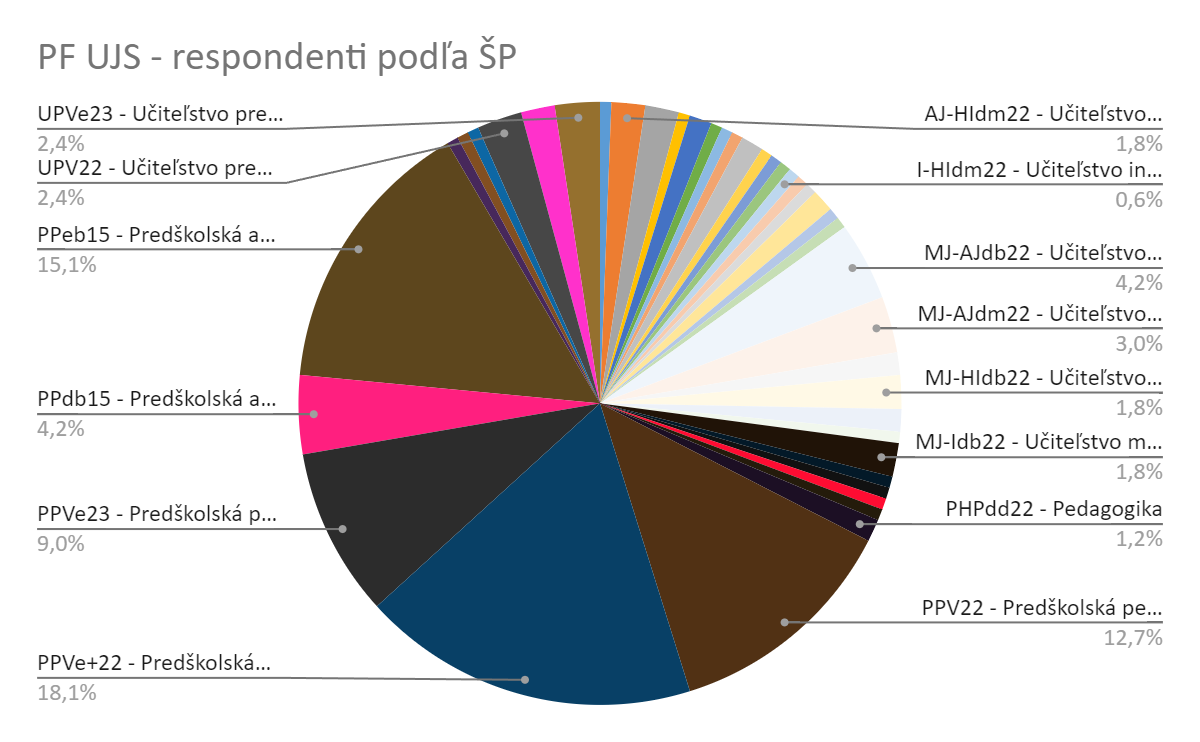 Obr. 1: Rozdelenie respondentov na PF UJS podľa študijných programovV rámci dotazníku hodnotili respondenti tie aspekty, ktoré sú z hľadiska štúdia na PF UJS najrelevantnejšie. Dotazník obsahoval 6 blokov otázok a to nasledovne:I. Vyučovací proces:Otázka 1: Ako hodnotíte relevantnosť obsahu študijného programu?Otázka 2: Ako hodnotíte poskytovanie pomôcok pre študijný program?Otázka 3: Ako hodnotíte dostupnosť literatúry a elektronických učebných materiálov na hodinách študijného programu?Otázka 4: Ako hodnotíte profesionalitu vyučujúcich študijného programu?Otázka 5: Ako hodnotíte vyučovacie metódy vyučujúcich študijného programu?Otázka 6: Ako hodnotíte metódy hodnotenia vyučujúcich študijného programu? (napr. hodnotia spravodlivo, zohľadňujú oprávnené špeciálne potreby, kladú otázky v snahe zistiť, čo študent vie, alebo kladú otázky so zlým úmyslom...)Otázka 7: Ak chcete zhodnotiť kvalitu výučby, študijného programu alebo jeho tútorov iným spôsobom, môžete tak urobiť tu.Na základe odpovedí respondentov vyučovací proces na PF UJS bol hodnotený v priemere na 1,97. Z rozloženia hodnotení sa vyplýva, že s kvalitou vyučovacieho procesu sú študenti PF UJS skôr spokojní, s čím koreluje aj priemerná hodnota 1,97. Napriek tomu tieto hodnotenia zároveň aj ukazujú, že stále je tu priestor na zlepšenie.Obr. 2: Hodnotenie vyučovacieho procesu na PF UJSHodnotenie vyučovacieho procesu podľa študijných programov je znázornené na obr. 2. na základe údajov je zrejmé, že najviac respondentov je zo študijných programov Predškolská a elementárna pedagogika resp. Učiteľstvo primárneho vzdelávania, ktoré sa na PF UJS vyznačujú najväčším počtom študentov. Vzhľadom na vysoký počet respondentov tu môžeme považovať hodnotenia za reprezentatívnu vzorku. Na druhej strane ale respondenti z učiteľských študijných programov (údaje sú znázornené podľa kombinácií) sú reprezentované oveľa nižším počtom, v krajných prípadoch jedna kombinácia ŠP bola hodnotená iba jedným respondentom, tj. tieto výsledky môžeme síce považovať za smerodajné, ale nie za reprezentatívne.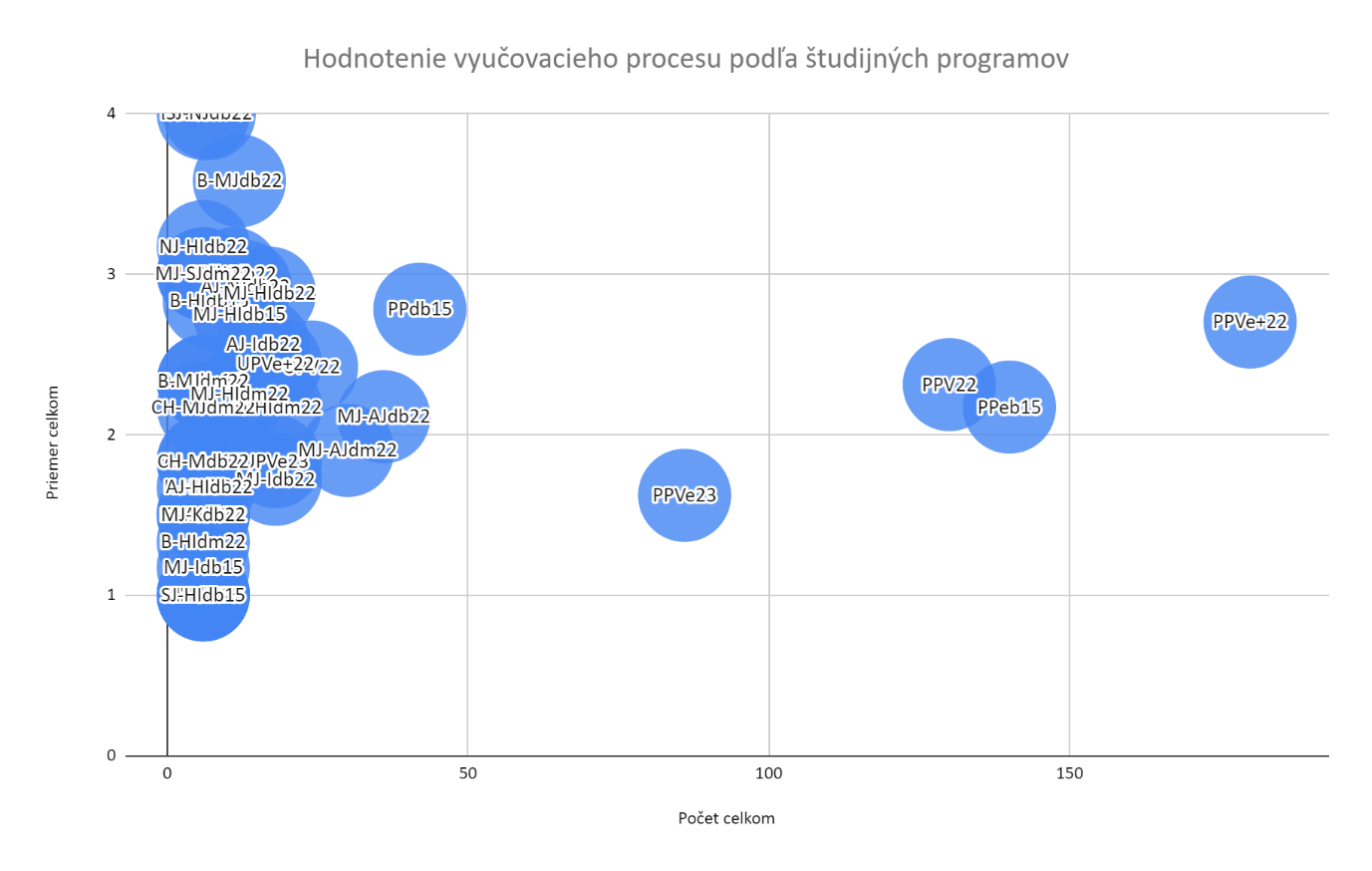 Obr. 3: Hodnotenie vyučovacieho procesu na PF UJS podľa študijných programovV prípade otázky č. 7 (Hodnotenie iným spôsobom, tj. bez škály) uviedlo 18 respondentov textovú odpoveď.II. Študijné oddelenieOtázka 1: Ako hodnotíte týždenné rozloženie úradných hodín na študijnom oddelení?Otázka 2: Ako hodnotíte dodržiavanie úradných hodín na študijnom oddelení?Otázka 3: Ako hodnotíte presnosť a aktuálnosť informácií zasielaných študijným oddelením?Otázka 4: Ako hodnotíte kvalitu administratívy študijného oddelenia (osobne a elektronicky)?Otázka 5: Ako hodnotíte efektívnosť administratívy študijného oddelenia (osobne a elektronicky)?Otázka 6: Ako hodnotíte ochotu/pozornosť pracovníkov študijného oddelenia?Otázka 7: Uveďte svoje pripomienky a návrhy na zlepšenie fungovania študijného oddelenia.Obr. 4: Hodnotenie činnosti Študijného oddelenia na PF UJS Kvalitu činnosti Študijného oddelenia PF UJS hodnotili respondenti v priemere na 2,25. Menej spokojní sú s týždenným rozložením úradných hodín (viď obr. 4), kde ale treba naznačiť, že práve v tomto smere ŠO i vedenie PF UJS v každom prípade reaguje na požiadavky Študentskej samosprávy PF UJS s cieľom optimalizovať dostupnosť služieb ŠO. Nižší podiel menej spokojných respondentov vidíme preto v skutočnosti, že vzhľadom na vysoký počet kombinácií študijných programov a tým na veľkú variabilitu v rozvrhoch študentov pre každého optimálne riešenie pri dodržiavaní príslušných predpisov nemôžeme zabezpečiť. Z tohto dôvodu sa snaží ŠO a vedenie PF UJS zaviesť aj alternatívne riešenia, napr. vo forme virtuálnych asistentov alebo často opakovaných otázok na webovej stránke fakulty.V prípade otázky č. 7 (Hodnotenie iným spôsobom, tj. bez škály) uviedli 2 respondenti textovú odpoveď.III. Centrum informačných služiebOtázka 1: Ako hodnotíte kvalitu prístupu k WI-FI v budovách univerzity?Otázka 2: Ako hodnotíte množstvo a kvalitu počítačov dostupných pre študentov?Otázka 3: Ako hodnotíte reprografické služby (kopírovanie, tlač, skenovanie) dostupné študentom?Otázka 4: Ako hodnotíte kvalitu administratívy CIS (osobne a elektronicky)?Otázka 5: Ako hodnotíte rýchlosť administratívy CIS (osobne a elektronicky)?Otázka 6: Ako hodnotíte ochotu/pozornosť zamestnancov CIS?Otázka 7: Uveďte svoje pripomienky a návrhy na zlepšenie fungovania CIS.Obr. 5: Hodnotenie činnosti Centra informačných služieb na PF UJS Kvalitu činnosti Centra informačných služieb hodnotili respondenti z PF UJS v priemere na 2,54. Textovú odpoveď uviedli 3 respondenti (otázka č. 7). Nakoľko sa tu jedná o servisnú jednotku UJS, ktorá ponúka svoje služby všetkým študentom i zamestnancom univerzity, vychádzame tu z toho, že vzťah jednotlivých respondentov k UJS (tj. na ktorej fakulte sú zapísaní) nie je relevantné a hodnotenia sú založené na skúsenostiach všeobecne na pôde UJS.IV. Univerzitná knižnicaOtázka 1: Ako by ste zhodnotili fond literatúry Univerzitnej knižnice?Otázka 2: Ako hodnotíte informačný obsah online čitateľského rozhrania?Otázka 3: Ako hodnotíte služby poskytované Univerzitnou knižnicou?Otázka 4: Ako hodnotíte výpožičnú lehotu kníh, čítačiek elektronických kníh, CD, DVD?Otázka 5: Ako hodnotíte otváracie hodiny Univerzitnej knižnice?Otázka 6: Ako hodnotíte ochotu/zdvorilosť zamestnancov Univerzitnej knižnice?Otázka 7: Uveďte svoje pripomienky a návrhy na zlepšenie fungovania Univerzitnej knižnice.Obr. 6: Hodnotenie činnosti Univerzitnej knižnice na PF UJS Kvalitu činnosti Univerzitnej knižnice UJS hodnotili respondenti z PF UJS v priemere na 1,83. Textovú odpoveď uviedlo 11 respondentov (otázka č. 7). Nakoľko sa tu jedná o servisnú jednotku UJS, ktorá ponúka svoje služby všetkým študentom i zamestnancom univerzity, vychádzame tu z toho, že vzťah jednotlivých respondentov k UJS (tj. na ktorej fakulte sú zapísaní) nie je relevantné a hodnotenia sú založené na skúsenostiach všeobecne na pôde UJS. Z  hodnotenia je ale zrejmé, že činnosť UK UJS respondenti z PF UJS hodnotili všeobecne ako veľmi dobrú, hodnotenia „dostatočne“ resp. „nedostatočne“ boli uvedené iba v ojedinelých prípadoch.V. Študentský domovOtázka 1: Ako hodnotíte proces posudzovania žiadostí o ubytovanie?Otázka 2: Ako hodnotíte možnosť výberu spolubývajúcich?Otázka 3: Ako hodnotíte zariadenie a vybavenie ŠD?Otázka 4: Ako hodnotíte zariadenie a vybavenie spoločných priestorov?Otázka 5: Ako hodnotíte celkovú čistotu a poriadok na ŠD?Otázka 6: Ako hodnotíte vonkajšie prostredie ŠD?Otázka 7: Ako hodnotíte voľnočasové aktivity (oddych, rekreáciu, šport atď.), ktoré poskytuje vysoká škola?Otázka 8: Ako hodnotíte ochotu/zdvorilosť personálu?Otázka 9: Uveďte svoje pripomienky a návrhy na zlepšenie s cieľom zlepšiť kvalitu služieb poskytovaných ŠD.Obr. 7: Hodnotenie činnosti Študentského domova na PF UJS Služby Študentského domova UJS hodnotili respondenti z PF UJS v priemere na 2,37. Textovú odpoveď uviedlo 9 respondentov (otázka č. 7). Nakoľko sa tu jedná o servisnú jednotku UJS, ktorá ponúka svoje služby všetkým študentom i zamestnancom univerzity, vychádzame tu z toho, že vzťah jednotlivých respondentov k UJS (tj. na ktorej fakulte sú zapísaní) nie je relevantné a hodnotenia sú založené na skúsenostiach všeobecne na pôde UJS. Z obr. č. 7 je pritom zrejmé, že ca. 50% respondentov z PF UJS nie je študentom ubytovaným v ŠD UJS, tj. tento blok otázok ich netýkal.VI. InéOtázka 1: Zažili ste v uplynulom semestri na akademickej pôde nejakú negatívnu skúsenosť, ktorú by ste považovali za neoprávnenú? Ak áno, opíšte a vysvetlite to.Pri tejto otázke uviedlo 17 respondentov hodnotenie bez škály.Prípady, kde študenti popr. zažili negatívnu skúsenosť v rámci vyučovacieho procesu alebo v súvislosti s činnosťou Študijného oddelenia, boli hlásené spravidla prodekanovi pre štúdium a sociálnu starostlivosť o študentov prostredníctvom Študentskej samosprávy PF UJS. Tieto prípady boli riešené operatívne za účasti zúčastnených strán, tj. študenta/študentov a daného vyučujúceho, popr. aj pri zapojení dotyčného vedúceho katedry. Aj keď disciplinárny poriadok fakulty to umožňuje, v žiadnom prípade nebola potreba spustenia disciplinárneho konania voči študentovi alebo vyučujúcemu, čo považujeme za dobrý výsledok a zároveň za potvrdenie otvorenosti vedenia PF UJS pre spoločné a vzájomne optimálne riešenia.V záujme kontinuálneho zlepšovania kvality činností vykonávaných UJS a rozvoja kultúry kvality na všetkých súčastiach a úrovniach UJS, sa na UJS zaviedli aj pravidelné kontroly podľa článku 15 Smernice o procesoch vnútorného systému kvality UJS formou dotazníkov spokojnosti aj v iných oblastiach: UJS sleduje mieru uplatniteľnosti absolventov jednotlivých študijných programov – zamestnávatelia majú možnosť vyjadriť sa o kvalite absolventov študijného programu. Okrem študentov majú možnosť aj zamestnanci vyjadriť sa o kvalite služieb Centra informačných služieb UJS, Študentského domova UJS, Univerzitnej knižnice UJS, Centra kariérneho poradenstva a Športového centra UJS.V oblasti vzdelávania je jednou z priorít PF UJS zlepšovať identifikáciu osôb so špecifickými potrebami vytvorením prehľadných výhod podpory študentov so špecifickými potrebami. V prvom kroku pre dosiahnutie tohto cieľa sme na PF UJS poverili dve vyučujúce, ktoré budú mapovať a koordinovať potreby týchto študentov a tlmočiť ich smerom k vyučujúcim. Tento stav sa pretavil do ich náplne práce od septembra 2017.  Progres študentov so špecifickými potrebami alebo znevýhodnených študentov sa zabezpečuje tým, že majú možnosť individuálneho študijného plánu, individuálnych konzultácií ohľadom štúdia s poverenou osobou (koordinátor), v prípade zahraničných študentov sú to prodekan pre starostlivosť o študentov a vedúci katedier. Táto pomoc sa poskytuje bez ohľadu na študijný program, avšak nie každý študijný program je vhodný pre zahraničných záujemcov, ktorí v cudzom jazyku môžu študovať len niektoré a ponúkané študijné programy a kurzy. Príkladom dobrej praxe je osobný prístup koordinátora pre študentov so špecifickými potrebami na UJS k študentom.V rámci podporných činností bola v priebehu roka 2023 na pôde UJS vytvorená psychologická poradňa, ktorá každý utorok ponúka služby študentom i zamestnancom UJS. Poradňa sa nachádza v priestoroch ŠD Čajka. Začiatkom akademického roka 2023/2024 bola na UJS spustená príprava tzv. buddy-systému. Cieľom je príprava študentov-pomocníkov, ktorí by vedeli zabezpečiť mentorát a podpornú činnosť pre študentov nižších ročníkov. Do prípravy tohto systému je z PF UJS zapojená 1 osoba, vedúca Katedry pedagogiky.AbsolventiNa zabezpečenie spätnej väzby od absolventov UJS vybudovalo Centrum kariérneho poradenstva UJS Alumni systém univerzity, v rámci ktorého je vytvorený Klub absolventov – Alumni Space, jedná sa o portál pre absolventov univerzity, ktorý je prepojený na AIS. Používateľom tohto portálu môžu byť len bývalí študenti, ktorí získali diplom na UJS, nakoľko oprávnenosť registrácie a vstupu je podmienená úspešným absolvovaním štúdia. Po registrovaní sa na portáli majú študenti možnosť vyhľadať absolventov univerzity, zadávať svoje kontakty, nadviazať kontakty s bývalými spolužiakmi , dostávať informácie ohľadom univerzity, dozvedieť sa o podujatiach a kurzoch organizovaných pre nich, požiadať o pomoc a informácie ostatných študentov. Vďaka portálu získavame informácie o uplatnení sa našich absolventov na trhu práce, či sú zamestnaní v profesii ktorú vyštudovali, kde sú zamestnaní a zadať kontaktné údaje.Postupy priebežného monitorovania, pravidelného vyhodnocovania a úpravy študijného programu sú aktuálne v procese vytvorenia pre už existujúce študijné programy. Tieto postupy priebežného monitorovania, pravidelného vyhodnocovania a úpravy študijného programu sa vytvárajú s cieľom zabezpečiť: - súlad dosahovanej kvalifikácie absolventov s požadovanou úrovňou kvalifikačného rámca, - súlad dosahovaných cieľov a výstupov vzdelávania s potrebami študentov, zamestnávateľov a ďalších zainteresovaných strán, - súlad študijného programu s aktuálnymi poznatkami a technologickými požiadavkami v odbore, - súlad so štandardmi pre študijný program, - súlad so súvisiacimi právnymi predpismi, - neustále zlepšovanie študijného programu.Aktuálne zabezpečuje monitorovanie a vyhodnocovanie študijných programov Vnútorný systém zabezpečovania kvality vysokoškolského vzdelávania na Univerzite J. Selyeho (2021), ktorý definuje zásady posudzovania a hodnotenia kvality vzdelávania, vzťah kvality a vzdelávania a úrovne vedeckovýskumnej činnosti, organizačnú štruktúru vnútorného systému kvality vzdelávania, zodpovednosť organizačných jednotiek pre hodnotenie kvality vzdelávania, zapojenie študentov do hodnotenia kvality vzdelávania, spôsoby zavedenia vnútorného systému zabezpečenia kvality vzdelávania, tvorbu a schvaľovanie študijných programov, monitorovanie a pravidelné hodnotenie študijných programov, kritériá a pravidlá hodnotenia študentov, zabezpečenie kvality vysokoškolských učiteľov, zabezpečenie  materiálnych, technických a informačných zdrojov na podporu vzdelávania študentov, informačné systémy pre zabezpečenie kvality vzdelávania na zber, analýzu a používanie informácií potrebných na efektívne riadenie uskutočňovania študijných programov, zverejnenie informácií o študijných programoch a ich absolventov a externé hodnotenie.Nezastupiteľnou zložkou sledovania kvality vzdelávania je hodnotenie štúdia z pohľadu študentov a preto UJS vytvára podmienky, aby študenti UJS sa aktívne zapájali do hodnotenia kvality vzdelávacieho procesu. UJS a jej súčasti zabezpečujú podporu pre realizáciu nasledovných ankiet: dotazník hodnotenia kvality vzdelávania, ostatné ankety v AIS, realizované vo forme dotazníkov alebo diskusných fór, prieskum medzi absolventmi v Alumni systéme v AiS2, na získavanie informácií prepojenosti univerzitného štúdia s potrebami praxe, prieskumy mimo AIS, ktoré organizujú fakulty alebo organizačné súčasti vzhľadom na ich špecifiká v organizačnej štruktúre, či v organizácii štúdia.Podporné činnosti vysokej školyFakulta poskytuje vyučujúcim i študentom podporné činnosti v súlade s celouniverzitným zámerom predovšetkým v nasledovných oblastiach:a) informačné systémy Centrum informačných služieb zabezpečuje technické zázemie elektronických služieb a prevádzku informačných systémov. V roku 2023 boli realizované menšie rozvojové projekty, ktoré mali za cieľ udržať chod existujúcich systémov sieťovej infraštruktúry a IKT nástrojov. Kybernetická bezpečnosť sa stáva jednou z najdôležitejších oblastí, ktorá priamo ovplyvňuje fungovanie univerzity. Na zabezpečenie maximálnej ochrany infraštruktúry pred kybernetickými útokmi sme zaobstarali nové zálohovacie zariadenia. Boli prepracované zásady zálohovania s dôrazom na vytváranie studených záloh, ktoré nie sú zo siete dostupné. S kybernetickou bezpečnosťou súvisí aj nákup licencii Zimbra Professional Academic pre potreby bezpečnej mailovej komunikácie zamestnancov univerzity. Začali sme práce na vytvorení nových webových stránok univerzity a jej fakúlt, ktoré majú responzívny dizajn a sú prístupné aj pre užívateľov s rôznym postihnutím. Vytvorili sme nový webový portál grantového systému pre mladých vedeckých pracovníkov a doktorandov. Prebieha vývoj webovej stránky na komplexnú evidenciu vedeckých projektov a grantov. V počítačových učebniach pokračovala modernizácia existujúcich PC výmenou a doplnením modernejších komponentov a pre potreby učiteľov, zamestnancov a doktorandov sme zaobstarali 50 ks notebookov HP EliteBook 840. Pre učiteľov, študentov a zamestnancov je sprístupnený kancelársky balík Microsoft Office 365 A3, súčasťou ktorého je aj Microsoft Teams. Office 365 A3 je dostupná na offline a online použitie. Aplikácie Word, Excel, PowerPoint, OneNote, Access, Outlook je možné nainštalovať do 5 zariadení s operačným systémom Windows, Mac alebo Android. UJS používa Akademický informačný systém AIS2, ktorý umožňuje riadenie štúdia v súlade s legislatívnym prostredím SR, je štandardným nástrojom skoro vo všetkých rozmeroch administrácie vysokoškolského vzdelávania na UJS (plánovania, organizovania a evidencie štúdia, ubytovania). V roku 2023 v spolupráci s vývojovým tímom bolo aj naďalej zabezpečené, aby boli kľúčové moduly z pohľadu študenta a vyučujúceho dostupné aj v maďarskom jazyku. Vo všetkých budovách UJS je WiFi pokrytie s možnosťou prístupu na internet. Pripojenie k sieti požaduje autentifikáciu osoby (prihlasovacie meno a heslo). Na vstup do WiFi siete sa používajú rovnaké prístupové údaje ako do mailového systému. UJS vyvíja úsilie o spojenie autentifikačných služieb jednotlivých systémov tak, aby pre používateľov bolo potrebné si zapamätať len jedno používateľské meno s jedným heslom. Na univerzitnom e-mailovom serveri sú separované zamestnanecké kontá od študentských kont do dvoch domén. Touto metódou sa zabezpečuje vyššia miera overiteľnosti odchádzajúcich mailov tak v rámci univerzity ako aj externým partnerom (jednoducho sa dá rozpoznať e-mailová adresa študenta od adresy zamestnanca). Server bol nasadený tak, aby ďalej umožňoval integráciu prístupu do rôznych informačných systémov. V roku 2023 bolo možné sa prihlásiť s centrálnym univerzitným loginom do mailového servera, do AIS, do WiFi siete, do centrálneho tlačového systému SafeQ, do e-learningového systému, do portálu informačných služieb a do niektorých ďalších webových rozhraní. UJS vydáva svojim študentom a zamestnancom bezkontaktné čipové karty (Preukaz študenta s alebo bez licencie ISIC, Preukaz učiteľa ITIC, Preukaz zamestnanca).  V roku 2023 bol ďalej prevádzkovaný centrálny tlačový systém založený na aktualizovanej verzie systému SafeQ, ktorá prostredníctvom moderných veľkokapacitných multifunkčných zariadení zabezpečuje okrem tlače aj možnosť kopírovania. Univerzita v roku 2023 v rámci svojej hlavnej činnosti prevádzkovala spolu okolo šesťstopäťdesiat osobných počítačov, notebookov a tabletov. Chrbticová sieťová infraštruktúra a WiFi sieť, ktorá bola vybudovaná v roku 2017 v rámci rozvojového projektu s číslom 002UJS-2-3/2016 a názvom „Rozvoj sieťovej infraštruktúry Univerzity J. Selyeho” podporovaného MŠVVaŠ SR, bola udržaná v prevádzke aj v roku 2023.b) Poskytovanie informačných zdrojov pre vedecko-výskumnú činnosť v Univerzitnej knižnici Univerzitná knižnica Univerzity J. Selyeho (UK UJS) je vedecko-informačné, bibliografické, koordinačné a poradenské pracovisko univerzity. UK poskytuje knižnično-informačné služby pedagogickým a vedeckým pracovníkom, doktorandom, študentom všetkých foriem štúdia a ostatnej verejnosti. V roku 2023 knižnica zabezpečovala sprístupňovanie elektronických informačných zdrojov, odborné budovanie, spracovávanie, uchovávanie, ochraňovanie knižničného fondu, obhájených záverečných prác, publikačných činností pracovníkov UJS, ohlasov a citácií, informačné vzdelávane používateľov a organizovanie kultúrno-vzdelávacích podujatí. Knižnica je od roku 2008 pravidelným prispievateľom bibliografických záznamov do Centrálneho registra evidencie publikačnej činnosti.V roku 2023 UK UJS pokračovala v doplňovaní knižničného fondu, z vlastných zdrojov sme zakúpili knihy v hodnote 2 500€,  významným projektom bola aj  akvizícia  z Fondu na podporu kultúry národnostných menšín (č. projektu: 23-214-01166),  z dotácie sme získali knihy v hodnote 1 200 €. Počet dokumentov, ktoré sa spracovali v súbornom online katalógu v roku 2023 sa zvýšilo 3 681 knižničných jednotiek. Celkový stav knižničného fondu UK UJS k 31. 12. 2022 je 123 319 knižničných jednotiek. V roku 2023 UK UJS odoberala 57 titulov periodík, z toho 29 zahraničných periodík. Zaslaním aktualizovaných údajov z fondu periodík do Univerzitnej knižnice v Bratislave sa UK UJS zúčastnila pri budovaní súborného katalógu periodík Slovenskej republiky.V rámci návštevy  výkonnej rady Slovenskej akreditačnej agentúry pre vysoké školstvo v konaní o posúdenie vnútorného systému UJS dňa 04.05.2023 aj Univerzitnú knižnicu navštívila pracovná skupina, ktorá skontrolovala vnútorný systém zabezpečovania kvality UK UJS. UK UJS realizovala Prieskum spokojnosti užívateľov Univerzitnej knižnice UJS, pýtali sa na kvalitu služieb a všetkých súvislostí, ktoré sú s nimi spojené. Anonymný prieskum sa uskutočnil v období od 17. 10. 2023 do 31. 10. 2023. Do prieskumu sa zapojilo 176 respondentov. Otázky sa týkali frekvencie návštevnosti knižnice a webových stránok, a respondenti hodnotili aj služby knižnice z rôznych hľadísk na päťstupňovej hodnotiacej škále. Výsledky dotazníka sme zverejnili na webovej stránke UK UKS. Podľa získaných výsledkov môžeme konštatovať, že návštevníci UK UJS s poskytovanými knižničnými službami sú spokojní. Dostali sme aj niekoľko podnetov, čo by sa v knižnici mohlo ešte vylepšiť. Výsledky a možnosti sa práve analyzujú a následne budú prijaté opatrenia.UK UJS pokračovala v evidencii knižnično-informačného systému a v sprístupňovaní informačných zdrojov. Knižnično-informačný systém UK UJS vytvára súborný on-linekatalóg UK UJS, evidenciu publikačnej činnosti zamestnancov univerzity a evidenciu výpožičiek. Pre tento účel UK UJS prevádzkuje knižnično-informačný systém Dawinci. Prístup ku katalógom je dostupný bez obmedzenia prostredníctvom siete internet cez online katalóg, ktorý je prístupný z webovej stránky knižnice (https://www.uk.ujs.sk) alebo priamo (https://kis.ujs.sk). Počas roka 2023 evidujeme 12 986 návštev webového sídla knižnice. Súborný online katalóg v roku 2023 navštívilo 6 722 návštevníkov.UK UJS zabezpečuje evidenciu časopisov (ktorých je vydavateľom) s DOI identifikátormi do databázy Crossref.Knižnično-informačný systém umožňuje čitateľom vidieť svoje konto s vypožičanými knihami, rezervovať dokumenty, prípadne prolongovať výpožičné lehoty na už požičané dokumenty. V roku 2023 uskutočnili používatelia 6 280 výpožičiek z toho 81 prezenčných a 6 199 absenčných výpožičiek,UK UJS zaznamenala spolu 2 733 fyzických návštev používateľov. Databáza publikačnej činnosti obsahuje bibliografické záznamy o publikáciách a príspevkoch, ktorých autormi sú pedagogickí, vedeckovýskumní zamestnanci a doktorandi UJS. UK UJS je podobne, ako ostatné univerzitné knižnice zapojená do centrálneho registra evidencie publikačnej činnosti cez CREPČ2 (app.crepc.sk) pre potreby MŠVVŠ SR. Od 1.2.2022 sa pri evidencii publikačnej a umeleckej činnosti UK UJS postupuje podľa novej Vyhlášky MŠVVaŠ SR č. 397/2020 Z. z. z 5.12.2020 o Centrálnom registri evidencie publikačnej činnosti. V rámci legislatívy je platná nová metodika kategorizácie publikačných výstupov.Po zavedení novej Vyhlášky Ministerstva školstva, vedy, výskumu a športu Slovenskej republiky o centrálnom registri evidencie publikačnej činnosti a centrálnom registri evidencie umeleckej činnosti č. 397/2020 Z.z. vedenie UJS v rámci harmonizácie vnútorných procesov univerzity zakúpil systém REPČO (Register evidencie publikačnej činnosti a ohlasov), čím zabezpečil plnohodnotnú evidenciu publikačnej činnosti na UJS. Moderný evidenčný systém spĺňa všetky požiadavky Vyhlášky 397/2020. REPČO je lokalizovaný CREPČ2, je 100% kompatibilný so systémom CREPČ2, údaje zo CREPČ2 sú denne synchronizované so systémom REPČO.REPČO je dostupný aj bez používateľského konta na webovej stránke repco.ujs.skDo databázy publikačnej činnosti bolo v roku 2023 spracovaných 680 záznamov. Archív podkladov obsahoval k 31.12.2023 celkovo 10 102 ks publikácií a 17 318 ks podkladov k ohlasom.Od septembra 2021 Vedecká knižnica CVTI SR poskytuje bezplatnú online registráciu do licencovaných elektronických informačných zdrojov (e-zdrojov)  pre svojich používateľov. UK UJS prostredníctvom CVTI SR a EISZ zabezpečila v roku 2023 prístup do 53 elektronických informačných databáz.Poskytovanie ubytovania, stravovania, športového, kultúrneho, duchovného a spoločenského vyžitia pre študentov a zamestnancov UJSV priebehu štúdia UJS poskytuje svojim študentom aj stimulujúce prostredie. UJS efektívne riadi a prevádzkuje Študentské domovy UJS, kde zabezpečuje komfortné ubytovanie pre študentov univerzity, s vhodnými podmienkami pre kvalitné bývanie so zodpovedajúcim hygienickým štandardom a bezpečnosťou. UbytovanieUJS zabezpečuje ubytovacie služby vo svojich ubytovacích zariadeniach „ŠD Čajka“ a „Prístavba k ŠD Čajka“, ktoré sú účelovými zariadeniami univerzity. ŠD Čajka a Prístavba k ŠD Čajka sa nachádza pri PF na Bratislavskej ceste. ŠD vytvárali študentom univerzity všetkých stupňov štúdia, zahraničným študentom, zahraničným lektorom, zamestnancom a hosťom ubytovacie služby podľa požiadaviek univerzity a podľa možnosti ŠD. Ďalej vytvárali podmienky pre štúdium a odpočinok študentov, podmienky pre ich kultúrny rozvoj, spoločensky a športový život a podporovali záujmovú činnosť študentov v súlade so zásadami morálky, etiky a harmonického rozvoja osobnosti.Ubytovacie možnosti pre študentovS cieľom zvýšiť objektivitu a zjednotiť kritéria prideľovania ubytovania na jednotlivých fakultách je od roku 2008 ubytovanie poskytované pomocou jednotného elektronického systému, ktorý zahŕňa elektronické podávanie i vyhodnocovanie žiadostí. Ubytovanie v ŠD sa poskytuje na základe žiadosti o ubytovanie, ktorú podáva študent v určenom termíne. Na posúdenie a prerokovanie žiadosti je zriadená komisia UJS pre ubytovanie, ktorá postupuje na základe Domového a ubytovacieho poriadku študentských domovov Univerzity J. Selyeho. Ubytovanie v ubytovacích zariadeniach bolo riešené nasledovne:Na základe prevádzkového poriadku celková kapacita ubytovania pre ŠD Čajka bola stanovená na 413 a celková kapacita ubytovania pre Prístavbu k ŠD Čajka bola stanovená na 354 ubytovaných v dvoj- a trojposteľových izbách počnúc od akademického roka 2023/2024.Ubytovací poplatok študentov UJS počas akademického roka v ŠD Čajka bol stanovený nasledovne: dvoj- a trojposteľová izba 70 €/mesiacPočas akademického roka 2023/2024 bol celkový počet ubytovaných študentov v ŠD Čajka 328 (tento stav je k 31.12.2023).Ubytovací poplatok študentov UJS počas akademického roka v Prístavbe k ŠD Čajka: 70 €/mesiac.Počas akademického roka 2023/2024 bol celkový počet ubytovaných študentov v Prístavbe k ŠD Čajka 98 (tento stav je k 31.12.2023).Počas akademického roka 2023/2024 bol počet ubytovaných podľa fakúlt nasledovný (tento stav je k 31.12.2023):Pedagogická fakulta: 192 ubytovanýchFakulta ekonómie a informatiky: 230 ubytovanýchReformovaná teologická fakulta: 4 ubytovaníPrevádzková činnosťŠtudentské domovy UJS majú vypracované prevádzkové poriadky schválené Regionálnym úradom verejného zdravotníctva v Komárne.Sú odsúhlasené a dodržané všetky náležitosti prevádzky ubytovacích zariadení a to:identifikačné údaje prevádzkovateľa ubytovacieho zariadenia,druh a spôsob poskytovania ubytovacích služieb,podmienky prevádzky a zásady ochrany zdravia ubytovaných a zamestnancov ubytovacieho zariadenia,spôsob skladovania a manipulácie s posteľnou bielizňou a frekvenciu jej výmeny,spôsob a frekvenciu bežného upratovania a celkového upratovania ubytovacieho zariadenia,postup pri dezinfekcii a jej frekvenciu v zariadeniach na osobnú hygienu,spôsob odstraňovania tuhého odpadu, frekvenciu vyprázdňovania odpadových nádob, ich čistenia a dezinfekcie.Z hľadiska nerušenej, nepretržitej prevádzky ŠD je vypracovaný rozvrh pracovnej činnosti – časový rozpis zadelenia služieb, prevádzkovanie jednotlivých časti (študovne, fitnescentrum, PC miestnosť, malé kuchynky a podobne).Pre činnosť ŠD bol v roku 2020 schválený dokument: Domový a ubytovací poriadok študentských domovov Univerzity J. Selyeho, ktorý je schválený rektorom UJS. Tento dokument je právoplatný aj v akademickom roku 2023/2024.Cieľom univerzity je poskytnúť aj možnosti športového, kultúrneho, spoločenského a duchovného vyžitia. Súčasťou areálu ŠD je multifunkčné ihrisko umožňujúce študentom zmysluplné trávenie voľného času a športovanie. V Športovom centre Univerzity majú študenti možnosť športovania a realizácie ďalších voľnočasových aktivít. Mladé talenty nájdu svoje uplatnenie v speváckom zbore Cantus Iuventus. Študenti aj zamestnanci UJS majú možnosť navštevovať divadelné predstavenia Jókaiho Divadla v Komárne aj tak, že UJS prispela na zakúpenie abonentky pre študentov a zamestnancov UJS. Študenti majú možnosť navštevovať kaplnku zriadenú v ŠD Čajka.  UJS zabezpečuje študentom a zamestnancom aj stravovanie v budove Konferenčného centra UJS. Rozvoj Pedagogickej fakulty UJSPedagogická fakulta sídli v samostatnej budove na Bratislavskej ceste č. 3322 v Komárne. V budove Fakulty ekonómie a informatiky UJS sa nachádza Nanochemické a supermolekulové laboratórium UJS ako súčasť Katedry chémie Pedagogickej fakulty UJS. V budove Fakulty ekonómie a informatiky UJS sa nachádzajú chemicko-biologické laboratóriá PF UJS. V budove Konferenčného centra sa nachádza Univerzitná knižnica. Pre študentov sú k dispozícii aj prednáškové miestnosti v Konferenčnom centre, ktoré sú vybavené najnovšími IKT, vrátane tlmočníckeho zariadenia, s počtom miest 350, 195 a 2x180 miest a štyri seminárne miestnosti pre 40, 30, a 2x20 osôb. Na Pedagogickej fakulte je jedna poslucháreň pre 100 študentov, 3 prednáškové miestnosti pre 50 študentov, 10 seminárnych miestností a 2 učebne IKT. Pre zabezpečenie potrieb študijných programov sa zriadili odborné učebne s učebnými pomôckami. Každý študijný program o tom informuje v opisoch študijných programov. V roku 2023 univerzita realizovala menšie rozvojové projekty, ktoré mali za cieľ udržať chod existujúcich systémov sieťovej infraštruktúry a IKT nástrojov. Kybernetická bezpečnosť sa stáva jednou z najdôležitejších oblastí, ktorá priamo ovplyvňuje fungovanie univerzity. Na zabezpečenie maximálnej ochrany infraštruktúry pred kybernetickými útokmi UJS zaobstarala nové zálohovacie zariadenia. Boli prepracované zásady zálohovania s dôrazom na vytváranie studených záloh, ktoré nie sú zo siete dostupné. S kybernetickou bezpečnosťou súvisí aj nákup licencii Zimbra Professional Academic pre potreby bezpečnej mailovej komunikácie zamestnancov univerzity. Začali sa práce na vytvorení nových webových stránok univerzity a jej fakúlt, ktoré majú responzívny dizajn a sú prístupné aj pre užívateľov s rôznym postihnutím. Vytvoril sa nový webový portál grantového systému pre mladých vedeckých pracovníkov a doktorandov. Prebieha vývoj webovej stránky na komplexnú evidenciu vedeckých projektov a grantov. V počítačových učebniach pokračovala modernizácia existujúcich PC výmenou a doplnením modernejších komponentov. Pre potreby učiteľov, zamestnancov a doktorandov boli zaobstarané notebooky HP EliteBook 840 v počte 50 ks.Internacionalizácia a medzinárodné aktivity Pedagogickej fakulty UJSMedzinárodná spolupráca Pedagogickej fakulty UJS sa uskutočňuje na jednej strane na inštitucionálnej úrovni – na základe zmlúv so zahraničnými partnermi, na druhej strane individuálnou formou – v rámci vedeckej spolupráce vedecko-pedagogických pracovníkov na základe individuálnych vzťahov. Fakulta okrem toho pravidelne organizuje vedecké podujatia s medzinárodnou účasťou. Oblasti spolupráce so zahraničnými partnermi: riešenie vedecko-výskumných projektov,  organizovanie medzinárodných seminárov a konferencií, účasť študentov a vyučujúcich na odborných a vedeckých podujatiach v zahraničí, účasť zahraničných hostí na domácich odborných podujatiach, pobyty študentov a učiteľov na zahraničných vysokých školách v rámci mobility študentov a pedagógov, pobyty zahraničných študentov a učiteľov na PF UJS v rámci mobility študentov a pedagógov.V priebehu roka  2023 PF UJS úspešne pokračovala v upevňovaní partnerstiev a v rozširovaní kontaktov v zahraničí. V porovnaní s predchádzajúcim hodnoteným rokom bol počet podpísaných medzinárodných dohôd v tomto roku výrazne vyšší, a to nielen na úrovni fakúlt, ale aj na univerzitnej úrovni. Vďaka aktívnej účasti zástupcov vedenia UJS na konferencii ERACON, sa podarilo nadviazať kontakty s novými partnerskými inštitúciami ohľadom vybudovania budúcej spolupráce. Výsledkom bolo podpísanie 10 medziinštitucionálnych dohôd počas roka 2023, vrátane nových krajín, ako Cyprus.Tab. č. 3 Počet podpísaných medzinárodných dohôd v roku 2023Medzinárodná spolupráca Bilaterálne zmluvy v rámci programu Erasmus+ sú uzatvárané aj na fakultnej úrovni, s cieľom zabezpečenia konkretizácie aktivít realizovaných v rámci programu. Informácie sú dostupné na stránke fakulty (Medzinárodná spolupráca – Partnerské inštitúcie).Systém kvalityZákon č. 269/2018 Z. z. o zabezpečovaní kvality vysokoškolského vzdelávania a o zmene a doplnení zákona č. 343/2015 Z. z. o verejnom obstarávaní a o zmene a doplnení niektorých zákonov v znení neskorších predpisov (ďalej „zákon o kvalite VŠ“) upravuje vnútorný systém zabezpečovania kvality vysokoškolského vzdelávania a jeho overovanie, zriadenie a postavenie Slovenskej akreditačnej agentúry pre vysoké školstvo (ďalej „agentúra“) a jej konanie, udeľovanie akreditácie študijného programu a udeľovanie akreditácie habilitačného konania a konania na vymenúvanie profesorov. Uvedené skutočnosti vyžiadali vytvorenie nového vnútorného systému hodnotenia kvality vzdelávania podľa zákona o kvalite VŠ a v súlade s novými zásadami posudzovania a hodnotenia kvality vzdelávania ako integrálnej súčasti vysokoškolského manažmentu na UJS. Na základe uvedeného Akademický senát UJS prerokoval podľa § 15 zákona o VŠ vnútorný predpis, ktorý upravuje hodnotenie kvality vzdelávania na UJS, ktorý schválila Vedecká rada UJS 8.7.2021. Vnútorný systém zabezpečovania kvality vysokoškolského vzdelávania na Pedagogickej fakulte Univerzity J. Selyeho vychádza z Vnútorného systému zabezpečovania kvality vysokoškolského vzdelávania na Univerzite J. Selyeho, ktorý sa riadi zákonom č. 269/2018 Z. z. o zabezpečovaní kvality vysokoškolského vzdelávania a o zmene a doplnení zákona č. 343/2015 Z. z. o verejnom obstarávaní a o zmene a doplnení niektorých zákonov v znení neskorších predpisov. Bol prerokovaný AS PF UJS a schválený vo Vedeckej rade PF UJS dňa 27.8.2021. Vnútorný systém má dve časti. Prvá časť je ZABEZPEČOVANIE A HODNOTENIE KVALITY NA PF UJS. Druhá časť má názov POLITIKA ZABEZPEČOVANIA A HODNOTENIA KVALITY NA PF UJS. Na základe definovania princípov tvorby politiky kvality UJS v Čl. 3 ods. 2 vnútorného systému zabezpečovania kvality vzdelávania na UJS, vnútorný systém na UJS pozostáva: a) z procesu zabezpečovania a hodnotenia kvality vzdelávania na UJS, b) z procesov zabezpečovania a hodnotenia kvality pri vytváraní vnútroinštitucionálnej akreditácie študijných programov, c) z procesov zabezpečovania a hodnotenia kvality tvorivej činnosti zamestnancov UJS, d) z procesov zabezpečovania a hodnotenia kvality internacionalizácie vzdelávania na UJS, e) z procesov zabezpečovania a hodnotenia kvality podporných činností vzdelávania na UJS, (študijné zdroje, starostlivosť o študentov, informačné zdroje), f) z procesov zabezpečovania a hodnotenia kvality spolupráce s praxou a ďalšími zainteresovanými stranami externej spolupráce. Na úrovni univerzity nesie zodpovednosť za zabezpečovanie a hodnotenie kvality rektor. Rektor na tento účel zriaďuje Radu pre zabezpečovanie kvality UJS, ktorá pripravuje, koordinuje, kontroluje a hodnotí tvorbu, implementáciu a uplatňovanie vnútorného systému hodnotenia a zabezpečovania kvality na univerzite. Predsedom Rady pre kvalitu UJS je prorektor pre akreditáciu a zabezpečovanie kvality. Zloženie a pôsobnosť Rady pre kvalitu určuje vnútorný predpis – Štatút rady pre zabezpečovanie kvality UJS. Na úrovni Pedagogickej fakulty UJS nesie zodpovednosť za zabezpečovanie a hodnotenie kvality dekan. Dekan PF UJS na tento účel zriaďuje Radu pre zabezpečovanie kvality PF UJS, ktorá pripravuje, koordinuje, kontroluje a hodnotí tvorbu, implementáciu a uplatňovanie vnútorného systému hodnotenia a zabezpečovania kvality na fakulte. Predsedu Rady pre kvalitu PF UJS vymenúva dekan fakulty. Zloženie a pôsobnosť rady pre kvalitu určuje vnútorný predpis fakulty – Štatút rady pre zabezpečovanie kvality Pedagogickej fakulty UJS.V tabuľke č. 12 uvádzame informácie o záverečných prácach a rigoróznych prácach. Bakalárskych prác bolo predložených 177, obhájených 174. Bakalárske práce viedlo spolu 58 vyučujúcich. Diplomových prác bolo predložených 70, obhájených 70. Diplomové práce viedlo spolu 31 vyučujúcich. Dizertačných prác bolo predložených 1, obhájená bola 1 dizertačná práca, ktorú viedol 1 školiteľ. Rigoróznych prác bolo predložených 1, obhájených 0. Manažment Pedagogickej fakulty UJS UJS má vytvorené vhodné štruktúry koherentného vnútorného systému zabezpečovania kvality vysokoškolského vzdelávania pre celú inštitúciu. Rada pre zabezpečovanie kvality Univerzity J. Selyeho je tvorená zo zástupcov univerzity, zástupcov fakúlt, externých posudzovateľov (vedecké autority), zástupcov študentskej časti univerzity a   zástupcu zamestnávateľov. Členov RZK UJS (po schválení vo VR UJS) vymenoval rektor. Funkčné obdobie členov Rady pre zabezpečovanie kvality UJS je štvorročné, v prípade študentov dvojročné.Rada pre zabezpečovanie kvality Pedagogickej fakulty UJS je tvorená z ôsmich členov, a to z predsedu, zo zástupcov študijných programov Pedagogickej fakulty UJS (traja), zo zástupcu študentskej časti akademickej obce fakulty, z bývalého absolventa Pedagogickej fakulty UJS, zástupcu zamestnávateľov a ďalších zainteresovaných strán, a externého posudzovateľa. Členov RZK Pedagogickej fakulty UJS pri jej vzniku vymenoval dekan Pedagogickej fakulty UJS s účinnosťou od 1. septembra 2021. Neskôr, v dôsledku personálnych zmien bol vymenovaný nový predseda s účinnosťou od 1. januára 2023, s účinnosťou od 20. marca 2023 nový zástupca za zamestnávateľov a ďalších zainteresovaných strán, a taktiež nový zástupca študentskej časti akademickej obce, napokon 18. decembra 2023 bol schválený Akademickým senátom PF UJS nový člen za bývylých absolvento PF UJS. Zloženie, resp. personálne zabezpečenie RZK Pedagogickej fakulty UJS je nasledovné:Predsedníčkou RZK Pedagogickej fakulty UJS je prodekanka pre zabezpečovanie kvality a rozvoja, Doc. dr. univ. Agáta Csehiová, PhD. Členmi RZK PF UJS sú: Ing. Pavol Balázs, PhD., Mgr. Vojtech Istók, PhD.  a PaedDr. Diana Borbélyová, PhD.  – ako zástupcovia študijných programov; Mgr. Veronika Sátor  – ako bývalá absolventka PF UJS; Mgr. Árpád Ölveczky – ako zástupca zamestnávateľov a ďalších zainteresovaných strán; Mgr. Katalin Sýkora Hernády – ako zástupca študentskej časti Akademickej obce fakulty UJS; Mgr. Péter Urbán, PhD. – externý posudzovateľ. Systém zabezpečovania kvality, resp. organizačné zabezpečenie sa riadia podľa príslušných platných dokumentov, ktorým sú najmä Vnútorný systém zabezpečovania kvality na PF UJS; Vnútorný systém zabezpečovania kvality na PF UJS; Štatút Rady pre zabezpečovanie kvality PF UJS; Štatút Rady pre zabezpečovanie kvality PF UJS; Smernica dekana č. 3/2023 o procesoch vnútorného systému kvality PF UJS; Rokovací poriadok Rady pre zabezpečovanie kvality PF UJS. RZK PF UJS v roku 2023 zasadala štyrikrát, a to 20. marca, 17. mája, 12. júla, 7. septembra, a na svojich zasadnutiach prerokúvala a v potrebných prípadoch schvaľovala kompetentnými osobami podané návrhy. Činnosti RZK PF UJS sú dokumentované v Správe o činnosti Rady pre zabezpečovanie kvality PF UJS. Na základe princípov tvorby politiky zabezpečovania kvality na fakultách UJS do procesu zabezpečovania kvality boli zapojení nielen zamestnanci univerzity, ale aj študenti, ktorí na všetkých úrovniach riadenia, ako predovšetkým v akademickom senáte fakulty, v rade zabezpečovania kvality, v disciplinárnej komisii atď., prispeli k neustálemu zlepšovaniu kvality vyučovacieho procesu a tvorivej činnosti. V procese zabezpečovania kvality, resp. v procese tvorby študijných programov bola zachovaná transparentnosť a dôslednosť procesov rešpektujúca odborné a etické princípy obsiahnuté v príslušných vnútorných predpisoch fakulty. Zodpovedné osoby za študijné programy a za profilové predmety, ako aj všetky zainteresované interné a externé strany svoju úlohu a zodpovednosť pochopili, a spoločne sa podieľali na zosúladení študijných programov ako aj na zabezpečovaní a monitorovaní ich priebežného a kvalitného fungovania.Smernica o procesoch vnútorného systému kvality UJS definuje, že jeden zo základných princípov udržateľnosti vnútorného systému kvality univerzity je princíp neustáleho zlepšovania kvality. Tento princíp vychádza z identifikácie potrieb a očakávaní študentov, zamestnancov a ďalších zainteresovaných strán. Vo všetkých procesoch vzdelávania, tvorivej činnosti a služieb sa univerzita snaží neustále zlepšovať všetky aspekty týchto činností, preto v júni 2021 bola zriadená osobitná e-mailová adresa pre podávanie podnetov: podnety@ujs.sk.  Podanými podnetmi sa zaoberá RZK fakulty a RZK UJS, prípadne DPS RZK UJS. V prípade ich akceptácie sa prijmú adekvátne opatrenia na zlepšenie kvality. RZK UJS a RZK PF UJS dôsledne preskúmava podnety, ktorými sa študenti domáhajú ochrany svojich práv alebo právom chránených záujmov. Podnety zo strany študentov v roku 2023 boli podané dva. Z nich bolo možné riešiť jeden, a to došlý podnet zo dňa 12.07. 2023, od študenta Adriána Žemličku, predsedu Študentskej samosprávy PF UJS, v ktorom v mene študentov UJS žiada o vypísanie a realizáciu kurzu cudzích jazykov pre študentov UJS.  Po dlhom prípravnom procese, na základe písomného  návrhu zodpovednej osoby ŠP učiteľského základu, prof. Dr. Bélu Pukánszkeho, DSc., bol predložený návrh na realizáciu a výučbu šestich výberových predmetov, spolu s vypracovanými informačnými listami jednotlivých predmetov. V súlade so schváleným dodatkom č. 1 k Štatútu RZK UJS, ktorý umožnil fakultám ponúknuť študentom výberové predmety, po prieskume záujmu študentov o cudzie jazyky a na základe výsledkov prieskumu boli vypracované príslušné informačné listy. Cieľom týchto výberových predmetov je zvýšenie konverzačnej úrovne študentov v rámci cudzích jazykov i štátneho jazyka. Po prerokovaní podnetu RZK PF UJS schválila výberové predmety: Úvod do fínskeho jazyka, Úvod do latinského jazyka, Konverzácia v anglickom jazyku, Konverzácia vo francúzskom jazyku, Konverzácia v nemeckom jazyku, Konverzácia v slovenskom, ktoré sú študentom k dispozícii od letného semestra akademického roka 2023/2024.Politiky, štruktúry a procesy vnútorného systému UJS takto zaručujú efektívne a transparentné mechanizmy preskúmavania podnetov, ktorými sa študent domáha ochrany svojich práv alebo právom chránených záujmov, alebo poukazuje na konkrétne nedostatky v činnosti alebo v nečinnosti vysokej školy.Vedecká rada PF UJS v roku 2023 zasadala trikrát a prijala nasledovné uznesenia:Uznesenie č. 1/10. 03. 2023 – VR PF UJSVedecká rada Pedagogickej fakulty Univerzity J. Selyeho schvaľuje odborníkov, ktorí majú právo skúšať na štátnych skúškach pre študijné programy uskutočňované na fakulte podľa § 63 ods. 3 zákona 131/2002 Z. z. o vysokých školách a o zmene a doplnení niektorých zákonov]  pre akademický rok 2022/2023Uznesenie 2a/10. 03. 2023 - 2i/10. 03. 2023 – VR PF UJSVedecká rada Pedagogickej fakulty Univerzity J. Selyeho na svojom 10. riadnom zasadnutí dňa  10. 03. 2023 schvaľuje školiteľov na doktorandské štúdium študijného programu Didaktika dejepisu študijného odboru 38 Učiteľstvo a pedagogické vedy pre akademické roky 2023/2024 a 2024/2025.Uznesenie 3a/10. 03. 2023 – VR PF UJSVedecká rada Pedagogickej fakulty Univerzity J. Selyeho na svojom 10. riadnom zasadnutí dňa  10. 03. 2023 schvaľuje pozmeňujúce návrhy ohľadom Organizačného a rokovacieho poriadku odborovej komisie  pre doktorandský študijný program Pedagogika.Uznesenie 3a/10. 03. 2023 – VR PF UJSVedecká rada Pedagogickej fakulty Univerzity J. Selyeho na svojom 10. riadnom zasadnutí dňa  10. 03. 2023 schvaľuje Organizačný a rokovací poriadok odborovej komisie  pre doktorandský študijný program PedagogikaUznesenie 4/10. 03. 2023 – VR PF UJSVedecká rada Pedagogickej fakulty Univerzity J. Selyeho na svojom 10. riadnom zasadnutí dňa  10. 03. 2023 schvaľuje Organizačný a rokovací poriadok odborovej komisie  pre doktorandský študijný program Didaktika dejepisuUznesenie 5/10. 03. 2023 – VR PF UJSVedecká rada Pedagogickej fakulty Univerzity J. Selyeho na svojom 10. riadnom zasadnutí dňa  10. 03. 2023 schvaľuje Prof. Dr. Ambrus Attila Józsefné Kéri Katalin, DSc. za členku Odborovej komisie pre doktorandské štúdium študijného programu Didaktika dejepisu študijného odboru 38 Učiteľstvo a pedagogické vedy.Uznesenie 6a/10. 03. 2023 - 6b/10. 03. 2023 – VR PF UJSVedecká rada Pedagogickej fakulty Univerzity J. Selyeho na svojom 10. riadnom zasadnutí dňa  10. 03. 2023 schvaľuje nových členov  Rady pre zabezpečovanie kvality Pedagogickej fakulty Univerzity J. Selyeho. Uznesenie 7/10. 03. 2023 – VR PF UJSVedecká rada Pedagogickej fakulty Univerzity J. Selyeho na svojom 10. riadnom zasadnutí dňa  10. 03. 2023 prerokovala Všeobecné kritériá na obsadzovanie funkcií profesorov a docentov a konkrétne podmienky výberového konania na obsadzovanie funkcií profesorov a docentov na Pedagogickej fakulte Univerzity J. Selyeho a navrhla dekanke PF UJS predložiť prerokovaný dokument na schválenie Vedeckej rade UJS.Uznesenie č. 1/05. 06. 2023 – VR PF UJSVedecká rada PF UJS prerokovala a vzala na vedomie „Hodnotenie úrovne PF UJS v oblasti vedy a techniky za rok 2022“.Uznesenie č. 2/05. 06. 2023 – VR PF UJSVedecká rada PF UJS prerokovala a vzala na vedomie „Správu o vzdelávacej činnosti PF UJS rok 2022“. Uznesenie č. 3/05. 06. 2023 – VR PF UJSVedecká rada Pedagogickej fakulty Univerzity J. Selyeho schvaľuje odborníkov, ktorí majú právo skúšať na štátnych skúškach pre študijné programy uskutočňované na fakulte podľa § 63 ods. 3 zákona 131/2002 Z. z. o vysokých školách a o zmene a doplnení niektorých zákonov]  pre akademický rok 2022/2023 (Materiál 6/11/2023).Uznesenie č. 4a/29. 06. 2023 - 4i/29. 06. 2023 – VR PF UJSVedecká rada PF UJS schválila odborníkov, ktorí majú právo skúšať na štátnych skúškach pre študijné programy 3. stupňa uskutočňované na fakulte pre akademické roky 2022/2023 a 2023/2024.Uznesenie č. 5/29. 06. 2023 – VR PF UJSVedecká rada PF UJS schválila Rokovací poriadok Vedeckej rady Pedagogickej fakulty Univerzity J. Selyeho.Uznesenie č. 6/29. 06. 2023 – VR PF UJSVedecká rada PF UJS schválila Zásady rigorózneho konania na Pedagogickej fakulte Univerzity J. Selyeho.Akademický senát PF UJS 9. júna 2023 schválil nový Štatút Pedagogickej fakulty UJS. V zmysle Čl. 29 Štatútu PF UJS, vnútornými predpismi PF UJS, ktoré schvaľuje akademický senát PF UJS sú: Štatút PF UJS, Organizačný poriadok PF UJS, Zásady volieb do Akademického senátu PF UJS, Rokovací poriadok Akademického senátu PF UJS, Disciplinárny poriadok PF UJS, predpisy, ktoré upravujú vnútorný systém zabezpečovania kvality PF UJS: Vnútorný systém zabezpečovania kvality vysokoškolského vzdelávania na PF UJS, Štatút Rady pre zabezpečovanie kvality PF UJS, Rokovací poriadok Rady pre zabezpečovanie kvality PF UJS. Vnútorné predpisy: Organizačný poriadok PF UJS, Disciplinárny poriadok PF UJS, predpisy, ktoré upravujú vnútorný systém zabezpečovania kvality PF UJS: Vnútorný systém zabezpečovania kvality vysokoškolského vzdelávania na PF UJS, Smernica o procesoch vnútorného systému kvality PF UJS, Štatút Rady pre zabezpečovanie kvality PF UJS, Rokovací poriadok Rady pre zabezpečovanie kvality PF UJS, Rokovací poriadok Akademického senátu PF UJS, Zásady volieb do Akademického senátu PF UJS schválil akademický senát PF UJS dňa 24. augusta 2023. V roku 2023 prebiehali na PF UJS voľby kandidáta na dekana fakulty, ktoré boli vyhlásené akademickým senátom PF UJS dňa 9. júna 2023 podľa dokumentu Zásady voľby kandidáta na dekana fakulty UJS a prijatia návrhu na odvolanie dekana fakulty Univerzity J. Selyeho, ktorý schválil AS UJS v roku 2023. Dňa 23. 10. 2023 sa na PF UJS konalo verejné vypočutie kandidátov na funkciu dekana a 25. 10. 2023 prebiehala voľba kandidáta volebným zhromaždením. Volebné zhromaždenie zvolilo za kandidáta na dekana PF UJS Dr. habil. PaedDr. Kingu Horváth, PhD., ktorú rektor UJS menoval do funkcie dňa 09. 11. 2023 na 4-ročné funkčné obdobie do 08. 11. 2027.V roku 2023 s účinnosťou od 01. 09. 2023 VR PF UJS schválila Zásady rigorózneho konania na PF UJS. Akademický senát PF UJS schválil Dodatok č. 1 k Organizačnému poriadku PF UJS.Dekan PF UJS v roku 2023 vydal tieto vnútorné akty riadenia: Smernica dekana č. 1/2023 Zásady realizácie pedagogickej praxe na Pedagogickej fakulte Univerzity J. Selyeho platné od akademického roka 2022/2023  Smernica dekana č. 2/2023 Stratégia odmeňovania a metodika premietnutia výkonov vysokoškolských učiteľov do finančného ohodnoteniaSmernica dekana č. 3/2023 O procesoch vnútorného systému kvality Pedagogickej fakulty Univerzity J. Selyeho Príkaz dekana č. 1/2023 O podmienkach čerpania prázdnin doktorandov dennej formy štúdia na PF UJS v akademickom roku 2023/2024Nariadenie dekana č. 1/2023 O rozdelení prospechových štipendií študentom PF UJSNariadenie dekana č. 2/2023 O metodike určenia poradovníka odborového štipendia na PF UJS.Všetky vnútorné akty riadenia sú dosupné v AIS pre zamestnancov a študentov fakulty.Vzdelávanie Politiky, štruktúry a procesy vnútorného systému UJS zaručujú, že pri uskutočňovaní študijných programov sa pružne využíva široké spektrum pedagogických metód, foriem a koncepcií, metód hodnotenia a ich aplikácia sa pravidelne hodnotí a zdokonaľuje. Článok 3 smernice rektora č. 7/2022 o pravidelnom monitorovaní procesu vyučovania a predmetov formou hospitácií na Univerzite J. Selyeho (prístupné v AIS: Vnútorné akty riadenia UJS, rok 2022, č. 32) popisuje možných hospitantov a osoby zapojené do realizácie monitorovania a pravidelného hodnotenia študijných programov (vrátane metód hodnotenia študentov): Na pravidelnom monitorovaní vyučovacieho procesu sa podieľa ZOŠP a priamy nadriadený vysokoškolského učiteľa podľa článku 5 smernice rektora č. 5/2021 o pôsobnosti zodpovedných osôb študijných programov, habilitačného a inauguračného konania a ostatných učiteľov na UJS (prístupné v AIS: Vnútorné akty riadenia UJS, rok 2021, č. 30), s cieľom zabezpečovania kvality a pravidelného hodnotenia študijných programov na UJS. Na pravidelnom monitorovaní vyučovacieho procesu sa môžu podieľať aj ďalšie nadriadené osoby, napr. prodekan, dekan, prorektor, rektor s cieľom zabezpečovania kvality a pravidelného hodnotenia študijných programov na UJS. Na monitorovaní vyučovacieho procesu sa môžu podieľať aj študenti, zamestnávatelia z príslušného odvetvia hospodárstva a iné zainteresované osoby podľa pravidiel popísaných v článku č. 5 a 8 smernice rektora č. 7/2022 o pravidelnom monitorovaní procesu vyučovania a predmetov formou hospitácií na Univerzite J. Selyeho (prístupné v AIS: Vnútorné akty riadenia UJS, rok 2022, č. 32). Hospitácie na vyučovacích hodinách môžu realizovať aj ostatní vysokoškolskí učitelia v rámci zabezpečovania kvality predmetu, ktorý zabezpečujú a hodnotia viacerí vysokoškolskí učitelia spoločne. Tu ide o zamestnancov aj doktorandov. Hospitácie na vyučovacích hodinách môžu realizovať aj ostatní vysokoškolskí učitelia v rámci sebavzdelávania s cieľom rozvíjať svoje pedagogické, odborné, didaktické a iné zručnosti alebo osvojenia si metodiky vyučovania daného predmetu.Politiky, štruktúry a procesy vnútorného systému UJS zaručujú, že pri uskutočňovaní študijných programov sa pružne využíva široké spektrum pedagogických metód, foriem a koncepcií, metód hodnotenia a ich aplikácia sa pravidelne hodnotí a zdokonaľuje. Na PF UJS v roku 2023, konkrétne v letnom semestri akademického roka 2022/2023 a v zimnom semestri akademického roka 2023/2024 zodpovedné osoby za ŠP realizovali hospitácie v jednotlivých študijných programoch podľa čl. 4 Smernice rektora č. 7/2022. Hospitácie sa uskutočnili na 1., 2. aj 3. stupni štúdia, z toho na 3. stupni štúdia v rámci študijných programov Didaktika dejepisu a Pedagogika. Priebeh hospitácií a hodnotenie pedagogického procesu osobami zodpovednými za študijné programy bolo v každom prípade zapísané v Správe o pravidelnom monitorovaní procesu vyučovania a predmetov formou hospitácií na PF UJS a archivované na príslušných katedrách. Námety, postrehy, pripomienky boli prekonzultované s hospitovanými vyučujúcimi. V prevažnej väčšine boli vyzdvihnuté pozitíva vyučovacieho procesu a silné stránky vyučujúcich, a v prípade potreby sa viedla diskusia ohľadne možností na ďalšie skvalitnenie vyučovacieho procesu. V konečnom dôsledku sa z hospitácií vyvodili potrebné závery, ktoré vyústili do konkretizácie odporúčaní a opatrení na odstránenie prípadných negatívnych javov, so zámerom skvalitnenia pedagogickej činnosti vyučujúcich a zlepšenia úrovne celého vyučovacieho procesu.Na UJS sa každoročne vyhodnocujú Študentské ankety – dotazníky, v ktorých študenti majú možnosť vyjadriť sa o kvalite výučby a o učiteľoch študijného programu. Ich výsledky sa vyhodnocujú vo Výročnej správe o kvalite vzdelávania na Univerzite J. Selyeho.V záujme kontinuálneho zlepšovania kvality činností vykonávaných UJS a rozvoja kultúry kvality na všetkých súčastiach a úrovniach UJS, sa na UJS zaviedli aj pravidelné kontroly podľa článku 15 Smernice o procesoch vnútorného systému kvality UJS formou dotazníkov spokojnosti aj v iných oblastiach: UJS sleduje mieru uplatniteľnosti absolventov jednotlivých študijných programov – zamestnávatelia majú možnosť vyjadriť sa o kvalite absolventov študijného programu. Študenti a zamestnanci majú možnosť vyjadriť sa o kvalite služieb Centra informačných služieb UJS (ďalej „CIS“), Študentského domova UJS (ďalej „ŠD“), Univerzitnej knižnice UJS (ďalej „UK“), Centra kariérneho poradenstva (ďalej „CKP“), a Športového centra UJS. V oblasti vzdelávania je jednou z priorít PF UJS zlepšovať identifikáciu osôb so špecifickými potrebami vytvorením prehľadných výhod podpory študentov so špecifickými potrebami. V prvom kroku pre dosiahnutie tohto cieľa sme na Pedagogickej fakulte poverili dve vyučujúce, ktoré budú mapovať a koordinovať potreby týchto študentov a tlmočiť ich smerom k vyučujúcim. Tento stav sa pretavil do ich náplne práce od septembra 2017.  Progres študentov so špecifickými potrebami alebo znevýhodnených študentov sa zabezpečuje tým, že majú možnosť individuálneho študijného plánu, individuálnych konzultácií ohľadom štúdia s poverenou osobou (koordinátor), v prípade zahraničných študentov sú to prodekan pre starostlivosť o študentov a vedúci katedier. Táto pomoc sa poskytuje bez ohľadu na študijný program, avšak nie každý študijný program je vhodný pre zahraničných záujemcov, ktorí v cudzom jazyku môžu študovať len niektoré a ponúkané študijné programy a kurzy. Príkladom dobrej praxe je osobný prístup koordinátora pre študentov so špecifickými potrebami na UJS k študentom. Fakulta deklaruje zapojenie študentov do vnútorného riadenia kvality prostredníctvom zástupcov študentskej časti akademickej obce fakulty vo výkonných, poradných a samosprávnych riadiacich orgánoch fakulty. Tvorivá činnosť Politiky, štruktúry a procesy vnútorného systému PF UJS zaručujú, že rozvrhnutie pracovnej záťaže vysokoškolských učiteľov umožňuje zabezpečenie a rozvoj kvality študijných programov, zabezpečenie výučby a ďalších súvisiacich vzdelávacích činností, zabezpečenie hodnotenia študentov, vedenie a hodnotenie záverečných prác, účasť na tvorivých činnostiach a iných aktivitách súvisiacich s ich profesijným rozvojom a napĺňaním poslania vysokej školy v rozsahu a proporciách, ktoré zodpovedajú fondu pracovného času vo väzbe na veľkosť ich pracovného úväzku a na povahu nimi zastávanej pracovnej pozície. Smernica rektora č. 5/2022 o rozvrhovaní pracovnej záťaže akademických zamestnancov a stratégia ich odmeňovania na UJS (2022) určuje základný rámec postupu rozvrhovania pracovnej záťaže učiteľov v študijných programoch uskutočňovaných na UJS a určuje jednotné pravidlá, ktoré formálne zaručujú, že počet učiteľov a ich pracovná kapacita zodpovedajú počtu študentov a personálnej i odbornej náročnosti vzdelávacích činností UJS.Rozvrhovanie pracovnej záťaže vysokoškolských učiteľov na UJS ďalej upravuje Smernica rektora č. 5/2021 o pôsobnosti zodpovedných osôb študijných programov a habilitačného a inauguračného konania a ostatných učiteľov na UJS. Pracovnú záťaž vysokoškolských učiteľov a výskumných pracovníkov okrem zákona o VŠ a dokumentov vnútorného systému kvality UJS predstavujú pracovné povinnosti a úlohy určované vedúcim zamestnancom, ktorý je priamym nadriadeným vysokoškolského učiteľa.V hodnotení pracovnej záťaže sú uvedené aktivity ohodnotené bodmi. Bod je pomerným vyjadrením ročného pracovného času akademického zamestnanca. Zložky pracovnej záťaže učiteľov v študijných programoch UJS tvoria najmä pedagogická činnosť, tvorivá činnosť, osobný rozvoj a ďalšia činnosť. Zložky pracovnej záťaže akademických zamestnancov spolu tvoria celkovú pracovnú záťaž vysokoškolského učiteľa. V procese rozvrhovania pracovnej záťaže a jej hodnotenia sú zainteresovaní aj akademickí zamestnanci, prihliada sa na ich individuálny potenciál podieľať sa na plnení definovaných cieľov a na výstupoch vzdelávania študijných programov a ich podiel na tvorivej činnosti pracoviska. Tento model hodnotenia zohľadňuje špecifiká osobnosti vysokoškolských učiteľov tým, že akceptuje profiláciu učiteľa – pri dodržaní minimálneho rozsahu povinnej pedagogickej a vedeckej činnosti učiteľ so súhlasom svojich nadriadených až 80 percent svojej činnosti môže orientovať na výskum alebo na vyučovanie, ak to umožňujú špecifiká pracoviska alebo študijného programu.PF UJS systematicky sleduje súbory ukazovateľov vzdelávania, ktorými sa meria a hodnotí vzdelávanie a tvorivá činnosť v procese rozvrhovania pracovnej záťaže učiteľov v študijných programoch.V rámci hodnotenia sa sleduje publikačná činnosť a vedenie výskumných projektov. Kategórie publikačných výstupov sa určujú podľa stanovených kritérií MŠVVaM. Do zoznamu sa nezaraďujú položky, pri ktorých je pri mene vyučujúceho uvedená iná adresa ako UJS, alebo danú činnosť nevykonával ako zamestnanec UJS. Do zoznamu sa nezaraďujú ani položky, o ktorých zamestnanec nemá dokumentačný materiál, alebo publikácia, ktorú nezaregistroval v systéme CREPČ. Zvýšená pozornosť sa venuje registrácii ohlasov na jednotlivé publikácie z hľadiska budúceho hodnotenia atribútu ocenenia v procese komplexnej akreditácie. Výsledky hodnotenia vyučovacieho procesu sa zohľadňujú v komplexnom hodnotení pedagóga zo strany vedúceho pracoviska. Komplexné hodnotenie výkonnosti umožňuje individuálne zaťažiť konkrétneho pedagóga pedagogickou, vedeckovýskumnou a publikačnou aktivitou vedúcim pracoviska. Činnosť dlhodobo pozitívne hodnoteného zamestnanca je žiaduce zohľadniť v osobnom ohodnotení, v mimoriadnych odmenách, alebo v podobe iného vhodného nástroja. Nástrojom, ktorého úlohou je podporovať vedeckú činnosť na UJS a oceniť vysokoškolských učiteľov UJS za vybrané výkony, ktoré sú najviac oceňované v pravidlách hodnotenia vysokých škôl a dosiahnuté výsledky v oblasti vedy a výskumu je Cena rektora UJS. Cenu rektora udeľuje rektor tvorivým zamestnancom univerzity za významný prínos vo vedných oblastiach, ktoré prislúchajú akreditovaným študijným programom na UJS. Podkladom pre udelenie ceny rektora za významný prínos vo vede, za ktorý sa považuje vedecká monografia alebo vedecký článok uverejnený v karentovanom časopise, alebo vo vedeckom časopise indexovanom v databáze Scopus alebo Web of Science v kvartile Q1-Q4. Monografia alebo vedecký článok by mal byť publikovaný, resp. zaevidovaný v akademickom roku, za ktorý sa cena udeľuje. Cena rektora bola v roku 2023 udelená 14 tvorivým zamestnancom za vedecké práce publikované v databáze Web of Science v kvartile Q1 až Q4 a vedecké monografie.  Údaje o publikačnej činnosti sú uvedené v tabuľke č. 13 tabuľkovej prílohy k výročnej správe. Zapojenie interných a externých zaintersovaných strán Návrhy študijných programov sa vypracovávajú v súlade s platnými Štandardami pre študijný program (ŠpŠP) vydanými SAAVŠ a v súlade s poslaním a strategickými cieľmi určenými v Dlhodobom zámere Univerzity J. Selyeho. Politiky, štruktúry a procesy na vytváranie, úpravu a schvaľovanie študijných programov UJS zaručujú zapojenie študentov, zamestnávateľov a ďalších relevantných zainteresovaných strán.Študenti sa zapájajú do tvorby ŠP na katedre zabezpečujúcej ŠP (dokumentujú to zápisnice pripojené k akreditačným materiálom ŠP), a ako členovia rady pre zabezpečovanie kvality fakulty. Zamestnávatelia sa zapájajú do tvorby ŠP na katedre zabezpečujúcej ŠP (dokumentujú to zápisnice pripojené k akreditačným materiálom ŠP), a ako členovia rady pre zabezpečovanie kvality fakulty. Do posúdenia a schvaľovania ŠP sú zapojení ako členovia Rady pre zabezpečovanie kvality UJS.Ďalšie relevantné zainteresované strany (absolventi UJS, vedúci predstavitelia záujmového združenia, odborovej organizácie resp. odborná autorita, ktorá vykonáva svoju činnosť v nadväznosti na ŠP) majú možnosť zapojiť sa do tvorby ŠP na katedre zabezpečujúcej ŠP (dokumentujú to zápisnice pripojené k akreditačným materiálom ŠP), a ako členovia rady pre zabezpečovanie kvality fakulty. Interné a externé zainteresované strany PF UJS systematicky sledujú dopyt a aktuálne potreby na pracovnom trhu, preto udržiavajú úzky kontakt a uskutočňujú pracovné stretnutia aj s kompetentnými orgánmi a inštitúciami, ktoré zároveň aktívne zapájajú do tvorby študijných programov. Menovite predovšetkým so Zväzom maďarských pedagógov na Slovensku, ktorý združuje pedagógov maďarskej národnosti a háji ich odborné, profesijné záujmy a požiadavky, a taktiež mapuje a potvrdzuje celospoločenský dopyt po potrebe koncepčne uvažujúcich a tvoriacich pedagógov s vysokoškolským vzdelaním druhého a tretieho stupňa vysokoškolského vzdelávania. Po uvedomení si dopytu po vedecky a pedagogicky kvalifikovaných pedagogických zamestnancoch pri tvorbe a úprave každého študijného programu sú analyzované možnosti PF UJS z hľadiska personálneho zabezpečenia študijných programov, analýza súladu vedecko-výskumného profilu zodpovedných osôb so študijnými programami a analýza plnenia akreditačných požiadaviek, analýza existujúcich študijných programov a možnosti na nadväznosť na doktorandské štúdium pedagogiky. Zostavovanie študijného plánu jednotlivých programov prebiehalo a prebieha v súlade s kreditovými požiadavkami, v súlade s opisom študijného odboru a v súlade s Národným kvalifikačným rámcom Slovenskej republiky a prepojením na úrovne Európskeho kvalifikačného rámca pre celoživotné vzdelávanie. Na základe princípov tvorby politiky zabezpečovania kvality na fakultách UJS do procesu zabezpečovania kvality boli zapojení nielen zamestnanci univerzity, ale aj študenti, ktorí na všetkých úrovniach riadenia, ako predovšetkým v akademickom senáte fakulty, v rade zabezpečovania kvality, v disciplinárnej komisii atď., prispeli k neustálemu zlepšovaniu kvality vyučovacieho procesu a tvorivej činnosti. V procese zabezpečovania kvality, resp. v procese tvorby študijných programov bola zachovaná transparentnosť a dôslednosť procesov rešpektujúca odborné a etické princípy obsiahnuté v príslušných vnútorných predpisoch fakulty. Zodpovedné osoby za študijné programy a za profilové predmety, ako aj všetky zainteresované interné a externé strany svoju úlohu a zodpovednosť pochopili, a spoločne sa podieľali na zosúladení študijných programov ako aj na zabezpečovaní a monitorovaní ich priebežného a kvalitného fungovania.Menný zoznam externých zainteresovaných strán, ktoré sa aktívne zapojili do tvorby a úpravy jednotlivých študijných programov sú uvedené v opisoch študijných programov, ktoré sú dostupné na stránke fakulty (Štúdium – Informácie pre uchádzačov – Študijné programy).V rámci realizovaných študijných programov uvádzame zazmluvnených poskytovateľov praxe na stránke (Štúdium – Pedagogická prax).Katedra pedagogiky Pedagogickej fakulty Univerzity J. Selyeho v akademickom roku 2022/2023 zabezpečovala študijný program Pedagogika a vychovávateľstvo, zabezpečuje predmety pedagogickej praxe na bakalárskom stupni štúdia a na magisterskom stupni výberové predmety k pedagogickej praxi študentov kombinačných učiteľských študijných programov. Študijný program Predškolská a elementárna pedagogika a modulárny študijný program Predškolská pedagogika a vychovávateľstvo zabezpečuje Katedra predškolskej a elementárnej pedagogiky Pedagogickej fakulty Univerzity J. Selyeho. V rámci jednotlivých študijných programov je tiež koordinovaná pedagogická prax študentov, ktorú realizujú odborné katedry ktorá ich, ako budúcich učiteľov, vychovávateľov pripravuje na pedagogicko-didaktickú prácu v edukačnej praxi. Zo spoločných konzultácií všetkých zainteresovaných interných aj externých strán vyplýva potreba podpory predovšetkým pedagogickej praxe, z toho dôvodu boli v roku 2023 doplnené hodiny (a vypracované informačné listy príslušných predmetov) Podpornej pedagogickej praxe ako výberového predmetu, v rámci študijných programov: Spoločný základ kombinačných učiteľských študijných programov, Predškolská pedagogika a vychovávateľstvo, Učiteľstvo primárneho vzdelávania, aj na základe návrhov ZOŠP v súlade s Čl. 5 bodu 4. písm. d) Smernice rektora č. 5/2021 o pôsobnosti zodpovedných osôb študijných programov na UJS. V dobiehajúcom študijnom programe Predškolská a elementárna pedagogika absolvovali študenti počas bakalárskeho stupňa vzdelávania pedagogickú prax štyrikrát, pričom tieto predmety disponovali vyšším počtom kreditov. Pedagogická prax študentov denného štúdia bola zaradená v 3., 4., 5., a 6. semestri. Študenti externého štúdia absolvovali pedagogickú prax v 3., 4., 7., a 8. semestri. Absolvovanie pedagogickej praxe bolo pre študentov denného aj externého štúdia bakalárskeho stupňa povinné, pričom študenti získali k predmetu prislúchajúci počet kreditov. Študenti absolvovali nasledovné predmety:Pedagogická prax 1 (PPX1), ktorej náplňou bolo pozorovanie denných činností v materskej škole (20 hodín, 3 kredity).Pedagogická prax 2 (PPX2), ktorej náplňou bolo pozorovanie a vedenie vzdelávacej aktivity, resp. cvičným učiteľom vybraných iných foriem denných činností (20 hodín, 4 kredity).Pedagogická prax 3 (PPX3), ktorej náplňou bolo pozorovanie výchovnej a edukačnej činnosti v školskom klube detí (20 hodín, 4 kredity).Pedagogická prax 4 (PPX4), ktorej náplňou bolo pozorovanie a vedenie výchovnej a edukačnej činnosti v školskom klube detí (20 hodín, 4 kredity).Z uvedeného vyplýva, že študenti v rámci bakalárskeho stupňa štúdia absolvovali dve pedagogické praxe v materskej škole a dve v školskom klube detí. V harmonizovanom študijnom programe je účasť študentov na pedagogickej praxi výrazne posilnená, resp. sa zvýšil počet predmetov orientovaných na pedagogickú prax.	Rovnako v  študijnom programe Pedagogika a vychovávateľstvo sa študenti dennej formy bakalárskeho stupňa štúdia zúčastnili pedagogickej praxe štyrikrát za celé obdobie štúdia. Pedagogická prax bola zaradená v 3., 4., 5., a 6. semestri štúdia:Pedagogická prax 1 (PPX1) ktorej náplňou bolo pozorovanie výchovno-vzdelávacej činnosti v školskom klube detí (20 hodín, 3 kredity).Pedagogická prax 2 (PPX2) ktorej náplňou bolo pozorovanie výchovno-vzdelávacej činnosti na stredoškolskom internáte (20 hodín, 3 kredity).Pedagogická prax 3 (PPX3), ktorej náplňou bolo pozorovanie výchovno-vzdelávacej činnosti v centre voľného času alebo v detskom tábore (20 hodín, 4 kredity).Pedagogická prax 4 (PPX4), ktorej náplňou bolo pozorovanie výchovno-vzdelávacej činnosti v detskom domove (20 hodín, 4 kredity). Z uvedeného vyplýva, že v rámci všetkých štyroch pedagogických praxí študenti nezískavali priame pedagogické zručnosti a skúsenosti, nakoľko ich pôsobenie v školských výchovno-vzdelávacích zariadeniach a detských domovoch bolo orientované len na pozorovanie činností.	V harmonizovanom modulárnom bakalárskom študijnom programe Predškolská pedagogika a vychovávateľstvo je pedagogická prax výrazne posilnená. V Module 1 – Predškolská pedagogika sa zvýšila časová dotácia pedagogickej praxe v materskej škole zo 40 hodín na 70 hodín, navýšil sa aj počet predmetov pedagogickej praxe v materskej škole z dvoch na tri. Popritom pedagogická prax študenta v školskom klube detí je dotovaná 20-hodinami, čím sa celková účasť študentov na pedagogickej praxi zvýšila na 90 hodín. V Module 2 – Vychovávateľstvo síce počet predmetov vzťahujúcich sa k pedagogickej praxi študenta zostal nezmenený, časová dotácia sa však mierne zvýšila z 80 na 90 hodín za celé obdobie štúdia. Rovnako nastala zmena v kvalite pedagogickej praxe. Veľkou výhodou je, že obsah harmonizovaného študijného programu apeluje na to, aby študenti nielen pozorovali, ale tiež plánovali, viedli a realizovali výchovné a edukačné činnosti v školských výchovno-vzdelávacích zariadeniach.Za dôležité považujeme uviesť tiež to, že celková záťaž študenta, ktorá sa odvíja od pridelených kreditov k predmetom pedagogickej praxe je v harmonizovanom študijnom programe oveľa vyššia –  150 pracovných hodín v rámci jednotlivých modulov za celé obdobie bakalárskeho štúdia.V dobiehajúcom študijnom programe Predškolská a elementárna pedagogika, je rovnako ako v harmonizovanom programe Predškolská pedagogika a vychovávateľstvo absolvovanie pedagogickej praxe pre študentov povinné. V harmonizovanom študijnom programe získava študent v rámci jednotlivých modulov nižší počet kreditov za absolvovanie predmetov, avšak zvyšuje sa celková časová dotácia pedagogickej praxe v priebehu bakalárskeho štúdia. Zvýšenie časovej dotácie má pozitívny vplyv na prehĺbenie teoretických a praktických pedagogicko-didaktických poznatkov, zručností a skúseností študentov. V rámci častejších aktivít v priamej pedagogickej praxi získava študent cenné skúsenosti, a rozvíja tak vlastné kompetencie potrebné pri budúcej profesii učiteľa. Pedagogická prax študenta sa tak javí nielen ako univerzitou organizovaný, koordinovaný a kreditmi hodnotený predmet, ale aj ako prvý krok v príprave študenta na povolanie učiteľa. Upriami tak budúcich učiteľov materskej školy a budúcich vychovávateľov na cestu profesionálneho rozvoja. Zvýšenie časovej dotácie pedagogickej praxe je tiež spôsobom, v rámci ktorého je študent častejšie a intenzívnejšie konfrontovaný s pedagogickou realitou. Pedagogickú prax študenta teda nepovažujeme len ako povinnú súčasť vysokoškolskej prípravy učiteľa, ale tiež ako proces, v ktorom študent čelí novým výzvam. Aby sa študent dokázal v priamej edukačnej praxi orientovať, je v harmonizovanom študijnom programe v prvom roku štúdia zaradený predmet Všeobecná a špeciálna didaktika a príprava na hospitácie (týždenne 1 prednáška a 3 semináre). V rámci tohto predmetu sú budúci učitelia materských škôl a tiež vychovávatelia pripravovaní na prvú hospitačnú pedagogickú prax. Príprava zahŕňa aj základné pedagogicko-didaktické informácie súvisiace s hospitáciou študenta v školách. Od druhého roku štúdia študenti povinne absolvujú pedagogickú prax v teréne, v závislosti od svojej vybranej špecializácie. Študenti špecializácie predškolská pedagogika hospitačnú pedagogickú prax absolvujú v materskej škole a v školskom klube detí, hospitačno-asistentskú a výstupovú pedagogickú prax v materskej škole. Študenti špecializácie vychovávateľstvo hospitačnú pedagogickú prax absolvujú v materskej škole, špeciálnej základnej škole, školskom klube detí, centre voľného času, školskom internáte. Hospitačno-asistentská a výstupová pedagogická prax sa realizuje v školskom klube detí, centre voľného času, školskom internáte, z ktorých si študent vyberá. Študent za predmety pedagogickej praxe získava 5 kreditov. Praktické pedagogické zručnosti má študent možnosť si rozvíjať aj v rámci výberových predmetov Školská stáž a Dobrovoľnícka činnosť.V harmonizovanom študijnom programe Predškolská pedagogika a vychovávateľstvo absolvujú študenti oboch modulov vzdelávania prax štyrikrát za celé obdobie bakalárskeho štúdia. Ide o nasledovné predmety:Modul 1 – Predškolská pedagogikaPedagogická prax 1 (PPX1) – Hospitačná pedagogická prax v materskej škole (20 hodín, 1 kredit).Pedagogická prax 2 (PPX2) – Hospitačná pedagogická prax v školskom klube detí (20 hodín, 1 kredit).Pedagogická prax 3 (PPX3) – Hospitačno-asistentská prax v materskej škole (20 hodín, 1 kredit).Pedagogická prax 4 (PPX4) – Súvislá výstupová pedagogická prax v materskej škole  (30 hodín, 2 kredity).Modul 2 – VychovávateľstvoPedagogická prax 1 (PPX1) – Hospitačná pedagogická prax v materskej škole a špeciálnej základnej škole (20 hodín, 1 kredit).Pedagogická prax 2 (PPX2) – Hospitačná pedagogická prax v školskom klube detí (ŠKD), centre voľného času (CVČ), školskom internáte (ŠI), z ktorých si študent vyberá 2 zariadenia (20 hodín, 1 kredit).Pedagogická prax 3 (PPX3) – Hospitačno-asistentská prax v ŠKD, CVČ, ŠI, z ktorých si študent vyberá 2 zariadenia (20 hodín, 1 kredit).Pedagogická prax 4 (PPX4) – Súvislá výstupová pedagogická prax v ŠKD, CVČ, ŠI, z ktorých si študent vyberá 1 zariadenie (30 hodín, 2 kredity).V rámci harmonizovaného študijného programu sa zvýšením časovej dotácie pedagogických praxí kladie väčší dôraz na prípravu študentov v oblasti plánovania, realizácie a riadenia edukačného procesu.	Je dôležité tiež vyzdvihnúť, že študenti môžu v oboch moduloch vzdelávania absolvovať voliteľný predmet s názvom Školská stáž (STZ). Ide o možnosť, ktorá rozširuje pedagogickú prax o ďalšiu pedagogickú prácu študenta v priamom edukačnom prostredí. Ďalšou možnosťou nadobúdania profesijných kompetencií je absolvovanie predmetu Dobrovoľnícka činnosť (DOC). Ako vyplýva z uvedeného, harmonizovaný študijný program sa sústreďuje na skúsenostné učenia sa študenta.Pre študentov harmonizovaných kombinačných učiteľských študijných programov prvého stupňa sa pedagogická prax realizuje nasledovne:Úvodná pedagogická prax (KPD/UZ/PPX1/22) – sa realizuje v základnej alebo strednej škole (1 kredit, 2. semester). Profil predmetu: Predmet je zameraný na poznanie školských legislatívnych dokumentov, poznanie pedagogickej dokumentácie školy.Pedagogická prax 2 – hospitačná (KPD/UZ/PPX2/22) – sa realizuje ako hospitačná, zameraná na 1. aprobačný predmet v základnej alebo strednej škole (1 kredit, 4. semester). Profil predmetu: Predmet je zameraný na pozorovanie, analyzovanie, dokumentovanie  edukačných aktivít, na získanie schopnosti profesionálne hodnotiť pozorované činnosti a aktivity na ZŠ a SŠ.Pedagogická prax 3 – hospitačná (KPD/UZ/PPX3/22) – sa realizuje ako hospitačná, zameraná na 2. aprobačný predmet v základnej alebo strednej škole (1 kredit, 5. semester).    Profil predmetu: Predmet je zameraný na pozorovanie, analyzovanie, dokumentovanie  edukačných aktivít, na získanie schopnosti profesionálne hodnotiť pozorované činnosti a aktivity na ZŠ a SŠ.Školská stáž (KPD/UZ/STZ/22) – forma výberovej pedagogickej praxe (1 kredit, 4. semester). Profil predmetu: Študent okrem edukačných činností cvičného učiteľa pozoruje a realizuje ďalšie pracovné činnosti, ktoré nesúvisia s priamym edukačným pôsobením učiteľa. Študent spozná ďalšie pracovné činnosti súvisiace s výchovou a vzdelávaním pedagogických pracovníkov v školách a inštitúciách zabezpečujúcich výchovno-vzdelávaciu činnosť. Dobrovoľnícka činnosť (KPD/UZ/DOC//22) – forma výberovej pedagogickej praxe (1 kredit, 6. semester). Profil predmetu: Študent sa zúčastňuje na rôznych formách činností a podujatí, ktoré sú charakteristické prínosom pre spoločnosť. Pre študentov harmonizovaného študijného programu Učiteľstvo pre primárne vzdelávanie (2. stupeň) je pedagogická prax zabezpečovaná nasledovne:Pedagogická prax V. (KPP/UPV/PPX5/22; KPP/UPVe/PPX5/22) – hospitačná pedagogická prax sa realizuje v základnej škole (1 kredit, 2. semester). Profil predmetu: Predmet je zameraný na pozorovanie, analyzovanie, dokumentovanie  edukačných aktivít, na získanie schopnosti profesionálne hodnotiť pozorované činnosti a aktivity na ZŠ.Pedagogická prax VI. (KPP/UPV/PPX6/22; KPP/UPVe/PPX6/22) – výstupová priebežná pedagogická prax sa realizuje na ZŠ (2 kredity, 3. semester). Profil predmetu: Predmet je zameraný na pozorovanie, analyzovanie, dokumentovanie  edukačných aktivít, na získanie schopnosti profesionálne hodnotiť pozorované činnosti a aktivity na ZŠ. Študent získa zručnosť koncipovať prípravy na vyučovacie hodiny. Získa schopnosť adekvátne pripraviť podmienky na realizovanie, realizovať a hodnotiť určenú vyučovaciu hodinu na ZŠ.Pedagogická prax VII (KPP/UPV/PPX7/22; KPP/UPVe/PPX7/22) – výstupová súvislá pedagogická prax v základnej škole (4 kredity, 4. semester). Profil predmetu: Predmet je zameraný získanie schopnosti didakticky správne vypracovať písomnú prípravu (so všetkými jej súčasťami) za účelom vedenia vyučovacej hodiny na ZŠ s prvkami tvorivosti, samostatnosti, individualizácie a alternatívnosti. Študent získa schopnosť dokumentovať výsledky, odborne napísať reflexiu a sebareflexiu vo vzťahu k naplánovanej, pripravenej, zrealizovanej a vyhodnotenej vyučovacej hodine na ZŠ.Pedagogické praktikum (KPP/UPV/PEP/22; KPP/UPVe/PEP/22) – forma výberovej pedagogickej praxe pre študentov druhého stupňa vysokoškolského štúdia (1 kredit, 1. semester). Profil predmetu: Predmet je zameraný na získanie schopnosti profesionálne hodnotiť a dokumentovať vyučovacie hodiny na školách, manažovať výchovno-vzdelávacie procesy na ZŠ prostredníctvom aplikácie EduPage. Školská stáž (KPP/UPV/STZ/22; KPP/UPVe/STZ/22) – forma výberovej pedagogickej praxe (1 kredit, 2. semester). Profil predmetu: Študent okrem edukačných činností cvičného učiteľa pozoruje a realizuje ďalšie pracovné činnosti, ktoré nesúvisia s priamym edukačným pôsobením učiteľa. Študent spozná ďalšie pracovné činnosti súvisiace s výchovou a vzdelávaním pedagogických pracovníkov v školách a inštitúciách zabezpečujúcich výchovno-vzdelávaciu činnosť.Dobrovoľnícka činnosť (KPP/UPV/DOC/22; KPP/UPVe/DOC/22) – forma výberovej   pedagogickej praxe (1 kredit, 3. semester). Profil predmetu: Študent sa zúčastňuje na rôznych formách činností a podujatí, ktoré sú charakteristické prínosom pre spoločnosťPre študentov v magisterskom stupni štúdia v harmonizovaných učiteľských kombinačných študijných programoch sa pedagogická prax realizuje nasledovne: Pedagogická prax IV. (2 kredity, 2. semester). Profil predmetu: Predmet je zameraný na získanie schopnosti didakticky správne vypracovať písomnú prípravu (so všetkými jej súčasťami) za účelom vedenia vyučovacej hodiny prvého aprobačného predmetu na ZŠ a SŠ s prvkami tvorivosti, samostatnosti, individualizácie a alternatívnosti. Študent získa schopnosť dokumentovať výsledky, odborne napísať reflexiu a sebareflexiu vo vzťahu k naplánovanej, pripravenej, zrealizovanej a vyhodnotenej vyučovacej hodine na ZŠ a SŠ.Pedagogická prax V. (2 kredity, 3. semester). Profil predmetu: Predmet je zameraný na získanie schopnosti didakticky správne vypracovať písomnú prípravu (so všetkými jej súčasťami) za účelom vedenia vyučovacej hodiny druhého aprobačného predmetu na ZŠ a SŠ s prvkami tvorivosti, samostatnosti, individualizácie a alternatívnosti. Študent získa schopnosť dokumentovať výsledky, odborne napísať reflexiu a sebareflexiu vo vzťahu k naplánovanej, pripravenej, zrealizovanej a vyhodnotenej vyučovacej hodine na ZŠ a SŠ.Pedagogická prax VI. (4 kredity, 4. semester). Profil predmetu: Predmet je zameraný na získanie schopnosti didakticky správne vypracovať písomnú prípravu (so všetkými jej súčasťami) za účelom vedenia vyučovacej hodiny prvého aj druhého aprobačného predmetu na ZŠ a SŠ s prvkami tvorivosti, samostatnosti, individualizácie a alternatívnosti. Študent získa schopnosť dokumentovať výsledky, odborne napísať reflexiu a sebareflexiu vo vzťahu k naplánovanej, pripravenej, zrealizovanej a vyhodnotenej vyučovacej hodine na ZŠ a SŠ.Pedagogické praktikum (KPD/UZ/EDU/22) – forma výberovej pedagogickej praxe pre študentov druhého stupňa vysokoškolského štúdia (1 kredit, 1. semester). Profil predmetu: Predmet je zameraný na získanie schopnosti profesionálne hodnotiť a dokumentovať vyučovacie hodiny na školách, manažovať výchovno-vzdelávacie procesy na ZŠ prostredníctvom aplikácie EduPage.Školská stáž (KPD/UZ/STZ/22) – forma výberovej pedagogickej praxe (1 kredit, 2. semester). Profil predmetu: Študent okrem edukačných činností cvičného učiteľa pozoruje a realizuje ďalšie pracovné činnosti, ktoré nesúvisia s priamym edukačným pôsobením učiteľa. Študent spozná ďalšie pracovné činnosti súvisiace s výchovou a vzdelávaním pedagogických pracovníkov v školách a inštitúciách zabezpečujúcich výchovno-vzdelávaciu činnosť.Dobrovoľnícka činnosť (KPD/DOC/22) – forma výberovej pedagogickej praxe (1 kredit, 1. semester). Profil predmetu: Študent sa zúčastňuje na rôznych formách činností a podujatí, ktoré sú  charakteristické prínosom pre spoločnosť.V dobiehajúcich študijných programoch sa pedagogická prax realizuje nasledovne:Tab. č. 4 Pedagogická prax v jednotlivých študijných programoch PF UJS Krízová situácia v súvislosti s ochorením COVID-19Neaktuálne	 Krízová situácia v súvislosti s konfliktom na Ukrajine NeaktuálneKontaktné údajeUniverzita J. SelyehoPedagogická fakultaBratislavská cesta 3322945 01 Komárno tel.: 00421 – (0)35 -3260 – 730e-mail: sekretariat.pf@ujs.skwebová stránka: www.pf.ujs.skSumár Výročná správa o činnosti Pedagogickej fakulty Univerzity J. Selyeho dokumentuje a sumarizuje všetky činnosti, ktoré PF UJS realizovala v roku 2023. Obsahuje hodnotenie úrovne a plnenia úloh v oblasti výchovno-vzdelávacej, vedeckovýskumnej, medzinárodných vzťahov, internacionalizácie vzdelávania a rozvoja fakulty.V akademických rokoch 2022/2023 a 2023/2024 PF UJS bola oprávnená realizovať vysokoškolské štúdium na prvom stupni štúdia (bakalárske štúdium) v študijnom odbore 38 Učiteľstvo a pedagogické vedy.- v študijnom programe Predškolská a elementárna pedagogika, Predškolská pedagogika a vychovávateľstvo (od akademického roka 2022/2023) v dennej a externej forme;- v učiteľských kombinačných študijných programoch bolo možné študovať dvojkombinácie študijných programov: Učiteľstvo anglického jazyka a literatúry, Učiteľstvo biológie, Učiteľstvo chémie, Učiteľstvo histórie, Učiteľstvo informatiky, Učiteľstvo katechetiky, Učiteľstvo maďarského jazyka a literatúry, Učiteľstvo matematiky, Učiteľstvo nemeckého jazyka a literatúry, Učiteľstvo slovenského jazyka a literatúry (spolu 10 študijných programov) v dennej forme;- študijný program Pedagogika a vychovávateľstvo v dennej forme štúdia.    V akademických rokoch 2022/2023 a 2023/2024 PF UJS bola oprávnená realizovať vysokoškolské štúdium na druhom stupni štúdia (magisterské štúdium) v študijnom odbore 38 Učiteľstvo a pedagogické vedy: - v študijnom programe Učiteľstvo pre primárne vzdelávanie v dennej a externej forme;- v učiteľských kombinačných študijných programoch bolo možné študovať dvojkombinácie študijných programov: Učiteľstvo anglického jazyka a literatúry, Učiteľstvo biológie, Učiteľstvo chémie, Učiteľstvo histórie, Učiteľstvo informatiky, Učiteľstvo katechetiky, Učiteľstvo maďarského jazyka a literatúry, Učiteľstvo matematiky, Učiteľstvo nemeckého jazyka a literatúry, Učiteľstvo slovenského jazyka a literatúry (spolu 10 študijných programov) v dennej  forme.V akademických rokoch 2022/2023 a 2023/2024 PF UJS bola oprávnená realizovať vysokoškolské štúdium na treťom stupni štúdia (doktorandské štúdium):  - v študijnom odbore 38 Učiteľstvo a pedagogické vedy, študijný program Didaktika dejepisu v dennej a externej forme.- v študijnom odbore 38 Učiteľstvo a pedagogické vedy, študijný program Pedagogika v dennej a externej forme.Bakalárskych prác bolo predložených 177, obhájených 174. Bakalárske práce viedlo spolu 58 vyučujúcich. Diplomových prác bolo predložených 70, obhájených 70. Diplomové práce viedlo spolu 31 vyučujúcich. Dizertačných prác bolo predložených 1, obhájená bola 1 dizertačná práca, ktorú viedol 1 školiteľ.Pedagogická fakulta UJS mala v roku 2023 na prvom stupni vysokoškolského vzdelávania 175 absolventov (122 absolventov dennej formy štúdia a 53 absolventov externej formy štúdia). Na druhom stupni vysokoškolského vzdelávania mala  71 absolventov (50 absolventov dennej formy štúdia, 21 absolventov externej formy štúdia). V roku 2023 v doktorandskom stupni štúdia bol 1 absolvent dennej formy štúdia v ŠP Didaktika dejepisu. V roku 2023 štúdium ukončilo 247 absolventov.V roku 2023 dekanka PF UJS v zmysle čl. 10 ods. 1. Smernice dekana č. 1/2021 o procesoch vnútorného systému kvality Pedagogickej fakulty Univerzity J. Selyeho podala RZK PF UJS návrh na zrušenie študijného programu 183286 Pedagogika a vychovávateľstvo od 01. 07. 2023. Od akademického roku 2023/2024 na tento študijný program PF UJS už nebude prijímať študentov.  RZK UJS uznesením 18/2023 zo dňa 22. 08. 2023 zrušuje študijný program Pedagogika a vychovávateľstvo, 1. stupeň, denná forma s účinnosťou od 28. 08. 2023.K dátumu 31. 10. 2022 študovalo na PF UJS 764 študentov. V porovnaní s rokom 2022 je to o 117 študentov menej. Tento úbytok študentov je badateľný najmä na bakalárskom stupni vzdelávania. Na doktorandskom stupni bolo v roku 2023 o 4 študentov viac ako v roku 2022.V hodnotenom roku bolo na PF UJS realizovaných spolu  70 zahraničných študentských mobilít v rámci vzdelávacích programov, z toho 60 v letnom semestri a. r. 2022/2023 a 10 v zimnom semestri a. r. 2023/2024. Z celkového počtu vyslaných študentov fakulty v roku 2023 vycestovalo 62,86% žien (v počte 44 študentov). V a. r. 2022/2023 z PF UJS vycestovalo do zahraničia celkovo 69 študentov. Zahraničné študijné mobility sa uskutočnili v rámci vzdelávacieho programu Erasmus+ (48) a štipendijného programu Makovecz (22). V rámci prebiehajúcich projektov Erasmus+ 2020-1-SK01-KA-103-078130, 2021-1-SK01-KA131-HED-000012630, 2022-1-SK01-KA131-HED-000060377 bolo v hodnotenom roku realizovaných na PF 48 študentských mobilít (6 štúdium, 7 stáž, 35 BIP), z toho bolo v letnom semestri a. r.  2022/2023 vyslaných do zahraničia 38 študentov (4 Erasmus+  štúdium, 4 Erasmus+ stáž, 30 Erasmus+ BIP) a v zimnom semestri a. r. 2023/2024 bolo vyslaných 10 študentov na mobilitu ( 2 Erasmus+  štúdium, 3 Erasmus+ stáž, 5 Erasmus+ BIP). V rámci štipendijného programu Makovecz vycestovalo v letnom semestri a. r. 2022/2023 celkom 22 študentov. Študenti PF strávili na študijnom pobyte v zahraničí spolu 24,27 osobomesiacov (14,27 Erasmus+ štúdium, 6,33 Erasmus+ BIP, 3,67 Makovecz). V roku 2023 PF UJS prijala spolu 2 zahraničných študentov v  rámci vzdelávacích programov CEEPUS (1) a Národný štipendijný program SR - NŠP (1). Študentka, v rámci programu NŠP prichádzala z Uzbekistanu, z Bukhara State University a strávila na PF UJS 4 mesiacov. Študent, v rámci programu CEEPUS, prichádzalo z maďarskej inštitúcie, z Pápa Theological  Academy of the Reformed Church. V roku 2023 sa  zúčastnilo z PF UJS na akademických mobilitách 54 zamestnancov s celkovým počtom 272 osobodní v zahraničí. Zahraničné pracovné cesty sa uskutočnili na základe dohôd o vzájomnej výmene zamestnancov v rámci medzinárodného programu Európskej únie Erasmus+. CEEPUS (7) V porovnaní s predchádzajúcim rokom sa zvýšil počet vyslaných zamestnancov PF UJS o 2 účastníkov, čo tvorí 3,1 % nárast. Z celkového počtu vyslaných zamestnancov PF UJS tvorili ženy 62,9 % (34).+ CEEPUS	Vysoký záujem učiteľov a zamestnancov PF UJS o zahraničné mobility programu Erasmus+ pretrval aj v roku 2023. Krátkodobé akademické mobility sa uskutočnili za účelom výučby a školenia na zahraničných partnerských univerzitách. 	V hodnotenom roku v rámci programu vycestovalo 36 zamestnancov na zahraničný pobyt za účelom výučby, z toho  16 v letnom semestri a. r. 2022/2023 a 20 v zimnom semestri. V rámci programu bolo vyslaných z PF 18 zamestnancov za účelom školenia, z toho 5 v letnom semestri a. r 2022/2023 a 13 v zimnom semestri a. r. 2023/2024. CEEPUSMobility boli finančne podporované z prebiehajúcich projektov č. 2020-1-SK01-KA-103-078130, 2021-1-SK01-KA131-H-000012630, 2022-1-SK01-KA131-HED-000060377 a 2023-1-SK01-KA131-HED-000135317.	V rámci prebiehajúceho projektu 2020-1-SK01-KA-103-078130 na fakulte bolo realizovaných 6 mobilít za účelom výučby a 4 za účelom školenia. V rámci projektu 2021-1-SK01-KA131-H-000012630 bolo možné sa po prvýkrát zúčastniť na zmiešanom intenzívnom programe, ktorý sa tešil veľkej popularite medzi študentmi a zamestnancami. V rámci projektu sa na PF UJS uskutočnilo celkovo 38 výjazdových mobilít učiteľov a zamestnancov (26 za účelom výučby, 12 za účelom školenia ). V rámci projektu sa 4 zamestnanci a učitelia zúčastnili na niektorých ponúknutých programov BIP, na ktorom sa naša univerzita podieľala ako partnerská inštitúcia. V rámci projektov 2022-1-SK01-KA131-HED-000060377 na fakulte bolo realizovaných 9 mobilít za účelom výučby a 10 za účelom školenia v  rámci projektu 2023-1-SK01-KA131-HED-000135317 z prijatých žiadostí na Erasmus+ mobility bolo realizovaná 3 mobilita za účelom výučby.Učitelia PF UJS absolvovali zahraničnú mobilitu na základe vopred dohodnutého programu prednášok a odučili minimálne 8 hodín. Celková dĺžka pobytov v zahraničí bola 180 osobodní, t. j. v priemere 5 dní na jedného zamestnanca. Navštevované krajiny v rámci programu mobilít boli: Maďarsko (31), Taliansko (1), Rumunsko (4). Najčastejšie vybrané partnerské inštitúcie boli: Eszterházy Károly Catholic University a University of Miskolc. Zamestnanci za účelom školenia (18) zrealizovali svoje mobility v maďarských vysokoškolských inštitúciách (15), a v Rumusnku v partnerskej inštitúcií Partium Christian University (1). Celková dĺžka zamestnaneckých mobilít za účelom školenia bola v rámci programu 92 osobodní.V hodnotenom roku pôsobilo na PF UJS 51 zahraničných zamestnancov v rámci výmenného vzdelávacieho programu Erasmus+ z toho 46 zamestnancov absolvovalo mobilitu v a. r. 2022/2023. Počet prijatých zamestnancov na PF UJS sa v porovnaní s predchádzajúcim rokom rástol o 17 účastníkov. Z celkového počtu prijatých zahraničných zamestnancov bolo 33 žien, čo predstavuje 64,70 %. Krátkodobé akademické mobility na PF UJS sa uskutočnili v rámci programu Erasmus+ za účelom výučby (40) a školenia (11). V hodnotenom roku bolo prijatých 40 učiteľov na výučbové pobyty, z toho 20 v letnom semestri a. r. 2022/2023 a 20 učiteľov v zimnom semestri a. r. 2023/2024. Učitelia prichádzali z maďarských partnerských inštitúcií: Eötvös József College, Baja (4); Károli Gáspár University of the Reformed Church in Hungary (3);  Széchenyi István University (3); University of Debrecen (7);  Eötvös Loránd University (1); University of Miskolc (6); University of Pécs (2) University of Sopron (5); University of Szeged (6) a z rumunskej vysokoškolskej inštitúcie Babes Bolyai University (1); University Sapientia Din Cluj-Napoca (2) a strávili na fakulte 200 osobodní. V roku 2023 PF UJS navštívili 11 zamestnanci z maďarských partnerských inštitúcií University of Szeged (3);  Eötvös Loránd University (2); University of Debrecen (1); Eszterházy Károly Catholic University (2); Gál Ferenc University (1) University of Sopron (2) ktorí sa zúčastnili na pobyte za účelom školenia v rámci programu Erasmus+ a strávili na fakulte spolu 51 osobodní.V oblasti personálnej politiky sa na Univerzite J. Selyeho dodržiaval nastúpený trend z minulých rokov a to zlepšovanie kvality vzdelávacieho procesu rastom kvalifikačnej štruktúry vysokoškolských učiteľov a výskumných pracovníkov a aj v roku 2023 sa kládol dôraz hlavne na personálne obsadenie akreditovaných študijných programov kvalitnými pedagogickými zamestnancami a zabezpečenie garancie študijných programov vo všetkých troch stupňoch vzdelávania. Evidenčný prepočítaný počet vysokoškolských učiteľov Pedagogickej fakulty Univerzity J. Selyeho k 31.10.2023 bol spolu 54,7. V kategóriách Profesori, docenti s DrSc. a Ostatní učitelia s DrSc. sme nezaznamenali zmeny oproti roku 2022. V kategórii Docenti bez DrSc. a Ostatní učitelia s PhD., CSc. nastal mierny pokles. V kategórii Ostatní učitelia bez vedeckej hodnosti nastal mierny nárast oproti roku 2022.V roku vykazovania 2023 bolo do kategórie V1 zaradených 14, do kategórie V2 98, do kategórie V3 121, do kategórie O1 4, do kategórie O2 32, do kategórie O3 40, do kategórie P1 17, do kategórie P2 3 publikácie.V roku 2023 vyšli štyri čísla fakultného vedeckého časopisu Eruditio-Educatio. Jednotlivé čísla časopisu sú dostupné na webovej stránke časopisu [http://e-eruditio.ujs.sk/]. Časopis je registrovaný a databázovaný ako Open Access Journal v medzinárodnej databáze Central and Eastern European Online Library (CEEOL) [https://www.ceeol.com/]. Recenzovaný časopis splnil svoj cieľ, tak jeho obsah ako aj jeho rozsah zodpovedá vytýčeným cieľom, keďže boli v ňom uverejňované vedecké výsledky z oblasti spoločenských a pedagogických vied, pričom príspevky zverejňované v našom časopise vytvárajú živý dialog medzi odborníkmi univerzitných pracovísk doma i v zahraničí. Čo sa týka tematickej rozmanitosti nášho vedeckého časopisu, v roku 2023 sme zverejnili celkom 42 článkov, z toho 30 vedeckých štúdií, 6 tzv. odborné materiály a 6 recenzií, z rôznych spoločenskovedných disciplín, ako pedagogika, psychológia, sociológia, etnológia, história umenia, historiografia, folkloristika, jazykovedy, literárne vedy atď. Z jazykového pohľadu v štyroch číslach časopisu Eruditio–Educatio v roku 2023 vyšlo 42 publikácií, z toho 23 v maďarskom jazyku (55%), 13 v anglickom jazyku (31%) a 6 v slovenskom jazyku (14%). V roku 2023 sa na Pedagogickej fakulte vydalo 20 knižných titulov.  Veľká časť týchto kníh je dostupná v elektronickej knižnici fakuty, tu: (http://pf.ujs.sk/hu/tudomany/publikaciok/koenyveink.html)V roku 2023 sa na PF UJS riešilo spolu 14 projektov podporovaných z domácich grantových schém.4 projekty VEGA: Teoretické siete v humanitných vedách - Networking of Theories in the Humanities; Reformovaná kresťanská cirkev na Slovensku v rokoch socializmu (1948–1989); Zhodnotenie zdravotného stavu poľovnej zveri a špecifiká poľovných revírov; Kultúrna pamäť, problematika prekladu a plurilingvizmus v kontexte maďarskej literárnej vedy a lingvistiky.3 projekty KEGA: Adaptácia a štandardizácia diagnostického nástroja DIFER na zisťovanie aktuálnej vývinovej úrovne 4-8 ročných detí; Univerzitná výučba genetiky inovovanými formami a metódami; Implementácia formatívneho hodnotenia do výučby na základnej škole so zameraním na digitálnu formu. 2 projekty APVV: Jazyk v meste - dokumentovanie multimodálnej semiosféry jazykovej krajiny na Slovensku a z komparatívnej perspektívy; Klasifikačný model chybovosti strojového prekladu: krok k objektívnejšiemu hodnoteniu kvality prekladu.6 projektov FPKNM: 23-230-01270 Tóth-Bakos Anita – Csehiová Agáta Zene az inklúzió jegyében Alternatív zenepedagógiai és zeneterápiás irányzatok a komplex fejlesztés és befogadó nevelés jegyében; 23-110-01152 Nagyová Csilla Mozaika z keramiky – veľa malých častí , jedno veľké dielo; 23-160-01160 Vajda Barnabás Dr. habil. Mgr. PhD. Archívny výskum: Štátny úrad pre veci cirkevné Praha – Budapešť; 23-130-01221 Simon Szabolcs, PhD. Petőfi žije. Medzinárodné vedecké sympózium so slávnostnou spomienkou pripríležitosti 200. výročia narodenia Sándora Petőfiho; 23-220-01150 „Eruditio – Educatio 2023“. 23-120-02095 „10. výročie založenia Ženského speváckeho zboru Univerzity J. Selyeho“.Jeden projekt podporovaný z Európskeho sociálneho fondu a Európskeho fondu regionálneho rozvoja v rámci Operačného programu Ľudské zdroje“: ITMS2014+ NFP312010Z205 „Poďme sa učiť lepšie učiť“. V roku 2023 sa na PF UJS riešilo desať zahraničných projektov s prideleným rozpočtom.  Jeden projekt z grantového programu H2020: H2020-EU Project No.: 101004653 „School-community partnership for reversing inequality and exclusion: transformative practises of segregated schools”.TEMPUS 2022-1-HU01-KA220-YOU-000089532 Promoting and Improving Existing Methods of Youth ParticipationInternational Visegrad Fund IVF22130215 Teacher and students about sustainability - Research on Attitudes of High School students toward sustainability in the Visegrad Group. (Žiaci a učitelia o udržateľnosti - Výskum postojov stredoškolských študentov k udržateľnosti vo Vyšehradskej skupine)2020-1-HU01-KA226-SCH-094146 „Romani Digital Knowledge Area: Innovative Romani-Hungarian digital educational-cultural competence development and producing side material package applying regional models“ (Rómsky digitálny vedomostný priestor: Inovatívny rozvoj rómsko-maďarských digitálnych vzdelávaco-kultúrnych kompetencií a vytvorenie pomocných materiálov na základe regionálnych modelov)2020-1-HU01-KA203-078844 „Developing Flipped Methods for Teaching“ (Vývoj prevrátených metód výučby)2020-1-RO01-KA203-079899 „Enhancing volunteering and its recognition in higher education curricula and on the labour market in Eastern Europe (Posilnenie dobrovoľníctva a jeho uznanie v učebných osnovách vysokoškolského vzdelávania a na trhu práce vo východnej Európe)2020-1-SK01-KA201-078250 „Mentor Training“KA220-HED-3C87E0BD „Innovative Digital Development of Health Pedagogics“ (INDEHEP) „Pedagogical innovative digital development of health sciences“Pedagogická fakulta UJS od akademického roku 2018/2019 realizuje doplňujúce pedagogické štúdium. Doplňujúce pedagogické štúdium schválil rektor UJS dňa 28. 01. 2022. Doplňujúceho pedagogického štúdia sa zúčastnilo spolu v dvoch ročníkoch 48 frekventantov. V akademickom roku 2022/2023 bolo v prvom ročníku 26 frekventantov a v druhom ročníku 22 frekventantov. Doplňujúce pedagogické štúdium v roku 2023 úspešne ukončilo 21 frekventantov, ktorým bolo udelené vysvedčenie o doplňujúcom pedagogickom štúdiu. Rektor UJS v roku 2023 schválil nový program DPŠ, v septembri 2023 sme však prvý ročník DPŠ neotvorili. Inovačné vzdelávanie v roku 2023 s názvom Ľudová kultúra vo vyučovacom procese, schválené rektorom UJS pod číslom 6768/3731/2023/RK/KR, bolo realizované v spolupráci Pedagogickej fakulty UJS a siete Dom tradícií - Slovensko. Vzdelávanie sa ukončilo prezentáciou a obhajobou záverečnej prezentácie pred komisiou menovanou rektorom (predseda: PaedDr. Tamás Török PhD., členovia: Katalin Méhes a Lia Varga). Vzdelávanie absolvovalo celkovo 18 učiteľov (učitelia materských škôl, vychovávatelia a učitelia 1. - 4. ročníka), ktorým bolo udelené osvedčenie o inovačnom vzdelávaní. PrílohyTabuľková príloha k výročnej správe o činnosti PF UJS za rok 2023: 2023_vyrocna_sprava_o cinnosti_PFUJS_tabulkova prilohaEvidencia ohlasov 2023_PF UJSPrehľad zmien vo vnútorných predpisoch: Priloha_Prehlad_zmien_vnutorne_predpisy_PFUJS_2023Prehlad ucasti zamestnancov PF UJS na konferenciach v roku 2023Názov fakulty: Pedagogická fakulta Univerzity J. SelyehoPoslanie Univerzity J. Selyeho a Pedagogickej fakulty UJS Hlavným poslaním UJS je: a) vytvoriť podmienky vysokoškolského štúdia najmä študentom maďarskej národnosti v ich materinskom jazyku, b) zvýšiť počet vysokoškolsky vzdelaných občanov SR maďarskej národnosti, c) vytvoriť kvalifikačné predpoklady na zvýšenie zamestnanosti v regiónoch, kde žijú obyvatelia maďarskej národnosti, d) vytvoriť podmienky na rozvoj vzdelanostnej štruktúry maďarskej menšiny žijúcej v SR smerom k rozvoju vysokovzdelanej inteligencie, ktorá sa stane základným motorom jej ďalšieho rozvoja a dokáže sa zapojiť aj do medzinárodného vedeckého a vzdelávacieho života, e) vytvoriť podmienky vedecko-výskumného rozvoja odborníkov maďarskej komunity, f) zapojiť vedecko-výskumných pracovníkov maďarskej komunity do siete medzinárodných vedecko-výskumných inštitúcii, g) vytvárať podmienky pre štúdium vo všetkých stupňoch a formách aj v slovenskom jazyku pre záujemcov o štúdium na UJS z regiónu, kde žije aj maďarská menšina, h) vytvárať atraktívne študijné programy a podmienky štúdia aj vo svetových jazykoch, aby boli zabezpečené predpoklady aj pre štúdium pre záujemcov zo širokého zahraničia a vytvorené podmienky pre ERASMUS+ a ďalšie mobility zo všetkých štátov EU, i) rozvíjať cezhraničnú slovensko-maďarskú spoluprácu na úrovni príslušných regiónov, j) prispieť k vytvoreniu tvorivej atmosféry medzi slovenskými a maďarskými univerzitami realizáciou riešenia spoločných výskumných projektov a realizáciou spoločných vedeckovzdelávacích aktivít, k) sprostredkovať transfer vedomostí zo slovenského a maďarského vzdelávacieho systému najmä s ohľadom na najpočetnejšiu menšinu žijúcu v SR, l) zachovať a rozvíjať kultúrne dedičstvo maďarskej národnostnej menšiny žijúcej v SR.Poslaním Pedagogickej fakulty Univerzity J. Selyeho je, v súlade so zákonom a vnútornými predpismi, poskytovať, organizovať a zabezpečovať širokospektrálne, pružné, dynamické vysokoškolské vzdelanie v rámci akreditovaných študijných programov, ktorého kvalita sa neustále zlepšuje. Poslaním Pedagogickej fakulty Univerzity J. Selyeho je poskytovať také vzdelávanie, ktoré je založené na najnovších vedeckých poznatkoch, prispieva k rozvoju reflektívneho a kritického myslenia, k rozvoju sociálnych, komunikatívnych a technických zručností a je základom pre budovanie kompetencie celoživotného učenia sa. Vedenie fakulty:Dekan: Dr. habil. PaedDr. Kinga Horváth, PhD., funkčné obdobie 4-ročné, dátum vymenovania                  9. 11. 2019. Od 9. 11. 2023 do 8. 11. 2027Prodekani: Prodekan pre vzdelávanie a sociálnu starostlivosť o študentovPD Dr. phil. habil. Attila Mészáros, poverený od 1. 9. 2022 do 28. 2. 2023Prodekan pre vzdelávanie a sociálnu starostlivosť o študentov (od 01. 09. 2023 Prodekan pre pedagogickú činnosť a medzinárodné vzťahy)PD Dr. phil. habil. Attila Mészáros, funkčné obdobie 4-ročné, dátum vymenovania 1. 3. 2023Prodekan pre vedeckovýskumnú činnosť a akreditácie (od 01. 09. 2023 Prodekan pre vedecko-výskumnú činnosť)Mgr. Katarína Szarka, PhD., funkčné obdobie 4-ročné, dátum vymenovania 01. 02. 2020 do 8. 11. 2023Prodekan pre zabezpečovanie kvality a rozvoja 	Doc. dr. univ. Agáta Csehiová, PhD., poverená od 1. 1. 2023 do 30. 6. 2023Prodekan pre zabezpečovanie kvality a rozvoja (od 01. 09. 2023 Prodekan pre rozvoj a zabezpečovanie kvality)Doc. dr. univ. Agáta Csehiová, PhD., funkčné obdobie 4-ročné, dátum vymenovania 1. 7. 2023Akademický senát PF UJS Zamestnanecká časť:Ing. Pavol Balázs, PhD., od  6. 10. 2020 – podpredseda od 21. 9. 2023PaedDr. Beáta Dobay, PhD., od 6. 10. 2020PaedDr. Beáta Kiss, od 20. 9. 2023Prof. Dr. Komlósi Knipf Erzsébet, DSc. od 10. 11. 2022Mgr. Yvette Orsovics, PhD., od 6. 10. 2020 – podpredseda do 21. 9. 2023Dr. habil. Árpád Popély, PhD., od. 6. 10. 2020PaedDr. Andrea Puskás, PhD., od 6. 10. 2020 – predseda do 25. 8. 2023Doc. PaedDr. Patrik Šenkár, PhD., od 6. 10. 2020Szabolcs Simon, PhD., od 6. 10. 2020 – predseda od 21. 9. 2023Mgr. Vargová Andrea, PhD., od 6. 10. 2020Študentská časť:András Bendegúz Kellermajer, od 4. 10. 2023
Ferenc Maczik, od 22. 9. 2022 
Fruzsina Rábel, od 22. 9. 2022PaedDr. László Dávid Szabó, od 4. 10. 2023
Adrián Žemlička, podpredseda AS PF UJS za študentskú časť, od 22. 9. 2022
Alexandra Židek, od 22. 9. 2022Lili Hovanecz,  od 22. 9. 2022 do 22. 6. 2023Laura  Lelkes, od 22. 9. 2022 do 22. 6. 2023Bc. Ágnes Slézinger, od 18. 9. 2020 do 2. 8. 2023Vedecká rada fakulty:Predseda: Dr. habil. PaedDr. Kinga Horváth, PhD. – dekanka, PF UJS od 1. 2. 2020 Interní členovia:Dr. habil. PaedDr. György Juhász, PhD., od  1. 2. 2020Dr. habil. PaedDr. József Keserű, PhD.,  od  1. 2. 2020Dr. habil. PaedDr. Melinda Nagy, PhD., od 1. 2. 2020Doc. Mgr. Anikó Polgár, PhD., od 4. 11. 2021Dr. habil. Attila Simon, PhD., od  1. 2. 2020Mgr. Szarka Katarína, PhD., od  1. 2. 2020prof. RNDr. János Tóth, PhD., od  1. 2. 2020prof. Dr. Péter Tóth, PhD. od 19. 9. 2019  Dr. habil. Barnabás Vajda, PhD., od 1. 2. 2021Externí členovia:Dr. habil. PaedDr. Žofia Bárcziová, PhD. – Fakulta stredoeurópskych štúdií, Univerzita Konštantína Filozofa v Nitre,  od 4. 11. 2021Doc. RNDr. Beáta Brestenská, PhD. – Prírodovedecká fakulta, Univerzita Komenského v Bratislave, od 1. 2. 2020Prof. PaedDr. Tomáš Lengyelfalusy, PhD. – Vysoká škola DTI, Dubnica nad Váhom, od 1. 2. 2020Doc. RNDr. Edita Partová, CSc. – Pedagogická fakulta, Univerzita Komenského, Bratislava, od  1. 2. 2020Prof. PaedDr. Štefan Porubský, PhD. – Pedagogická fakulta, Univerzita Mateja Bela, Banská Bystrica, od 1. 2. 2020Disciplinárna komisia fakulty pre študentov:PD Dr. phil. habil. Attila Mészáros – predseda od 1. 10. 2022Dr. habil. PaedDr. Melinda Nagy, PhD., od 4. 11. 2021Mgr. Anita Tóth-Bakos, PhD., od 8. 4. 2020 do 31. 5. 2023Ing. Iveta Szenciová, PhD., od 9. 6. 2023András Bendegúz Kellermajer, od 27. 1. 2023Mgr. Katalin Sýkora Hernády, od 27. 1. 2023Adrián Žemlička, od 1. 10. 2022Rada pre zabezpečovanie kvality vzdelávania na PF UJS:Doc. dr. univ. Agáta Csehiová, PhD., predseda, od 1. 9. 2023 Ing. Pavol Balázs, PhD., od 1. 9. 2021Mgr. Veronika Bugár, PhD., od 13. 12. 2023PaedDr. Diana Borbélyová, PhD., od 21. 10. 2021Mgr. Vojtech Istók, PhD., od 1. 12. 2021PaedDr. Tamás Jóba, od 1. 9. 2021 do 12.12.2023Ing. Péter Majer, od 1. 9. 2021 do 26. 1. 2023Ing. Árpád Ölveczky, od 10. 3. 2023Mgr. Katalin Sýkora Hernády, od 10. 3. 2023Mgr. Péter Urbán, PhD., od 1. 9. 2021Súčasti fakulty:Katedry:Katedra anglického jazyka a literatúryVedúca katedry: doc. PaedDr. Andrea Puskás, PhD. Katedra biológieVedúci katedry: Ing. Pavol Balázs, PhD. Katedra chémieVedúca katedry: Mgr. Andrea Vargová, PhD. Nanochemické a supramolekulové laboratóriumVedúci laboratória: prof. Róbert Mészáros, DSc.Katedra histórieVedúci katedry: Dr. habil. Attila Simon, PhD.Katedra maďarského jazyka a literatúryVedúci katedry: Mgr. Gábor Lőrincz, PhD. Katedra nemeckého jazyka a literatúryVedúci katedry: Attila Mészáros, PD Dr. phil., habil. Katedra pedagogikyVedúca katedry: -	PaedDr. Alexandra Nagyová, PhD. – poverená vedením katedry do 28. 02. 2023, menovaná od 01. 03. 2023Katedra predškolskej a elementárnej pedagogikyVedúca katedry: Mgr. Yvette Orsovics, PhD. Katedra slovenského jazyka a literatúryVedúci katedry: dr. habil. Sándor János Tóth, PhD. Katedra telesnej výchovy a športu (od 01. 09. 2023 KTVaŠ zanikla, zamestnanci KTVaŠ sú zamestnancami KPaEP)Vedúca katedry do 31. 08. 2023: dr. habil. PaedDr. Beáta Dobay, PhD.Od 01. 09. 2023:Chemicko-biologické laboratóriá PF UJSP.č.Názov BIP programuPartnerská inštitúciaKrajinaObdobiePočet vyslaných študentov na BIP1.Educating children to the love of natureApor Vilmos CollegeHU17.04.2023-21.04.202372.New pedagogical methods in science educationEszterházy Károly Catholic UniversityHU15.05.2023-19.05.202383.Education and inclusionKároli Gáspár University of Reformed Church in HungaryHU27.03.2023-31.03.202314.Local products, life and wine cultureUniversity of PécsHU01.05.2023-05.05.202315.Scattering missionsBabes Bolyai UniversityRO15.08.2023-19.08.202326.The life of Church under DictatorshipReformed Theological Academy in SárospatakHU03.07.2023-07.07.202317.Methlogy of Building a Self-BrandSapientia Hungarian University of TransylvaniaRO11.09.2023-15.0-.202318.Multidimensional Approach in the Development of Disadvantaged CommunitiesPartium Christian UniversityRO16.10.2023-20.10.202349.Reconsidering creative democracyPädagogische Hochschule WienAT11.04.2023-17.04.2023410.International leisure leadership trainingSzechenyi Istvan UniversityHU20.05.2023-24.05.20236Rok20192020202120222023Počet zamestnancov (100% úväzkom)5655696057Počet zapojených zamestnancov (100% úväzkom)3235424543Relatívna početnosť (%)57,1463,6460,8675,0078,9V1 Vedecký výstup publikačnej činnosti ako celok (14)V2 Vedecký výstup publikačnej činnosti ako časť editovanej knihy alebo zborníka
(98)
V3 Vedecký výstup publikačnej činnosti z časopisu (121)Skupina O - Odborný výstup publikačnej činnosti (O1, O2, O3)
Počet záznamov: 76Skupina O - Odborný výstup publikačnej činnosti (O1, O2, O3)
Počet záznamov: 76O1 Odborný výstup publikačnej činnosti ako celok (4)O2 Odborný výstup publikačnej činnosti ako časť knižnej publikácie alebo
zborníka (32)O3 Odborný výstup publikačnej činnosti z časopisu (40)P1 Pedagogický výstup publikačnej činnosti ako celok (17)P2 Pedagogický výstup publikačnej činnosti ako časť učebnice alebo skripta (3)U1 Umelecký výstup publikačnej činnosti ako celok (1)U3 Umelecký výstup publikačnej činnosti z časopisu (1)I1 Iný výstup publikačnej činnosti ako celok (3)I3 Iný výstup publikačnej činnosti z časopisu (2)Vyplatené sociálne štipendiá za rok 2023 61 520 EURPočet podaných žiadostí o poskytnutie sociálneho štipendia v roku 202341Počet schválených žiadostí v roku 202336Počet študentov na 1. a 2. stupni dennej formy štúdia k 31.10.2023459Počet študentov, poberajúcich sociálne štipendium na 1. a 2. stupni dennej formy štúdia v priebehu roka 202332Vyplatené motivačné štipendiá za rok 202347 471,33 EURVo forme prospechových štipendií31 001,33EURVo forme odborových štipendií16 470 EURV inej forme (za vynikajúce študijné alebo vedecké výsledky)0 EURVyplatené štipendiá z vlastných zdrojov za rok 20234 608 EURVyplatené tehotenské štipendiá za rok 20239 800 EURPočet študentov poberajúcich tehotenské štipendium v priebehu roka 202310Vyplatené štipendiá (plán obnovy a odolnosti) za rok 2023 – znevýhodnení študenti 6 900 EURPočet študentov poberajúcich štipendium v priebehu roka 20234Názov partnerskej inštitúcieKrajinaTyp zmuvyDátum podpisuEszterházy Károly Catholic UniversityHUErasmus+ IIA2023.12.01Pomeranian University in SlupskPLErasmus+ IIA2023.08.31European University CyprusCYErasmus+ IIA2023.08.10University of Goce DelcevMKErasmus+ IIA2023.09.05Tomas Bala University in ZlinCZErasmus+ IIA2023.10.10University of CukurovaTRErasmus+ IIA2023.11.07Tokaj Hegyalja UniversityHUErasmus+ IIA2023.11.22Angelus Silesius Academy of Applied SciencesPLErasmus+ IIA2023.12.01Predškolská a elementárna pedagogika, 1. stupeňPredškolská a elementárna pedagogika, 1. stupeňPredškolská a elementárna pedagogika, 1. stupeňPredškolská a elementárna pedagogika, 1. stupeňPredškolská a elementárna pedagogika, 1. stupeňNázov a kód predmetuOpisPočet hodínpraxeKredityKredityPrax v teréne:Prax v teréne:Prax v teréne:Prax v teréne:Prax v teréne:Pedagogická prax 1 (PPX 1)Pozorovanie denných činností v materskej škole20 hodín3 kredity3 kredityPedagogická prax 2 (PPX 2)Pozorovanie a vedenie vzdelávacej aktivity, resp. cvičným učiteľom vybraných iných foriem denných činností20 hodín4 kredity4 kredityPedagogická prax 3 (PPX 3)Pozorovanie výchovnej a edukačnej činnosti v školskom klube detí20 hodín4 kredity4 kredityPedagogická prax 4 (PPX 4)Pozorovanie a vedenie výchovnej a edukačnej činnosti v školskom klube detí20 hodín4 kredity4 kredityPedagogika a vychovávateľstvo, 1. stupeňPedagogika a vychovávateľstvo, 1. stupeňPedagogika a vychovávateľstvo, 1. stupeňPedagogika a vychovávateľstvo, 1. stupeňPedagogika a vychovávateľstvo, 1. stupeňPrax v teréne:Prax v teréne:Prax v teréne:Prax v teréne:Prax v teréne:Pedagogická prax 1 (PPX 1)Pozorovanie výchovno-vzdelávacej činnosti v školskom klube detí20 hodín3 kredity3 kredityPedagogická prax 2 (PPX 2)Pozorovanie výchovno-vzdelávacej činnosti na stredoškolskom internáte20 hodín3 kredity3 kredityPedagogická prax 3 (PPX 3)Pozorovanie výchovno-vzdelávacej činnosti v centre voľného času alebo v detskom tábore20 hodín4 kredity4 kredityPedagogická prax 4 (PPX 4)Pozorovanie výchovno-vzdelávacej činnosti v detskom domove20 hodín4 kredity4 kredityUčiteľské kombinačné študijné programy, 1. stupeňUčiteľské kombinačné študijné programy, 1. stupeňUčiteľské kombinačné študijné programy, 1. stupeňUčiteľské kombinačné študijné programy, 1. stupeňUčiteľské kombinačné študijné programy, 1. stupeňPrax v teréne:Prax v teréne:Prax v teréne:Prax v teréne:Prax v teréne:Pedagogická prax 1 (PPX1)hospitačná pedagogická prax a úvodná pedagogická prax5-5 hodín z oboch predmetov svojej predmetovej špecializácie; úvodná pedagogická prax v rozsahu 2x1,5h5-5 hodín z oboch predmetov svojej predmetovej špecializácie; úvodná pedagogická prax v rozsahu 2x1,5h2 kredityUčiteľské kombinačné študijné programy, 2. stupeňUčiteľské kombinačné študijné programy, 2. stupeňUčiteľské kombinačné študijné programy, 2. stupeňUčiteľské kombinačné študijné programy, 2. stupeňUčiteľské kombinačné študijné programy, 2. stupeňPrax v teréne:Prax v teréne:Prax v teréne:Prax v teréne:Prax v teréne:Pedagogická prax 2 (PPX2)priebežná pedagogická prax z prvého aprobačného predmetu20 hodín20 hodín2 kredityPedagogická prax 3 (PPX3)priebežná pedagogická prax z druhého aprobačného predmetu20 hodín20 hodín2 kredityPedagogická prax 4 (PPX4)výstupová súvislá pedagogickú prax40 hodín 40 hodín 4 kredityUčiteľstvo pre primárne vzdelávanie, 2. stupeňUčiteľstvo pre primárne vzdelávanie, 2. stupeňUčiteľstvo pre primárne vzdelávanie, 2. stupeňUčiteľstvo pre primárne vzdelávanie, 2. stupeňUčiteľstvo pre primárne vzdelávanie, 2. stupeňPrax v teréne:Prax v teréne:Prax v teréne:Prax v teréne:Prax v teréne:Pedagogická prax 5 (PPX5)Hospitačná pedagogická prax20 hodín 20 hodín 3 kredityPedagogická prax 6 (PPX6)Výstupová priebežná pedagogická prax20 hodín 20 hodín 3 kredityPedagogická prax 7 (PPX7)Výstupová súvislá pedagogická prax60 hodín 60 hodín 5 kreditov